Ai sensi e per gli effetti del D.lgs 196/2003 autorizzo il trattamento dei dati personali, comunicati per le finalità connesse alla loro comunicazione, all’espletamento della eventuale selezione e/o ai fini di assunzione, preservandomi il diritto di richiedere l’aggiornamento, la modifica o la cancellazione dei miei dati.In compliance with Italian Decree Law n. 196/2003 ("Regulations with regard to the Protection of Personal Data") which protects natural and legal persons with regard to the processing of personal data, I agree that my personal data provided with this document are processed only for intended purposes.Rome, 27/10/2017							Francesco Maria Melchiori, PhD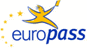 EuropassCurriculum VitaeEuropassCurriculum VitaePersonal informationPersonal informationFirst name(s) / Surname(s) First name(s) / Surname(s) Francesco Maria MelchioriFrancesco Maria MelchioriFrancesco Maria MelchioriFrancesco Maria MelchioriFrancesco Maria MelchioriFrancesco Maria MelchioriFrancesco Maria MelchioriFrancesco Maria MelchioriFrancesco Maria MelchioriFrancesco Maria MelchioriFrancesco Maria MelchioriE-mailE-mailfrancesco.melchiori@gmail.comfrancesco.melchiori@gmail.comfrancesco.melchiori@gmail.comfrancesco.melchiori@gmail.comfrancesco.melchiori@gmail.comfrancesco.melchiori@gmail.comfrancesco.melchiori@gmail.comfrancesco.melchiori@gmail.comfrancesco.melchiori@gmail.comfrancesco.melchiori@gmail.comfrancesco.melchiori@gmail.comNationalityNationalityItalianItalianItalianItalianItalianItalianItalianItalianItalianItalianItalianDate of birthDate of birth14/04/198014/04/198014/04/198014/04/198014/04/198014/04/198014/04/198014/04/198014/04/198014/04/198014/04/1980GenderGenderMaleMaleMaleMaleMaleMaleMaleMaleMaleMaleMaleWork experienceWork experienceDatesDates17/05/2014 – 17/05/2014 – 17/05/2014 – 17/05/2014 – 17/05/2014 – 17/05/2014 – 17/05/2014 – 17/05/2014 – 17/05/2014 – 17/05/2014 – 17/05/2014 – Occupation or position heldOccupation or position heldSenior Researcher and adjunct professor: PsychometricsSenior Researcher and adjunct professor: PsychometricsSenior Researcher and adjunct professor: PsychometricsSenior Researcher and adjunct professor: PsychometricsSenior Researcher and adjunct professor: PsychometricsSenior Researcher and adjunct professor: PsychometricsSenior Researcher and adjunct professor: PsychometricsSenior Researcher and adjunct professor: PsychometricsSenior Researcher and adjunct professor: PsychometricsSenior Researcher and adjunct professor: PsychometricsSenior Researcher and adjunct professor: PsychometricsMain activities and responsibilitiesMain activities and responsibilitiesCourses tought Psychometrics – Research Methods and Data analysis. Running both BA and MA psychology courses, research activity (e. g validation of Italian version of MASC2 test), participation in technological development (i.e. use of Swirl and Github platforms in the course), counselling (for students through forum and interactive activities), elaborating e-learning course/exercises (i.e. content development, recording/editing of lessons following Dublin 2 standards and publication).Recent staff development activities: In the perspective of teaching skill development, I attended the MOOC “Learning to Teach Online” designed to help existing educators establish or improve their own online or blended teaching practices. That course was suitable for all teachers in higher education and it was provided by The University of New South Wales. Moreover, in 2016 I taught in a Unicusano postgraduate course denominated “Effective Online Tutoring” planned to train the skills and job experience of online-tutors. This course was provided free of charge to all the online tutors of Niccolo Cusano University as staff development activity.Responsibilities within the college: Since 2015, I have been Erasmus+ Coordinator for Psychology Faculty; I dealt with planning of student and teaching staff mobility, drafting of agreements with other university and the research of international partners. Since the academic year 2015/16, I am member of “Gruppo di Riesame”, the commission that evaluate periodically the quality of teaching and the management of the course of study in general (e.g. compliance between objectives and results and efficacy).Courses tought Psychometrics – Research Methods and Data analysis. Running both BA and MA psychology courses, research activity (e. g validation of Italian version of MASC2 test), participation in technological development (i.e. use of Swirl and Github platforms in the course), counselling (for students through forum and interactive activities), elaborating e-learning course/exercises (i.e. content development, recording/editing of lessons following Dublin 2 standards and publication).Recent staff development activities: In the perspective of teaching skill development, I attended the MOOC “Learning to Teach Online” designed to help existing educators establish or improve their own online or blended teaching practices. That course was suitable for all teachers in higher education and it was provided by The University of New South Wales. Moreover, in 2016 I taught in a Unicusano postgraduate course denominated “Effective Online Tutoring” planned to train the skills and job experience of online-tutors. This course was provided free of charge to all the online tutors of Niccolo Cusano University as staff development activity.Responsibilities within the college: Since 2015, I have been Erasmus+ Coordinator for Psychology Faculty; I dealt with planning of student and teaching staff mobility, drafting of agreements with other university and the research of international partners. Since the academic year 2015/16, I am member of “Gruppo di Riesame”, the commission that evaluate periodically the quality of teaching and the management of the course of study in general (e.g. compliance between objectives and results and efficacy).Courses tought Psychometrics – Research Methods and Data analysis. Running both BA and MA psychology courses, research activity (e. g validation of Italian version of MASC2 test), participation in technological development (i.e. use of Swirl and Github platforms in the course), counselling (for students through forum and interactive activities), elaborating e-learning course/exercises (i.e. content development, recording/editing of lessons following Dublin 2 standards and publication).Recent staff development activities: In the perspective of teaching skill development, I attended the MOOC “Learning to Teach Online” designed to help existing educators establish or improve their own online or blended teaching practices. That course was suitable for all teachers in higher education and it was provided by The University of New South Wales. Moreover, in 2016 I taught in a Unicusano postgraduate course denominated “Effective Online Tutoring” planned to train the skills and job experience of online-tutors. This course was provided free of charge to all the online tutors of Niccolo Cusano University as staff development activity.Responsibilities within the college: Since 2015, I have been Erasmus+ Coordinator for Psychology Faculty; I dealt with planning of student and teaching staff mobility, drafting of agreements with other university and the research of international partners. Since the academic year 2015/16, I am member of “Gruppo di Riesame”, the commission that evaluate periodically the quality of teaching and the management of the course of study in general (e.g. compliance between objectives and results and efficacy).Courses tought Psychometrics – Research Methods and Data analysis. Running both BA and MA psychology courses, research activity (e. g validation of Italian version of MASC2 test), participation in technological development (i.e. use of Swirl and Github platforms in the course), counselling (for students through forum and interactive activities), elaborating e-learning course/exercises (i.e. content development, recording/editing of lessons following Dublin 2 standards and publication).Recent staff development activities: In the perspective of teaching skill development, I attended the MOOC “Learning to Teach Online” designed to help existing educators establish or improve their own online or blended teaching practices. That course was suitable for all teachers in higher education and it was provided by The University of New South Wales. Moreover, in 2016 I taught in a Unicusano postgraduate course denominated “Effective Online Tutoring” planned to train the skills and job experience of online-tutors. This course was provided free of charge to all the online tutors of Niccolo Cusano University as staff development activity.Responsibilities within the college: Since 2015, I have been Erasmus+ Coordinator for Psychology Faculty; I dealt with planning of student and teaching staff mobility, drafting of agreements with other university and the research of international partners. Since the academic year 2015/16, I am member of “Gruppo di Riesame”, the commission that evaluate periodically the quality of teaching and the management of the course of study in general (e.g. compliance between objectives and results and efficacy).Courses tought Psychometrics – Research Methods and Data analysis. Running both BA and MA psychology courses, research activity (e. g validation of Italian version of MASC2 test), participation in technological development (i.e. use of Swirl and Github platforms in the course), counselling (for students through forum and interactive activities), elaborating e-learning course/exercises (i.e. content development, recording/editing of lessons following Dublin 2 standards and publication).Recent staff development activities: In the perspective of teaching skill development, I attended the MOOC “Learning to Teach Online” designed to help existing educators establish or improve their own online or blended teaching practices. That course was suitable for all teachers in higher education and it was provided by The University of New South Wales. Moreover, in 2016 I taught in a Unicusano postgraduate course denominated “Effective Online Tutoring” planned to train the skills and job experience of online-tutors. This course was provided free of charge to all the online tutors of Niccolo Cusano University as staff development activity.Responsibilities within the college: Since 2015, I have been Erasmus+ Coordinator for Psychology Faculty; I dealt with planning of student and teaching staff mobility, drafting of agreements with other university and the research of international partners. Since the academic year 2015/16, I am member of “Gruppo di Riesame”, the commission that evaluate periodically the quality of teaching and the management of the course of study in general (e.g. compliance between objectives and results and efficacy).Courses tought Psychometrics – Research Methods and Data analysis. Running both BA and MA psychology courses, research activity (e. g validation of Italian version of MASC2 test), participation in technological development (i.e. use of Swirl and Github platforms in the course), counselling (for students through forum and interactive activities), elaborating e-learning course/exercises (i.e. content development, recording/editing of lessons following Dublin 2 standards and publication).Recent staff development activities: In the perspective of teaching skill development, I attended the MOOC “Learning to Teach Online” designed to help existing educators establish or improve their own online or blended teaching practices. That course was suitable for all teachers in higher education and it was provided by The University of New South Wales. Moreover, in 2016 I taught in a Unicusano postgraduate course denominated “Effective Online Tutoring” planned to train the skills and job experience of online-tutors. This course was provided free of charge to all the online tutors of Niccolo Cusano University as staff development activity.Responsibilities within the college: Since 2015, I have been Erasmus+ Coordinator for Psychology Faculty; I dealt with planning of student and teaching staff mobility, drafting of agreements with other university and the research of international partners. Since the academic year 2015/16, I am member of “Gruppo di Riesame”, the commission that evaluate periodically the quality of teaching and the management of the course of study in general (e.g. compliance between objectives and results and efficacy).Courses tought Psychometrics – Research Methods and Data analysis. Running both BA and MA psychology courses, research activity (e. g validation of Italian version of MASC2 test), participation in technological development (i.e. use of Swirl and Github platforms in the course), counselling (for students through forum and interactive activities), elaborating e-learning course/exercises (i.e. content development, recording/editing of lessons following Dublin 2 standards and publication).Recent staff development activities: In the perspective of teaching skill development, I attended the MOOC “Learning to Teach Online” designed to help existing educators establish or improve their own online or blended teaching practices. That course was suitable for all teachers in higher education and it was provided by The University of New South Wales. Moreover, in 2016 I taught in a Unicusano postgraduate course denominated “Effective Online Tutoring” planned to train the skills and job experience of online-tutors. This course was provided free of charge to all the online tutors of Niccolo Cusano University as staff development activity.Responsibilities within the college: Since 2015, I have been Erasmus+ Coordinator for Psychology Faculty; I dealt with planning of student and teaching staff mobility, drafting of agreements with other university and the research of international partners. Since the academic year 2015/16, I am member of “Gruppo di Riesame”, the commission that evaluate periodically the quality of teaching and the management of the course of study in general (e.g. compliance between objectives and results and efficacy).Courses tought Psychometrics – Research Methods and Data analysis. Running both BA and MA psychology courses, research activity (e. g validation of Italian version of MASC2 test), participation in technological development (i.e. use of Swirl and Github platforms in the course), counselling (for students through forum and interactive activities), elaborating e-learning course/exercises (i.e. content development, recording/editing of lessons following Dublin 2 standards and publication).Recent staff development activities: In the perspective of teaching skill development, I attended the MOOC “Learning to Teach Online” designed to help existing educators establish or improve their own online or blended teaching practices. That course was suitable for all teachers in higher education and it was provided by The University of New South Wales. Moreover, in 2016 I taught in a Unicusano postgraduate course denominated “Effective Online Tutoring” planned to train the skills and job experience of online-tutors. This course was provided free of charge to all the online tutors of Niccolo Cusano University as staff development activity.Responsibilities within the college: Since 2015, I have been Erasmus+ Coordinator for Psychology Faculty; I dealt with planning of student and teaching staff mobility, drafting of agreements with other university and the research of international partners. Since the academic year 2015/16, I am member of “Gruppo di Riesame”, the commission that evaluate periodically the quality of teaching and the management of the course of study in general (e.g. compliance between objectives and results and efficacy).Courses tought Psychometrics – Research Methods and Data analysis. Running both BA and MA psychology courses, research activity (e. g validation of Italian version of MASC2 test), participation in technological development (i.e. use of Swirl and Github platforms in the course), counselling (for students through forum and interactive activities), elaborating e-learning course/exercises (i.e. content development, recording/editing of lessons following Dublin 2 standards and publication).Recent staff development activities: In the perspective of teaching skill development, I attended the MOOC “Learning to Teach Online” designed to help existing educators establish or improve their own online or blended teaching practices. That course was suitable for all teachers in higher education and it was provided by The University of New South Wales. Moreover, in 2016 I taught in a Unicusano postgraduate course denominated “Effective Online Tutoring” planned to train the skills and job experience of online-tutors. This course was provided free of charge to all the online tutors of Niccolo Cusano University as staff development activity.Responsibilities within the college: Since 2015, I have been Erasmus+ Coordinator for Psychology Faculty; I dealt with planning of student and teaching staff mobility, drafting of agreements with other university and the research of international partners. Since the academic year 2015/16, I am member of “Gruppo di Riesame”, the commission that evaluate periodically the quality of teaching and the management of the course of study in general (e.g. compliance between objectives and results and efficacy).Courses tought Psychometrics – Research Methods and Data analysis. Running both BA and MA psychology courses, research activity (e. g validation of Italian version of MASC2 test), participation in technological development (i.e. use of Swirl and Github platforms in the course), counselling (for students through forum and interactive activities), elaborating e-learning course/exercises (i.e. content development, recording/editing of lessons following Dublin 2 standards and publication).Recent staff development activities: In the perspective of teaching skill development, I attended the MOOC “Learning to Teach Online” designed to help existing educators establish or improve their own online or blended teaching practices. That course was suitable for all teachers in higher education and it was provided by The University of New South Wales. Moreover, in 2016 I taught in a Unicusano postgraduate course denominated “Effective Online Tutoring” planned to train the skills and job experience of online-tutors. This course was provided free of charge to all the online tutors of Niccolo Cusano University as staff development activity.Responsibilities within the college: Since 2015, I have been Erasmus+ Coordinator for Psychology Faculty; I dealt with planning of student and teaching staff mobility, drafting of agreements with other university and the research of international partners. Since the academic year 2015/16, I am member of “Gruppo di Riesame”, the commission that evaluate periodically the quality of teaching and the management of the course of study in general (e.g. compliance between objectives and results and efficacy).Courses tought Psychometrics – Research Methods and Data analysis. Running both BA and MA psychology courses, research activity (e. g validation of Italian version of MASC2 test), participation in technological development (i.e. use of Swirl and Github platforms in the course), counselling (for students through forum and interactive activities), elaborating e-learning course/exercises (i.e. content development, recording/editing of lessons following Dublin 2 standards and publication).Recent staff development activities: In the perspective of teaching skill development, I attended the MOOC “Learning to Teach Online” designed to help existing educators establish or improve their own online or blended teaching practices. That course was suitable for all teachers in higher education and it was provided by The University of New South Wales. Moreover, in 2016 I taught in a Unicusano postgraduate course denominated “Effective Online Tutoring” planned to train the skills and job experience of online-tutors. This course was provided free of charge to all the online tutors of Niccolo Cusano University as staff development activity.Responsibilities within the college: Since 2015, I have been Erasmus+ Coordinator for Psychology Faculty; I dealt with planning of student and teaching staff mobility, drafting of agreements with other university and the research of international partners. Since the academic year 2015/16, I am member of “Gruppo di Riesame”, the commission that evaluate periodically the quality of teaching and the management of the course of study in general (e.g. compliance between objectives and results and efficacy).Name and address of employerName and address of employerUniversità degli Studi Niccolò CusanoUniversità degli Studi Niccolò CusanoUniversità degli Studi Niccolò CusanoUniversità degli Studi Niccolò CusanoUniversità degli Studi Niccolò CusanoUniversità degli Studi Niccolò CusanoUniversità degli Studi Niccolò CusanoUniversità degli Studi Niccolò CusanoUniversità degli Studi Niccolò CusanoUniversità degli Studi Niccolò CusanoUniversità degli Studi Niccolò CusanoType of business or sectorType of business or sectorUniversity – Private sector - EducationUniversity – Private sector - EducationUniversity – Private sector - EducationUniversity – Private sector - EducationUniversity – Private sector - EducationUniversity – Private sector - EducationUniversity – Private sector - EducationUniversity – Private sector - EducationUniversity – Private sector - EducationUniversity – Private sector - EducationUniversity – Private sector - EducationDatesDates01/2014 – 12/201401/2014 – 12/201401/2014 – 12/201401/2014 – 12/201401/2014 – 12/201401/2014 – 12/201401/2014 – 12/201401/2014 – 12/201401/2014 – 12/201401/2014 – 12/201401/2014 – 12/2014Occupation or position heldOccupation or position heldConsultantConsultantConsultantConsultantConsultantConsultantConsultantConsultantConsultantConsultantConsultantMain activities and responsibilitiesMain activities and responsibilitiesDesign of models and instruments for the analysis of experience and attitude of participants to medical online formative course (i. e. construct analysis, online structured questionnaire development, data cleaning, homogeneity and consistency analysis, customer profiling through structural equation modelling). Quality assessment and customer satisfaction evaluation (data analysis and report drafting).Design of models and instruments for the analysis of experience and attitude of participants to medical online formative course (i. e. construct analysis, online structured questionnaire development, data cleaning, homogeneity and consistency analysis, customer profiling through structural equation modelling). Quality assessment and customer satisfaction evaluation (data analysis and report drafting).Design of models and instruments for the analysis of experience and attitude of participants to medical online formative course (i. e. construct analysis, online structured questionnaire development, data cleaning, homogeneity and consistency analysis, customer profiling through structural equation modelling). Quality assessment and customer satisfaction evaluation (data analysis and report drafting).Design of models and instruments for the analysis of experience and attitude of participants to medical online formative course (i. e. construct analysis, online structured questionnaire development, data cleaning, homogeneity and consistency analysis, customer profiling through structural equation modelling). Quality assessment and customer satisfaction evaluation (data analysis and report drafting).Design of models and instruments for the analysis of experience and attitude of participants to medical online formative course (i. e. construct analysis, online structured questionnaire development, data cleaning, homogeneity and consistency analysis, customer profiling through structural equation modelling). Quality assessment and customer satisfaction evaluation (data analysis and report drafting).Design of models and instruments for the analysis of experience and attitude of participants to medical online formative course (i. e. construct analysis, online structured questionnaire development, data cleaning, homogeneity and consistency analysis, customer profiling through structural equation modelling). Quality assessment and customer satisfaction evaluation (data analysis and report drafting).Design of models and instruments for the analysis of experience and attitude of participants to medical online formative course (i. e. construct analysis, online structured questionnaire development, data cleaning, homogeneity and consistency analysis, customer profiling through structural equation modelling). Quality assessment and customer satisfaction evaluation (data analysis and report drafting).Design of models and instruments for the analysis of experience and attitude of participants to medical online formative course (i. e. construct analysis, online structured questionnaire development, data cleaning, homogeneity and consistency analysis, customer profiling through structural equation modelling). Quality assessment and customer satisfaction evaluation (data analysis and report drafting).Design of models and instruments for the analysis of experience and attitude of participants to medical online formative course (i. e. construct analysis, online structured questionnaire development, data cleaning, homogeneity and consistency analysis, customer profiling through structural equation modelling). Quality assessment and customer satisfaction evaluation (data analysis and report drafting).Design of models and instruments for the analysis of experience and attitude of participants to medical online formative course (i. e. construct analysis, online structured questionnaire development, data cleaning, homogeneity and consistency analysis, customer profiling through structural equation modelling). Quality assessment and customer satisfaction evaluation (data analysis and report drafting).Design of models and instruments for the analysis of experience and attitude of participants to medical online formative course (i. e. construct analysis, online structured questionnaire development, data cleaning, homogeneity and consistency analysis, customer profiling through structural equation modelling). Quality assessment and customer satisfaction evaluation (data analysis and report drafting).Name and address of employerName and address of employerMEDISERVE – Via G. Quagliariello, n. 35/E NeaplesMEDISERVE – Via G. Quagliariello, n. 35/E NeaplesMEDISERVE – Via G. Quagliariello, n. 35/E NeaplesMEDISERVE – Via G. Quagliariello, n. 35/E NeaplesMEDISERVE – Via G. Quagliariello, n. 35/E NeaplesMEDISERVE – Via G. Quagliariello, n. 35/E NeaplesMEDISERVE – Via G. Quagliariello, n. 35/E NeaplesMEDISERVE – Via G. Quagliariello, n. 35/E NeaplesMEDISERVE – Via G. Quagliariello, n. 35/E NeaplesMEDISERVE – Via G. Quagliariello, n. 35/E NeaplesMEDISERVE – Via G. Quagliariello, n. 35/E NeaplesType of business or sectorType of business or sectorEvaluation of formative courses outcome – Private sector - EducationEvaluation of formative courses outcome – Private sector - EducationEvaluation of formative courses outcome – Private sector - EducationEvaluation of formative courses outcome – Private sector - EducationEvaluation of formative courses outcome – Private sector - EducationEvaluation of formative courses outcome – Private sector - EducationEvaluation of formative courses outcome – Private sector - EducationEvaluation of formative courses outcome – Private sector - EducationEvaluation of formative courses outcome – Private sector - EducationEvaluation of formative courses outcome – Private sector - EducationEvaluation of formative courses outcome – Private sector - EducationDatesDates08/2013 – 04/201408/2013 – 04/201408/2013 – 04/201408/2013 – 04/201408/2013 – 04/201408/2013 – 04/201408/2013 – 04/201408/2013 – 04/201408/2013 – 04/201408/2013 – 04/201408/2013 – 04/2014Occupation or position heldOccupation or position heldContract professor/adjunct professorContract professor/adjunct professorContract professor/adjunct professorContract professor/adjunct professorContract professor/adjunct professorContract professor/adjunct professorContract professor/adjunct professorContract professor/adjunct professorContract professor/adjunct professorContract professor/adjunct professorContract professor/adjunct professorMain activities and responsibilitiesMain activities and responsibilitiesPsychometrics – BA course. Teaching, research activity (Areas of interest: work-related stress, reliability of creativity in educational context, analysis of longitudinal data), participation in technological development (e-tivity design), counselling (for students through forum and interactive activities), elaborating e-learning course/exercises, revision of BA thesis.Psychometrics – BA course. Teaching, research activity (Areas of interest: work-related stress, reliability of creativity in educational context, analysis of longitudinal data), participation in technological development (e-tivity design), counselling (for students through forum and interactive activities), elaborating e-learning course/exercises, revision of BA thesis.Psychometrics – BA course. Teaching, research activity (Areas of interest: work-related stress, reliability of creativity in educational context, analysis of longitudinal data), participation in technological development (e-tivity design), counselling (for students through forum and interactive activities), elaborating e-learning course/exercises, revision of BA thesis.Psychometrics – BA course. Teaching, research activity (Areas of interest: work-related stress, reliability of creativity in educational context, analysis of longitudinal data), participation in technological development (e-tivity design), counselling (for students through forum and interactive activities), elaborating e-learning course/exercises, revision of BA thesis.Psychometrics – BA course. Teaching, research activity (Areas of interest: work-related stress, reliability of creativity in educational context, analysis of longitudinal data), participation in technological development (e-tivity design), counselling (for students through forum and interactive activities), elaborating e-learning course/exercises, revision of BA thesis.Psychometrics – BA course. Teaching, research activity (Areas of interest: work-related stress, reliability of creativity in educational context, analysis of longitudinal data), participation in technological development (e-tivity design), counselling (for students through forum and interactive activities), elaborating e-learning course/exercises, revision of BA thesis.Psychometrics – BA course. Teaching, research activity (Areas of interest: work-related stress, reliability of creativity in educational context, analysis of longitudinal data), participation in technological development (e-tivity design), counselling (for students through forum and interactive activities), elaborating e-learning course/exercises, revision of BA thesis.Psychometrics – BA course. Teaching, research activity (Areas of interest: work-related stress, reliability of creativity in educational context, analysis of longitudinal data), participation in technological development (e-tivity design), counselling (for students through forum and interactive activities), elaborating e-learning course/exercises, revision of BA thesis.Psychometrics – BA course. Teaching, research activity (Areas of interest: work-related stress, reliability of creativity in educational context, analysis of longitudinal data), participation in technological development (e-tivity design), counselling (for students through forum and interactive activities), elaborating e-learning course/exercises, revision of BA thesis.Psychometrics – BA course. Teaching, research activity (Areas of interest: work-related stress, reliability of creativity in educational context, analysis of longitudinal data), participation in technological development (e-tivity design), counselling (for students through forum and interactive activities), elaborating e-learning course/exercises, revision of BA thesis.Psychometrics – BA course. Teaching, research activity (Areas of interest: work-related stress, reliability of creativity in educational context, analysis of longitudinal data), participation in technological development (e-tivity design), counselling (for students through forum and interactive activities), elaborating e-learning course/exercises, revision of BA thesis.Name and address of employerName and address of employerUniversità degli Studi Niccolò CusanoUniversità degli Studi Niccolò CusanoUniversità degli Studi Niccolò CusanoUniversità degli Studi Niccolò CusanoUniversità degli Studi Niccolò CusanoUniversità degli Studi Niccolò CusanoUniversità degli Studi Niccolò CusanoUniversità degli Studi Niccolò CusanoUniversità degli Studi Niccolò CusanoUniversità degli Studi Niccolò CusanoUniversità degli Studi Niccolò CusanoType of business or sectorType of business or sectorUniversity – Private sector - EducationUniversity – Private sector - EducationUniversity – Private sector - EducationUniversity – Private sector - EducationUniversity – Private sector - EducationUniversity – Private sector - EducationUniversity – Private sector - EducationUniversity – Private sector - EducationUniversity – Private sector - EducationUniversity – Private sector - EducationUniversity – Private sector - EducationDatesDates08/2013 – 04/201408/2013 – 04/201408/2013 – 04/201408/2013 – 04/201408/2013 – 04/201408/2013 – 04/201408/2013 – 04/201408/2013 – 04/201408/2013 – 04/201408/2013 – 04/201408/2013 – 04/2014Occupation or position heldOccupation or position heldContract professor/adjunct professorContract professor/adjunct professorContract professor/adjunct professorContract professor/adjunct professorContract professor/adjunct professorContract professor/adjunct professorContract professor/adjunct professorContract professor/adjunct professorContract professor/adjunct professorContract professor/adjunct professorContract professor/adjunct professorMain activities and responsibilitiesMain activities and responsibilitiesResearch methods and data analysis in psychology – MA course. Teaching and research activities, participation in technological development (i. e. use of Camtasia Studio program), counselling elaborating e-learning course/exercises (i.e. content development, recording/editing of lessons following Dublin 2 standards and publication), revision of MA theses.Research methods and data analysis in psychology – MA course. Teaching and research activities, participation in technological development (i. e. use of Camtasia Studio program), counselling elaborating e-learning course/exercises (i.e. content development, recording/editing of lessons following Dublin 2 standards and publication), revision of MA theses.Research methods and data analysis in psychology – MA course. Teaching and research activities, participation in technological development (i. e. use of Camtasia Studio program), counselling elaborating e-learning course/exercises (i.e. content development, recording/editing of lessons following Dublin 2 standards and publication), revision of MA theses.Research methods and data analysis in psychology – MA course. Teaching and research activities, participation in technological development (i. e. use of Camtasia Studio program), counselling elaborating e-learning course/exercises (i.e. content development, recording/editing of lessons following Dublin 2 standards and publication), revision of MA theses.Research methods and data analysis in psychology – MA course. Teaching and research activities, participation in technological development (i. e. use of Camtasia Studio program), counselling elaborating e-learning course/exercises (i.e. content development, recording/editing of lessons following Dublin 2 standards and publication), revision of MA theses.Research methods and data analysis in psychology – MA course. Teaching and research activities, participation in technological development (i. e. use of Camtasia Studio program), counselling elaborating e-learning course/exercises (i.e. content development, recording/editing of lessons following Dublin 2 standards and publication), revision of MA theses.Research methods and data analysis in psychology – MA course. Teaching and research activities, participation in technological development (i. e. use of Camtasia Studio program), counselling elaborating e-learning course/exercises (i.e. content development, recording/editing of lessons following Dublin 2 standards and publication), revision of MA theses.Research methods and data analysis in psychology – MA course. Teaching and research activities, participation in technological development (i. e. use of Camtasia Studio program), counselling elaborating e-learning course/exercises (i.e. content development, recording/editing of lessons following Dublin 2 standards and publication), revision of MA theses.Research methods and data analysis in psychology – MA course. Teaching and research activities, participation in technological development (i. e. use of Camtasia Studio program), counselling elaborating e-learning course/exercises (i.e. content development, recording/editing of lessons following Dublin 2 standards and publication), revision of MA theses.Research methods and data analysis in psychology – MA course. Teaching and research activities, participation in technological development (i. e. use of Camtasia Studio program), counselling elaborating e-learning course/exercises (i.e. content development, recording/editing of lessons following Dublin 2 standards and publication), revision of MA theses.Research methods and data analysis in psychology – MA course. Teaching and research activities, participation in technological development (i. e. use of Camtasia Studio program), counselling elaborating e-learning course/exercises (i.e. content development, recording/editing of lessons following Dublin 2 standards and publication), revision of MA theses.Name and address of employerName and address of employerUniversità degli Studi Niccolò CusanoUniversità degli Studi Niccolò CusanoUniversità degli Studi Niccolò CusanoUniversità degli Studi Niccolò CusanoUniversità degli Studi Niccolò CusanoUniversità degli Studi Niccolò CusanoUniversità degli Studi Niccolò CusanoUniversità degli Studi Niccolò CusanoUniversità degli Studi Niccolò CusanoUniversità degli Studi Niccolò CusanoUniversità degli Studi Niccolò CusanoType of business or sectorType of business or sectorUniversity – Private sector - EducationUniversity – Private sector - EducationUniversity – Private sector - EducationUniversity – Private sector - EducationUniversity – Private sector - EducationUniversity – Private sector - EducationUniversity – Private sector - EducationUniversity – Private sector - EducationUniversity – Private sector - EducationUniversity – Private sector - EducationUniversity – Private sector - EducationDatesDates12/2012 – 12/201412/2012 – 12/201412/2012 – 12/201412/2012 – 12/201412/2012 – 12/201412/2012 – 12/201412/2012 – 12/201412/2012 – 12/201412/2012 – 12/201412/2012 – 12/201412/2012 – 12/2014Occupation or position heldOccupation or position heldContract professor/adjunct professorContract professor/adjunct professorContract professor/adjunct professorContract professor/adjunct professorContract professor/adjunct professorContract professor/adjunct professorContract professor/adjunct professorContract professor/adjunct professorContract professor/adjunct professorContract professor/adjunct professorContract professor/adjunct professorMain activities and responsibilitiesMain activities and responsibilitiesEvaluation theory and methodologies for assessing school learning – post-graduate course. Teaching, participation in technological development, elaborating e-learning course, revision of students’ final papers.Evaluation theory and methodologies for assessing school learning – post-graduate course. Teaching, participation in technological development, elaborating e-learning course, revision of students’ final papers.Evaluation theory and methodologies for assessing school learning – post-graduate course. Teaching, participation in technological development, elaborating e-learning course, revision of students’ final papers.Evaluation theory and methodologies for assessing school learning – post-graduate course. Teaching, participation in technological development, elaborating e-learning course, revision of students’ final papers.Evaluation theory and methodologies for assessing school learning – post-graduate course. Teaching, participation in technological development, elaborating e-learning course, revision of students’ final papers.Evaluation theory and methodologies for assessing school learning – post-graduate course. Teaching, participation in technological development, elaborating e-learning course, revision of students’ final papers.Evaluation theory and methodologies for assessing school learning – post-graduate course. Teaching, participation in technological development, elaborating e-learning course, revision of students’ final papers.Evaluation theory and methodologies for assessing school learning – post-graduate course. Teaching, participation in technological development, elaborating e-learning course, revision of students’ final papers.Evaluation theory and methodologies for assessing school learning – post-graduate course. Teaching, participation in technological development, elaborating e-learning course, revision of students’ final papers.Evaluation theory and methodologies for assessing school learning – post-graduate course. Teaching, participation in technological development, elaborating e-learning course, revision of students’ final papers.Evaluation theory and methodologies for assessing school learning – post-graduate course. Teaching, participation in technological development, elaborating e-learning course, revision of students’ final papers.Name and address of employerName and address of employerUniversità degli Studi Niccolò CusanoUniversità degli Studi Niccolò CusanoUniversità degli Studi Niccolò CusanoUniversità degli Studi Niccolò CusanoUniversità degli Studi Niccolò CusanoUniversità degli Studi Niccolò CusanoUniversità degli Studi Niccolò CusanoUniversità degli Studi Niccolò CusanoUniversità degli Studi Niccolò CusanoUniversità degli Studi Niccolò CusanoUniversità degli Studi Niccolò CusanoType of business or sectorType of business or sectorUniversity – Private sector - EducationUniversity – Private sector - EducationUniversity – Private sector - EducationUniversity – Private sector - EducationUniversity – Private sector - EducationUniversity – Private sector - EducationUniversity – Private sector - EducationUniversity – Private sector - EducationUniversity – Private sector - EducationUniversity – Private sector - EducationUniversity – Private sector - EducationDatesDates12/2012 – 12/201412/2012 – 12/201412/2012 – 12/201412/2012 – 12/201412/2012 – 12/201412/2012 – 12/201412/2012 – 12/201412/2012 – 12/201412/2012 – 12/201412/2012 – 12/201412/2012 – 12/2014Occupation or position heldOccupation or position heldContract professor/adjunct professorContract professor/adjunct professorContract professor/adjunct professorContract professor/adjunct professorContract professor/adjunct professorContract professor/adjunct professorContract professor/adjunct professorContract professor/adjunct professorContract professor/adjunct professorContract professor/adjunct professorContract professor/adjunct professorMain activities and responsibilitiesMain activities and responsibilitiesGeneral Sociology – post-graduate course. Teaching, participation in technological development such as implementation of innovative teaching tools (e. g. MOOCS, Online Laboratories); elaboration of interactive e-learning course, revision of student final compositions.General Sociology – post-graduate course. Teaching, participation in technological development such as implementation of innovative teaching tools (e. g. MOOCS, Online Laboratories); elaboration of interactive e-learning course, revision of student final compositions.General Sociology – post-graduate course. Teaching, participation in technological development such as implementation of innovative teaching tools (e. g. MOOCS, Online Laboratories); elaboration of interactive e-learning course, revision of student final compositions.General Sociology – post-graduate course. Teaching, participation in technological development such as implementation of innovative teaching tools (e. g. MOOCS, Online Laboratories); elaboration of interactive e-learning course, revision of student final compositions.General Sociology – post-graduate course. Teaching, participation in technological development such as implementation of innovative teaching tools (e. g. MOOCS, Online Laboratories); elaboration of interactive e-learning course, revision of student final compositions.General Sociology – post-graduate course. Teaching, participation in technological development such as implementation of innovative teaching tools (e. g. MOOCS, Online Laboratories); elaboration of interactive e-learning course, revision of student final compositions.General Sociology – post-graduate course. Teaching, participation in technological development such as implementation of innovative teaching tools (e. g. MOOCS, Online Laboratories); elaboration of interactive e-learning course, revision of student final compositions.General Sociology – post-graduate course. Teaching, participation in technological development such as implementation of innovative teaching tools (e. g. MOOCS, Online Laboratories); elaboration of interactive e-learning course, revision of student final compositions.General Sociology – post-graduate course. Teaching, participation in technological development such as implementation of innovative teaching tools (e. g. MOOCS, Online Laboratories); elaboration of interactive e-learning course, revision of student final compositions.General Sociology – post-graduate course. Teaching, participation in technological development such as implementation of innovative teaching tools (e. g. MOOCS, Online Laboratories); elaboration of interactive e-learning course, revision of student final compositions.General Sociology – post-graduate course. Teaching, participation in technological development such as implementation of innovative teaching tools (e. g. MOOCS, Online Laboratories); elaboration of interactive e-learning course, revision of student final compositions.Name and address of employerName and address of employerUniversità degli Studi Niccolò CusanoUniversità degli Studi Niccolò CusanoUniversità degli Studi Niccolò CusanoUniversità degli Studi Niccolò CusanoUniversità degli Studi Niccolò CusanoUniversità degli Studi Niccolò CusanoUniversità degli Studi Niccolò CusanoUniversità degli Studi Niccolò CusanoUniversità degli Studi Niccolò CusanoUniversità degli Studi Niccolò CusanoUniversità degli Studi Niccolò CusanoType of business or sectorType of business or sectorUniversity – Private sector - EducationUniversity – Private sector - EducationUniversity – Private sector - EducationUniversity – Private sector - EducationUniversity – Private sector - EducationUniversity – Private sector - EducationUniversity – Private sector - EducationUniversity – Private sector - EducationUniversity – Private sector - EducationUniversity – Private sector - EducationUniversity – Private sector - EducationDatesDates10/2011 – 01/201310/2011 – 01/201310/2011 – 01/201310/2011 – 01/201310/2011 – 01/201310/2011 – 01/201310/2011 – 01/201310/2011 – 01/201310/2011 – 01/201310/2011 – 01/201310/2011 – 01/2013Occupation or position heldOccupation or position heldContract professor/adjunct professorContract professor/adjunct professorContract professor/adjunct professorContract professor/adjunct professorContract professor/adjunct professorContract professor/adjunct professorContract professor/adjunct professorContract professor/adjunct professorContract professor/adjunct professorContract professor/adjunct professorContract professor/adjunct professorMain activities and responsibilitiesMain activities and responsibilitiesExperimental pedagogy – MA course. Teaching, research, participation in technological development, counselling, elaborating course/exercises, revision of MA theses.Experimental pedagogy – MA course. Teaching, research, participation in technological development, counselling, elaborating course/exercises, revision of MA theses.Experimental pedagogy – MA course. Teaching, research, participation in technological development, counselling, elaborating course/exercises, revision of MA theses.Experimental pedagogy – MA course. Teaching, research, participation in technological development, counselling, elaborating course/exercises, revision of MA theses.Experimental pedagogy – MA course. Teaching, research, participation in technological development, counselling, elaborating course/exercises, revision of MA theses.Experimental pedagogy – MA course. Teaching, research, participation in technological development, counselling, elaborating course/exercises, revision of MA theses.Experimental pedagogy – MA course. Teaching, research, participation in technological development, counselling, elaborating course/exercises, revision of MA theses.Experimental pedagogy – MA course. Teaching, research, participation in technological development, counselling, elaborating course/exercises, revision of MA theses.Experimental pedagogy – MA course. Teaching, research, participation in technological development, counselling, elaborating course/exercises, revision of MA theses.Experimental pedagogy – MA course. Teaching, research, participation in technological development, counselling, elaborating course/exercises, revision of MA theses.Experimental pedagogy – MA course. Teaching, research, participation in technological development, counselling, elaborating course/exercises, revision of MA theses.Name and address of employerName and address of employerUniversità degli Studi di Trieste – University of TriesteUniversità degli Studi di Trieste – University of TriesteUniversità degli Studi di Trieste – University of TriesteUniversità degli Studi di Trieste – University of TriesteUniversità degli Studi di Trieste – University of TriesteUniversità degli Studi di Trieste – University of TriesteUniversità degli Studi di Trieste – University of TriesteUniversità degli Studi di Trieste – University of TriesteUniversità degli Studi di Trieste – University of TriesteUniversità degli Studi di Trieste – University of TriesteUniversità degli Studi di Trieste – University of TriesteType of business or sectorType of business or sectorUniversity – Public sector - EducationUniversity – Public sector - EducationUniversity – Public sector - EducationUniversity – Public sector - EducationUniversity – Public sector - EducationUniversity – Public sector - EducationUniversity – Public sector - EducationUniversity – Public sector - EducationUniversity – Public sector - EducationUniversity – Public sector - EducationUniversity – Public sector - EducationDatesDates10/2011 – 01/2013 10/2011 – 01/2013 10/2011 – 01/2013 10/2011 – 01/2013 10/2011 – 01/2013 10/2011 – 01/2013 10/2011 – 01/2013 10/2011 – 01/2013 10/2011 – 01/2013 10/2011 – 01/2013 10/2011 – 01/2013 Occupation or position heldOccupation or position heldContract professor/adjunct professorContract professor/adjunct professorContract professor/adjunct professorContract professor/adjunct professorContract professor/adjunct professorContract professor/adjunct professorContract professor/adjunct professorContract professor/adjunct professorContract professor/adjunct professorContract professor/adjunct professorContract professor/adjunct professorMain activities and responsibilitiesMain activities and responsibilitiesEvaluation systems and methodologies for assessing educational institutions – MA course. Teaching, research, participation in technological development, counselling, elaborating course/exercises.Evaluation systems and methodologies for assessing educational institutions – MA course. Teaching, research, participation in technological development, counselling, elaborating course/exercises.Evaluation systems and methodologies for assessing educational institutions – MA course. Teaching, research, participation in technological development, counselling, elaborating course/exercises.Evaluation systems and methodologies for assessing educational institutions – MA course. Teaching, research, participation in technological development, counselling, elaborating course/exercises.Evaluation systems and methodologies for assessing educational institutions – MA course. Teaching, research, participation in technological development, counselling, elaborating course/exercises.Evaluation systems and methodologies for assessing educational institutions – MA course. Teaching, research, participation in technological development, counselling, elaborating course/exercises.Evaluation systems and methodologies for assessing educational institutions – MA course. Teaching, research, participation in technological development, counselling, elaborating course/exercises.Evaluation systems and methodologies for assessing educational institutions – MA course. Teaching, research, participation in technological development, counselling, elaborating course/exercises.Evaluation systems and methodologies for assessing educational institutions – MA course. Teaching, research, participation in technological development, counselling, elaborating course/exercises.Evaluation systems and methodologies for assessing educational institutions – MA course. Teaching, research, participation in technological development, counselling, elaborating course/exercises.Evaluation systems and methodologies for assessing educational institutions – MA course. Teaching, research, participation in technological development, counselling, elaborating course/exercises.Name and address of employerName and address of employerUniversità degli Studi di Trieste – University of TriesteUniversità degli Studi di Trieste – University of TriesteUniversità degli Studi di Trieste – University of TriesteUniversità degli Studi di Trieste – University of TriesteUniversità degli Studi di Trieste – University of TriesteUniversità degli Studi di Trieste – University of TriesteUniversità degli Studi di Trieste – University of TriesteUniversità degli Studi di Trieste – University of TriesteUniversità degli Studi di Trieste – University of TriesteUniversità degli Studi di Trieste – University of TriesteUniversità degli Studi di Trieste – University of TriesteType of business or sectorType of business or sectorUniversity – Public sector - EducationUniversity – Public sector - EducationUniversity – Public sector - EducationUniversity – Public sector - EducationUniversity – Public sector - EducationUniversity – Public sector - EducationUniversity – Public sector - EducationUniversity – Public sector - EducationUniversity – Public sector - EducationUniversity – Public sector - EducationUniversity – Public sector - EducationDatesDates01/2012-12/201201/2012-12/201201/2012-12/201201/2012-12/201201/2012-12/201201/2012-12/201201/2012-12/201201/2012-12/201201/2012-12/201201/2012-12/201201/2012-12/2012Occupation or position heldOccupation or position heldSenior ResearcherSenior ResearcherSenior ResearcherSenior ResearcherSenior ResearcherSenior ResearcherSenior ResearcherSenior ResearcherSenior ResearcherSenior ResearcherSenior ResearcherMain activities and responsibilitiesMain activities and responsibilitiesDesign of a survey on school orientation and career decisions of students at the end of lower secondary school. Provision of a national sample of schools. Bibliographic and documentary research. Data collection through Limesurvey software (open-source software for online surveys) and data analysis through SPSS. Reporting activity and result dissemination.Design of a survey on school orientation and career decisions of students at the end of lower secondary school. Provision of a national sample of schools. Bibliographic and documentary research. Data collection through Limesurvey software (open-source software for online surveys) and data analysis through SPSS. Reporting activity and result dissemination.Design of a survey on school orientation and career decisions of students at the end of lower secondary school. Provision of a national sample of schools. Bibliographic and documentary research. Data collection through Limesurvey software (open-source software for online surveys) and data analysis through SPSS. Reporting activity and result dissemination.Design of a survey on school orientation and career decisions of students at the end of lower secondary school. Provision of a national sample of schools. Bibliographic and documentary research. Data collection through Limesurvey software (open-source software for online surveys) and data analysis through SPSS. Reporting activity and result dissemination.Design of a survey on school orientation and career decisions of students at the end of lower secondary school. Provision of a national sample of schools. Bibliographic and documentary research. Data collection through Limesurvey software (open-source software for online surveys) and data analysis through SPSS. Reporting activity and result dissemination.Design of a survey on school orientation and career decisions of students at the end of lower secondary school. Provision of a national sample of schools. Bibliographic and documentary research. Data collection through Limesurvey software (open-source software for online surveys) and data analysis through SPSS. Reporting activity and result dissemination.Design of a survey on school orientation and career decisions of students at the end of lower secondary school. Provision of a national sample of schools. Bibliographic and documentary research. Data collection through Limesurvey software (open-source software for online surveys) and data analysis through SPSS. Reporting activity and result dissemination.Design of a survey on school orientation and career decisions of students at the end of lower secondary school. Provision of a national sample of schools. Bibliographic and documentary research. Data collection through Limesurvey software (open-source software for online surveys) and data analysis through SPSS. Reporting activity and result dissemination.Design of a survey on school orientation and career decisions of students at the end of lower secondary school. Provision of a national sample of schools. Bibliographic and documentary research. Data collection through Limesurvey software (open-source software for online surveys) and data analysis through SPSS. Reporting activity and result dissemination.Design of a survey on school orientation and career decisions of students at the end of lower secondary school. Provision of a national sample of schools. Bibliographic and documentary research. Data collection through Limesurvey software (open-source software for online surveys) and data analysis through SPSS. Reporting activity and result dissemination.Design of a survey on school orientation and career decisions of students at the end of lower secondary school. Provision of a national sample of schools. Bibliographic and documentary research. Data collection through Limesurvey software (open-source software for online surveys) and data analysis through SPSS. Reporting activity and result dissemination.Name and address of employerName and address of employerISFOL Istituto per lo Sviluppo della Formazione Professionale dei Lavoratori (National Agency for Worker Professional Development)ISFOL Istituto per lo Sviluppo della Formazione Professionale dei Lavoratori (National Agency for Worker Professional Development)ISFOL Istituto per lo Sviluppo della Formazione Professionale dei Lavoratori (National Agency for Worker Professional Development)ISFOL Istituto per lo Sviluppo della Formazione Professionale dei Lavoratori (National Agency for Worker Professional Development)ISFOL Istituto per lo Sviluppo della Formazione Professionale dei Lavoratori (National Agency for Worker Professional Development)ISFOL Istituto per lo Sviluppo della Formazione Professionale dei Lavoratori (National Agency for Worker Professional Development)ISFOL Istituto per lo Sviluppo della Formazione Professionale dei Lavoratori (National Agency for Worker Professional Development)ISFOL Istituto per lo Sviluppo della Formazione Professionale dei Lavoratori (National Agency for Worker Professional Development)ISFOL Istituto per lo Sviluppo della Formazione Professionale dei Lavoratori (National Agency for Worker Professional Development)ISFOL Istituto per lo Sviluppo della Formazione Professionale dei Lavoratori (National Agency for Worker Professional Development)ISFOL Istituto per lo Sviluppo della Formazione Professionale dei Lavoratori (National Agency for Worker Professional Development)Type of business or sectorType of business or sectorTraining and Research Agency – Public sectorTraining and Research Agency – Public sectorTraining and Research Agency – Public sectorTraining and Research Agency – Public sectorTraining and Research Agency – Public sectorTraining and Research Agency – Public sectorTraining and Research Agency – Public sectorTraining and Research Agency – Public sectorTraining and Research Agency – Public sectorTraining and Research Agency – Public sectorTraining and Research Agency – Public sectorDatesDates03/2010-12/201103/2010-12/201103/2010-12/201103/2010-12/201103/2010-12/201103/2010-12/201103/2010-12/201103/2010-12/201103/2010-12/201103/2010-12/201103/2010-12/2011Occupation or position heldOccupation or position heldConsultant Consultant Consultant Consultant Consultant Consultant Consultant Consultant Consultant Consultant Consultant Main activities and responsibilitiesMain activities and responsibilitiesDesign, planning and management of ECM training courses (learning units and exercises). Editing and publication ? of the course using Adobe eLEARNING SUITE 2 software. MOODLE Online platform administration. Database and Newsletter management through Sendblaster e Email verifier pro software.Design, planning and management of ECM training courses (learning units and exercises). Editing and publication ? of the course using Adobe eLEARNING SUITE 2 software. MOODLE Online platform administration. Database and Newsletter management through Sendblaster e Email verifier pro software.Design, planning and management of ECM training courses (learning units and exercises). Editing and publication ? of the course using Adobe eLEARNING SUITE 2 software. MOODLE Online platform administration. Database and Newsletter management through Sendblaster e Email verifier pro software.Design, planning and management of ECM training courses (learning units and exercises). Editing and publication ? of the course using Adobe eLEARNING SUITE 2 software. MOODLE Online platform administration. Database and Newsletter management through Sendblaster e Email verifier pro software.Design, planning and management of ECM training courses (learning units and exercises). Editing and publication ? of the course using Adobe eLEARNING SUITE 2 software. MOODLE Online platform administration. Database and Newsletter management through Sendblaster e Email verifier pro software.Design, planning and management of ECM training courses (learning units and exercises). Editing and publication ? of the course using Adobe eLEARNING SUITE 2 software. MOODLE Online platform administration. Database and Newsletter management through Sendblaster e Email verifier pro software.Design, planning and management of ECM training courses (learning units and exercises). Editing and publication ? of the course using Adobe eLEARNING SUITE 2 software. MOODLE Online platform administration. Database and Newsletter management through Sendblaster e Email verifier pro software.Design, planning and management of ECM training courses (learning units and exercises). Editing and publication ? of the course using Adobe eLEARNING SUITE 2 software. MOODLE Online platform administration. Database and Newsletter management through Sendblaster e Email verifier pro software.Design, planning and management of ECM training courses (learning units and exercises). Editing and publication ? of the course using Adobe eLEARNING SUITE 2 software. MOODLE Online platform administration. Database and Newsletter management through Sendblaster e Email verifier pro software.Design, planning and management of ECM training courses (learning units and exercises). Editing and publication ? of the course using Adobe eLEARNING SUITE 2 software. MOODLE Online platform administration. Database and Newsletter management through Sendblaster e Email verifier pro software.Design, planning and management of ECM training courses (learning units and exercises). Editing and publication ? of the course using Adobe eLEARNING SUITE 2 software. MOODLE Online platform administration. Database and Newsletter management through Sendblaster e Email verifier pro software.Name and address of employerName and address of employerIRFEA s.r.l.IRFEA s.r.l.IRFEA s.r.l.IRFEA s.r.l.IRFEA s.r.l.IRFEA s.r.l.IRFEA s.r.l.IRFEA s.r.l.IRFEA s.r.l.IRFEA s.r.l.IRFEA s.r.l.Type of business or sectorType of business or sectorPublisher, Training, consulting company – Private sectorPublisher, Training, consulting company – Private sectorPublisher, Training, consulting company – Private sectorPublisher, Training, consulting company – Private sectorPublisher, Training, consulting company – Private sectorPublisher, Training, consulting company – Private sectorPublisher, Training, consulting company – Private sectorPublisher, Training, consulting company – Private sectorPublisher, Training, consulting company – Private sectorPublisher, Training, consulting company – Private sectorPublisher, Training, consulting company – Private sectorDatesDates11/2009-12/201111/2009-12/201111/2009-12/201111/2009-12/201111/2009-12/201111/2009-12/201111/2009-12/201111/2009-12/201111/2009-12/201111/2009-12/201111/2009-12/2011Occupation or position heldOccupation or position heldWork on project/collaboration contract – Researcher in Framework per la certificazione delle competenze projectWork on project/collaboration contract – Researcher in Framework per la certificazione delle competenze projectWork on project/collaboration contract – Researcher in Framework per la certificazione delle competenze projectWork on project/collaboration contract – Researcher in Framework per la certificazione delle competenze projectWork on project/collaboration contract – Researcher in Framework per la certificazione delle competenze projectWork on project/collaboration contract – Researcher in Framework per la certificazione delle competenze projectWork on project/collaboration contract – Researcher in Framework per la certificazione delle competenze projectWork on project/collaboration contract – Researcher in Framework per la certificazione delle competenze projectWork on project/collaboration contract – Researcher in Framework per la certificazione delle competenze projectWork on project/collaboration contract – Researcher in Framework per la certificazione delle competenze projectWork on project/collaboration contract – Researcher in Framework per la certificazione delle competenze projectMain activities and responsibilitiesMain activities and responsibilitiesBibliographic and documentary research at a national and international level. Elaboration of the Competence Evaluation and Certification Framework and experimental implementation of the framework in a school panel. Data analysis (qualitative and quantitative data) and reporting activity.Bibliographic and documentary research at a national and international level. Elaboration of the Competence Evaluation and Certification Framework and experimental implementation of the framework in a school panel. Data analysis (qualitative and quantitative data) and reporting activity.Bibliographic and documentary research at a national and international level. Elaboration of the Competence Evaluation and Certification Framework and experimental implementation of the framework in a school panel. Data analysis (qualitative and quantitative data) and reporting activity.Bibliographic and documentary research at a national and international level. Elaboration of the Competence Evaluation and Certification Framework and experimental implementation of the framework in a school panel. Data analysis (qualitative and quantitative data) and reporting activity.Bibliographic and documentary research at a national and international level. Elaboration of the Competence Evaluation and Certification Framework and experimental implementation of the framework in a school panel. Data analysis (qualitative and quantitative data) and reporting activity.Bibliographic and documentary research at a national and international level. Elaboration of the Competence Evaluation and Certification Framework and experimental implementation of the framework in a school panel. Data analysis (qualitative and quantitative data) and reporting activity.Bibliographic and documentary research at a national and international level. Elaboration of the Competence Evaluation and Certification Framework and experimental implementation of the framework in a school panel. Data analysis (qualitative and quantitative data) and reporting activity.Bibliographic and documentary research at a national and international level. Elaboration of the Competence Evaluation and Certification Framework and experimental implementation of the framework in a school panel. Data analysis (qualitative and quantitative data) and reporting activity.Bibliographic and documentary research at a national and international level. Elaboration of the Competence Evaluation and Certification Framework and experimental implementation of the framework in a school panel. Data analysis (qualitative and quantitative data) and reporting activity.Bibliographic and documentary research at a national and international level. Elaboration of the Competence Evaluation and Certification Framework and experimental implementation of the framework in a school panel. Data analysis (qualitative and quantitative data) and reporting activity.Bibliographic and documentary research at a national and international level. Elaboration of the Competence Evaluation and Certification Framework and experimental implementation of the framework in a school panel. Data analysis (qualitative and quantitative data) and reporting activity.Name and address of employerName and address of employerCassa di Risparmio di Trento e Rovereto (Regional Bank) - CIRDFA Centro Interateneo per la Ricerca Didattica e la Formazione Avanzata (Inter-University Center for Teaching Research and Advanced Training) – University of Venice Ca’ FoscariCassa di Risparmio di Trento e Rovereto (Regional Bank) - CIRDFA Centro Interateneo per la Ricerca Didattica e la Formazione Avanzata (Inter-University Center for Teaching Research and Advanced Training) – University of Venice Ca’ FoscariCassa di Risparmio di Trento e Rovereto (Regional Bank) - CIRDFA Centro Interateneo per la Ricerca Didattica e la Formazione Avanzata (Inter-University Center for Teaching Research and Advanced Training) – University of Venice Ca’ FoscariCassa di Risparmio di Trento e Rovereto (Regional Bank) - CIRDFA Centro Interateneo per la Ricerca Didattica e la Formazione Avanzata (Inter-University Center for Teaching Research and Advanced Training) – University of Venice Ca’ FoscariCassa di Risparmio di Trento e Rovereto (Regional Bank) - CIRDFA Centro Interateneo per la Ricerca Didattica e la Formazione Avanzata (Inter-University Center for Teaching Research and Advanced Training) – University of Venice Ca’ FoscariCassa di Risparmio di Trento e Rovereto (Regional Bank) - CIRDFA Centro Interateneo per la Ricerca Didattica e la Formazione Avanzata (Inter-University Center for Teaching Research and Advanced Training) – University of Venice Ca’ FoscariCassa di Risparmio di Trento e Rovereto (Regional Bank) - CIRDFA Centro Interateneo per la Ricerca Didattica e la Formazione Avanzata (Inter-University Center for Teaching Research and Advanced Training) – University of Venice Ca’ FoscariCassa di Risparmio di Trento e Rovereto (Regional Bank) - CIRDFA Centro Interateneo per la Ricerca Didattica e la Formazione Avanzata (Inter-University Center for Teaching Research and Advanced Training) – University of Venice Ca’ FoscariCassa di Risparmio di Trento e Rovereto (Regional Bank) - CIRDFA Centro Interateneo per la Ricerca Didattica e la Formazione Avanzata (Inter-University Center for Teaching Research and Advanced Training) – University of Venice Ca’ FoscariCassa di Risparmio di Trento e Rovereto (Regional Bank) - CIRDFA Centro Interateneo per la Ricerca Didattica e la Formazione Avanzata (Inter-University Center for Teaching Research and Advanced Training) – University of Venice Ca’ FoscariCassa di Risparmio di Trento e Rovereto (Regional Bank) - CIRDFA Centro Interateneo per la Ricerca Didattica e la Formazione Avanzata (Inter-University Center for Teaching Research and Advanced Training) – University of Venice Ca’ FoscariType of business or sectorType of business or sectorEducation and Training, Research – public–private partnership fundEducation and Training, Research – public–private partnership fundEducation and Training, Research – public–private partnership fundEducation and Training, Research – public–private partnership fundEducation and Training, Research – public–private partnership fundEducation and Training, Research – public–private partnership fundEducation and Training, Research – public–private partnership fundEducation and Training, Research – public–private partnership fundEducation and Training, Research – public–private partnership fundEducation and Training, Research – public–private partnership fundEducation and Training, Research – public–private partnership fundDatesDates05/2009-11/201005/2009-11/201005/2009-11/201005/2009-11/201005/2009-11/201005/2009-11/201005/2009-11/201005/2009-11/201005/2009-11/201005/2009-11/201005/2009-11/2010Occupation or position heldOccupation or position heldWork on project/collaboration contract – Researcher in FREREF Leonardo project 2007-2010 – Project 133802-LLP-2007-BE-LNW Atelier WP1.3 projectWork on project/collaboration contract – Researcher in FREREF Leonardo project 2007-2010 – Project 133802-LLP-2007-BE-LNW Atelier WP1.3 projectWork on project/collaboration contract – Researcher in FREREF Leonardo project 2007-2010 – Project 133802-LLP-2007-BE-LNW Atelier WP1.3 projectWork on project/collaboration contract – Researcher in FREREF Leonardo project 2007-2010 – Project 133802-LLP-2007-BE-LNW Atelier WP1.3 projectWork on project/collaboration contract – Researcher in FREREF Leonardo project 2007-2010 – Project 133802-LLP-2007-BE-LNW Atelier WP1.3 projectWork on project/collaboration contract – Researcher in FREREF Leonardo project 2007-2010 – Project 133802-LLP-2007-BE-LNW Atelier WP1.3 projectWork on project/collaboration contract – Researcher in FREREF Leonardo project 2007-2010 – Project 133802-LLP-2007-BE-LNW Atelier WP1.3 projectWork on project/collaboration contract – Researcher in FREREF Leonardo project 2007-2010 – Project 133802-LLP-2007-BE-LNW Atelier WP1.3 projectWork on project/collaboration contract – Researcher in FREREF Leonardo project 2007-2010 – Project 133802-LLP-2007-BE-LNW Atelier WP1.3 projectWork on project/collaboration contract – Researcher in FREREF Leonardo project 2007-2010 – Project 133802-LLP-2007-BE-LNW Atelier WP1.3 projectWork on project/collaboration contract – Researcher in FREREF Leonardo project 2007-2010 – Project 133802-LLP-2007-BE-LNW Atelier WP1.3 projectMain activities and responsibilitiesMain activities and responsibilitiesDesign of the research tools in the survey about “Professionalism of Ph.D. graduate”. Bibliographic and documentary research in three languages. Provision of an online questionnaire in three languages using Limesurvey platform. Responsible for conducting several semi-structured interviews to experts (regional, national, international level). Data analysis (qualitative and quantitative data) and reporting activity. Result presentation at an international conference in Venice.Design of the research tools in the survey about “Professionalism of Ph.D. graduate”. Bibliographic and documentary research in three languages. Provision of an online questionnaire in three languages using Limesurvey platform. Responsible for conducting several semi-structured interviews to experts (regional, national, international level). Data analysis (qualitative and quantitative data) and reporting activity. Result presentation at an international conference in Venice.Design of the research tools in the survey about “Professionalism of Ph.D. graduate”. Bibliographic and documentary research in three languages. Provision of an online questionnaire in three languages using Limesurvey platform. Responsible for conducting several semi-structured interviews to experts (regional, national, international level). Data analysis (qualitative and quantitative data) and reporting activity. Result presentation at an international conference in Venice.Design of the research tools in the survey about “Professionalism of Ph.D. graduate”. Bibliographic and documentary research in three languages. Provision of an online questionnaire in three languages using Limesurvey platform. Responsible for conducting several semi-structured interviews to experts (regional, national, international level). Data analysis (qualitative and quantitative data) and reporting activity. Result presentation at an international conference in Venice.Design of the research tools in the survey about “Professionalism of Ph.D. graduate”. Bibliographic and documentary research in three languages. Provision of an online questionnaire in three languages using Limesurvey platform. Responsible for conducting several semi-structured interviews to experts (regional, national, international level). Data analysis (qualitative and quantitative data) and reporting activity. Result presentation at an international conference in Venice.Design of the research tools in the survey about “Professionalism of Ph.D. graduate”. Bibliographic and documentary research in three languages. Provision of an online questionnaire in three languages using Limesurvey platform. Responsible for conducting several semi-structured interviews to experts (regional, national, international level). Data analysis (qualitative and quantitative data) and reporting activity. Result presentation at an international conference in Venice.Design of the research tools in the survey about “Professionalism of Ph.D. graduate”. Bibliographic and documentary research in three languages. Provision of an online questionnaire in three languages using Limesurvey platform. Responsible for conducting several semi-structured interviews to experts (regional, national, international level). Data analysis (qualitative and quantitative data) and reporting activity. Result presentation at an international conference in Venice.Design of the research tools in the survey about “Professionalism of Ph.D. graduate”. Bibliographic and documentary research in three languages. Provision of an online questionnaire in three languages using Limesurvey platform. Responsible for conducting several semi-structured interviews to experts (regional, national, international level). Data analysis (qualitative and quantitative data) and reporting activity. Result presentation at an international conference in Venice.Design of the research tools in the survey about “Professionalism of Ph.D. graduate”. Bibliographic and documentary research in three languages. Provision of an online questionnaire in three languages using Limesurvey platform. Responsible for conducting several semi-structured interviews to experts (regional, national, international level). Data analysis (qualitative and quantitative data) and reporting activity. Result presentation at an international conference in Venice.Design of the research tools in the survey about “Professionalism of Ph.D. graduate”. Bibliographic and documentary research in three languages. Provision of an online questionnaire in three languages using Limesurvey platform. Responsible for conducting several semi-structured interviews to experts (regional, national, international level). Data analysis (qualitative and quantitative data) and reporting activity. Result presentation at an international conference in Venice.Design of the research tools in the survey about “Professionalism of Ph.D. graduate”. Bibliographic and documentary research in three languages. Provision of an online questionnaire in three languages using Limesurvey platform. Responsible for conducting several semi-structured interviews to experts (regional, national, international level). Data analysis (qualitative and quantitative data) and reporting activity. Result presentation at an international conference in Venice.Name and address of employerName and address of employerCIRDFA Centro Interateneo per la Ricerca Didattica e la Formazione Avanzata (Inter-University Center for Teaching Research and Advanced Training) –University of Venice Ca’ FoscariCIRDFA Centro Interateneo per la Ricerca Didattica e la Formazione Avanzata (Inter-University Center for Teaching Research and Advanced Training) –University of Venice Ca’ FoscariCIRDFA Centro Interateneo per la Ricerca Didattica e la Formazione Avanzata (Inter-University Center for Teaching Research and Advanced Training) –University of Venice Ca’ FoscariCIRDFA Centro Interateneo per la Ricerca Didattica e la Formazione Avanzata (Inter-University Center for Teaching Research and Advanced Training) –University of Venice Ca’ FoscariCIRDFA Centro Interateneo per la Ricerca Didattica e la Formazione Avanzata (Inter-University Center for Teaching Research and Advanced Training) –University of Venice Ca’ FoscariCIRDFA Centro Interateneo per la Ricerca Didattica e la Formazione Avanzata (Inter-University Center for Teaching Research and Advanced Training) –University of Venice Ca’ FoscariCIRDFA Centro Interateneo per la Ricerca Didattica e la Formazione Avanzata (Inter-University Center for Teaching Research and Advanced Training) –University of Venice Ca’ FoscariCIRDFA Centro Interateneo per la Ricerca Didattica e la Formazione Avanzata (Inter-University Center for Teaching Research and Advanced Training) –University of Venice Ca’ FoscariCIRDFA Centro Interateneo per la Ricerca Didattica e la Formazione Avanzata (Inter-University Center for Teaching Research and Advanced Training) –University of Venice Ca’ FoscariCIRDFA Centro Interateneo per la Ricerca Didattica e la Formazione Avanzata (Inter-University Center for Teaching Research and Advanced Training) –University of Venice Ca’ FoscariCIRDFA Centro Interateneo per la Ricerca Didattica e la Formazione Avanzata (Inter-University Center for Teaching Research and Advanced Training) –University of Venice Ca’ FoscariType of business or sectorType of business or sectorEducation and Training, Research – Public sectorEducation and Training, Research – Public sectorEducation and Training, Research – Public sectorEducation and Training, Research – Public sectorEducation and Training, Research – Public sectorEducation and Training, Research – Public sectorEducation and Training, Research – Public sectorEducation and Training, Research – Public sectorEducation and Training, Research – Public sectorEducation and Training, Research – Public sectorEducation and Training, Research – Public sectorDatesDates10/2009-12/200910/2009-12/200910/2009-12/200910/2009-12/200910/2009-12/200910/2009-12/200910/2009-12/200910/2009-12/200910/2009-12/200910/2009-12/200910/2009-12/2009Occupation or position heldOccupation or position heldWork on project/collaboration contract – Researcher in 3EMI projectWork on project/collaboration contract – Researcher in 3EMI projectWork on project/collaboration contract – Researcher in 3EMI projectWork on project/collaboration contract – Researcher in 3EMI projectWork on project/collaboration contract – Researcher in 3EMI projectWork on project/collaboration contract – Researcher in 3EMI projectWork on project/collaboration contract – Researcher in 3EMI projectWork on project/collaboration contract – Researcher in 3EMI projectWork on project/collaboration contract – Researcher in 3EMI projectWork on project/collaboration contract – Researcher in 3EMI projectWork on project/collaboration contract – Researcher in 3EMI projectMain activities and responsibilitiesMain activities and responsibilitiesProvision of the codebook for data input and data analysis using SPSS program. Result reporting activity.Provision of the codebook for data input and data analysis using SPSS program. Result reporting activity.Provision of the codebook for data input and data analysis using SPSS program. Result reporting activity.Provision of the codebook for data input and data analysis using SPSS program. Result reporting activity.Provision of the codebook for data input and data analysis using SPSS program. Result reporting activity.Provision of the codebook for data input and data analysis using SPSS program. Result reporting activity.Provision of the codebook for data input and data analysis using SPSS program. Result reporting activity.Provision of the codebook for data input and data analysis using SPSS program. Result reporting activity.Provision of the codebook for data input and data analysis using SPSS program. Result reporting activity.Provision of the codebook for data input and data analysis using SPSS program. Result reporting activity.Provision of the codebook for data input and data analysis using SPSS program. Result reporting activity.Name and address of employerName and address of employerCIRDFA Centro Interateneo per la Ricerca Didattica e la Formazione Avanzata (Inter-University Center for Teaching Research and Advanced Training) –University of Venice Ca’ FoscariCIRDFA Centro Interateneo per la Ricerca Didattica e la Formazione Avanzata (Inter-University Center for Teaching Research and Advanced Training) –University of Venice Ca’ FoscariCIRDFA Centro Interateneo per la Ricerca Didattica e la Formazione Avanzata (Inter-University Center for Teaching Research and Advanced Training) –University of Venice Ca’ FoscariCIRDFA Centro Interateneo per la Ricerca Didattica e la Formazione Avanzata (Inter-University Center for Teaching Research and Advanced Training) –University of Venice Ca’ FoscariCIRDFA Centro Interateneo per la Ricerca Didattica e la Formazione Avanzata (Inter-University Center for Teaching Research and Advanced Training) –University of Venice Ca’ FoscariCIRDFA Centro Interateneo per la Ricerca Didattica e la Formazione Avanzata (Inter-University Center for Teaching Research and Advanced Training) –University of Venice Ca’ FoscariCIRDFA Centro Interateneo per la Ricerca Didattica e la Formazione Avanzata (Inter-University Center for Teaching Research and Advanced Training) –University of Venice Ca’ FoscariCIRDFA Centro Interateneo per la Ricerca Didattica e la Formazione Avanzata (Inter-University Center for Teaching Research and Advanced Training) –University of Venice Ca’ FoscariCIRDFA Centro Interateneo per la Ricerca Didattica e la Formazione Avanzata (Inter-University Center for Teaching Research and Advanced Training) –University of Venice Ca’ FoscariCIRDFA Centro Interateneo per la Ricerca Didattica e la Formazione Avanzata (Inter-University Center for Teaching Research and Advanced Training) –University of Venice Ca’ FoscariCIRDFA Centro Interateneo per la Ricerca Didattica e la Formazione Avanzata (Inter-University Center for Teaching Research and Advanced Training) –University of Venice Ca’ FoscariType of business or sectorType of business or sectorEducation and Training, Research – Public sectorEducation and Training, Research – Public sectorEducation and Training, Research – Public sectorEducation and Training, Research – Public sectorEducation and Training, Research – Public sectorEducation and Training, Research – Public sectorEducation and Training, Research – Public sectorEducation and Training, Research – Public sectorEducation and Training, Research – Public sectorEducation and Training, Research – Public sectorEducation and Training, Research – Public sectorDatesDates04/2009-10/200904/2009-10/200904/2009-10/200904/2009-10/200904/2009-10/200904/2009-10/200904/2009-10/200904/2009-10/200904/2009-10/200904/2009-10/200904/2009-10/2009Occupation or position heldOccupation or position heldWork on project/collaboration contract – Researcher in Permit projectWork on project/collaboration contract – Researcher in Permit projectWork on project/collaboration contract – Researcher in Permit projectWork on project/collaboration contract – Researcher in Permit projectWork on project/collaboration contract – Researcher in Permit projectWork on project/collaboration contract – Researcher in Permit projectWork on project/collaboration contract – Researcher in Permit projectWork on project/collaboration contract – Researcher in Permit projectWork on project/collaboration contract – Researcher in Permit projectWork on project/collaboration contract – Researcher in Permit projectWork on project/collaboration contract – Researcher in Permit projectMain activities and responsibilitiesMain activities and responsibilitiesProvision of the codebook for data input and data analysis using SPSS program. Result reporting activity.Provision of the codebook for data input and data analysis using SPSS program. Result reporting activity.Provision of the codebook for data input and data analysis using SPSS program. Result reporting activity.Provision of the codebook for data input and data analysis using SPSS program. Result reporting activity.Provision of the codebook for data input and data analysis using SPSS program. Result reporting activity.Provision of the codebook for data input and data analysis using SPSS program. Result reporting activity.Provision of the codebook for data input and data analysis using SPSS program. Result reporting activity.Provision of the codebook for data input and data analysis using SPSS program. Result reporting activity.Provision of the codebook for data input and data analysis using SPSS program. Result reporting activity.Provision of the codebook for data input and data analysis using SPSS program. Result reporting activity.Provision of the codebook for data input and data analysis using SPSS program. Result reporting activity.Name and address of employerName and address of employerCIRDFA - Centro Interateneo per la Ricerca Didattica e la Formazione Avanzata (Inter-University Center for Teaching Research and Advanced Training) –University of Venice Ca’ FoscariCIRDFA - Centro Interateneo per la Ricerca Didattica e la Formazione Avanzata (Inter-University Center for Teaching Research and Advanced Training) –University of Venice Ca’ FoscariCIRDFA - Centro Interateneo per la Ricerca Didattica e la Formazione Avanzata (Inter-University Center for Teaching Research and Advanced Training) –University of Venice Ca’ FoscariCIRDFA - Centro Interateneo per la Ricerca Didattica e la Formazione Avanzata (Inter-University Center for Teaching Research and Advanced Training) –University of Venice Ca’ FoscariCIRDFA - Centro Interateneo per la Ricerca Didattica e la Formazione Avanzata (Inter-University Center for Teaching Research and Advanced Training) –University of Venice Ca’ FoscariCIRDFA - Centro Interateneo per la Ricerca Didattica e la Formazione Avanzata (Inter-University Center for Teaching Research and Advanced Training) –University of Venice Ca’ FoscariCIRDFA - Centro Interateneo per la Ricerca Didattica e la Formazione Avanzata (Inter-University Center for Teaching Research and Advanced Training) –University of Venice Ca’ FoscariCIRDFA - Centro Interateneo per la Ricerca Didattica e la Formazione Avanzata (Inter-University Center for Teaching Research and Advanced Training) –University of Venice Ca’ FoscariCIRDFA - Centro Interateneo per la Ricerca Didattica e la Formazione Avanzata (Inter-University Center for Teaching Research and Advanced Training) –University of Venice Ca’ FoscariCIRDFA - Centro Interateneo per la Ricerca Didattica e la Formazione Avanzata (Inter-University Center for Teaching Research and Advanced Training) –University of Venice Ca’ FoscariCIRDFA - Centro Interateneo per la Ricerca Didattica e la Formazione Avanzata (Inter-University Center for Teaching Research and Advanced Training) –University of Venice Ca’ FoscariType of business or sectorType of business or sectorEducation and Training, Research – Public sectorEducation and Training, Research – Public sectorEducation and Training, Research – Public sectorEducation and Training, Research – Public sectorEducation and Training, Research – Public sectorEducation and Training, Research – Public sectorEducation and Training, Research – Public sectorEducation and Training, Research – Public sectorEducation and Training, Research – Public sectorEducation and Training, Research – Public sectorEducation and Training, Research – Public sectorDatesDates04/2008-10/200904/2008-10/200904/2008-10/200904/2008-10/200904/2008-10/200904/2008-10/200904/2008-10/200904/2008-10/200904/2008-10/200904/2008-10/200904/2008-10/2009Occupation or position heldOccupation or position heldWork on project/collaboration contract – Researcher in Strengthening Family Program projectWork on project/collaboration contract – Researcher in Strengthening Family Program projectWork on project/collaboration contract – Researcher in Strengthening Family Program projectWork on project/collaboration contract – Researcher in Strengthening Family Program projectWork on project/collaboration contract – Researcher in Strengthening Family Program projectWork on project/collaboration contract – Researcher in Strengthening Family Program projectWork on project/collaboration contract – Researcher in Strengthening Family Program projectWork on project/collaboration contract – Researcher in Strengthening Family Program projectWork on project/collaboration contract – Researcher in Strengthening Family Program projectWork on project/collaboration contract – Researcher in Strengthening Family Program projectWork on project/collaboration contract – Researcher in Strengthening Family Program projectMain activities and responsibilitiesMain activities and responsibilitiesDesign and management of monitoring and evaluation activities linked to a national formative project. Data collection and data analysis for external evaluation of a formative intervention. Training of operators on evaluation and monitoring tool usage. Periodical and final reports draft and presentation in an institutional conference.Design and management of monitoring and evaluation activities linked to a national formative project. Data collection and data analysis for external evaluation of a formative intervention. Training of operators on evaluation and monitoring tool usage. Periodical and final reports draft and presentation in an institutional conference.Design and management of monitoring and evaluation activities linked to a national formative project. Data collection and data analysis for external evaluation of a formative intervention. Training of operators on evaluation and monitoring tool usage. Periodical and final reports draft and presentation in an institutional conference.Design and management of monitoring and evaluation activities linked to a national formative project. Data collection and data analysis for external evaluation of a formative intervention. Training of operators on evaluation and monitoring tool usage. Periodical and final reports draft and presentation in an institutional conference.Design and management of monitoring and evaluation activities linked to a national formative project. Data collection and data analysis for external evaluation of a formative intervention. Training of operators on evaluation and monitoring tool usage. Periodical and final reports draft and presentation in an institutional conference.Design and management of monitoring and evaluation activities linked to a national formative project. Data collection and data analysis for external evaluation of a formative intervention. Training of operators on evaluation and monitoring tool usage. Periodical and final reports draft and presentation in an institutional conference.Design and management of monitoring and evaluation activities linked to a national formative project. Data collection and data analysis for external evaluation of a formative intervention. Training of operators on evaluation and monitoring tool usage. Periodical and final reports draft and presentation in an institutional conference.Design and management of monitoring and evaluation activities linked to a national formative project. Data collection and data analysis for external evaluation of a formative intervention. Training of operators on evaluation and monitoring tool usage. Periodical and final reports draft and presentation in an institutional conference.Design and management of monitoring and evaluation activities linked to a national formative project. Data collection and data analysis for external evaluation of a formative intervention. Training of operators on evaluation and monitoring tool usage. Periodical and final reports draft and presentation in an institutional conference.Design and management of monitoring and evaluation activities linked to a national formative project. Data collection and data analysis for external evaluation of a formative intervention. Training of operators on evaluation and monitoring tool usage. Periodical and final reports draft and presentation in an institutional conference.Design and management of monitoring and evaluation activities linked to a national formative project. Data collection and data analysis for external evaluation of a formative intervention. Training of operators on evaluation and monitoring tool usage. Periodical and final reports draft and presentation in an institutional conference.Name and address of employerName and address of employerCIRDFA Centro Interateneo per la Ricerca Didattica e la Formazione Avanzata (Inter-University Center for Teaching Research and Advanced Training) –University of Venice Ca’ FoscariCIRDFA Centro Interateneo per la Ricerca Didattica e la Formazione Avanzata (Inter-University Center for Teaching Research and Advanced Training) –University of Venice Ca’ FoscariCIRDFA Centro Interateneo per la Ricerca Didattica e la Formazione Avanzata (Inter-University Center for Teaching Research and Advanced Training) –University of Venice Ca’ FoscariCIRDFA Centro Interateneo per la Ricerca Didattica e la Formazione Avanzata (Inter-University Center for Teaching Research and Advanced Training) –University of Venice Ca’ FoscariCIRDFA Centro Interateneo per la Ricerca Didattica e la Formazione Avanzata (Inter-University Center for Teaching Research and Advanced Training) –University of Venice Ca’ FoscariCIRDFA Centro Interateneo per la Ricerca Didattica e la Formazione Avanzata (Inter-University Center for Teaching Research and Advanced Training) –University of Venice Ca’ FoscariCIRDFA Centro Interateneo per la Ricerca Didattica e la Formazione Avanzata (Inter-University Center for Teaching Research and Advanced Training) –University of Venice Ca’ FoscariCIRDFA Centro Interateneo per la Ricerca Didattica e la Formazione Avanzata (Inter-University Center for Teaching Research and Advanced Training) –University of Venice Ca’ FoscariCIRDFA Centro Interateneo per la Ricerca Didattica e la Formazione Avanzata (Inter-University Center for Teaching Research and Advanced Training) –University of Venice Ca’ FoscariCIRDFA Centro Interateneo per la Ricerca Didattica e la Formazione Avanzata (Inter-University Center for Teaching Research and Advanced Training) –University of Venice Ca’ FoscariCIRDFA Centro Interateneo per la Ricerca Didattica e la Formazione Avanzata (Inter-University Center for Teaching Research and Advanced Training) –University of Venice Ca’ FoscariType of business or sectorType of business or sectorEducation and Training, Research – Public sectorEducation and Training, Research – Public sectorEducation and Training, Research – Public sectorEducation and Training, Research – Public sectorEducation and Training, Research – Public sectorEducation and Training, Research – Public sectorEducation and Training, Research – Public sectorEducation and Training, Research – Public sectorEducation and Training, Research – Public sectorEducation and Training, Research – Public sectorEducation and Training, Research – Public sectorDatesDates01/2007-12/201001/2007-12/201001/2007-12/201001/2007-12/201001/2007-12/201001/2007-12/201001/2007-12/201001/2007-12/201001/2007-12/201001/2007-12/201001/2007-12/2010Occupation or position heldOccupation or position heldConsultant – AnalystConsultant – AnalystConsultant – AnalystConsultant – AnalystConsultant – AnalystConsultant – AnalystConsultant – AnalystConsultant – AnalystConsultant – AnalystConsultant – AnalystConsultant – AnalystMain activities and responsibilitiesMain activities and responsibilitiesDesign of evaluation tools for learning assessment of participants to a training course (i.e. theoretical model and indicators definition, provision of the codebook for data input and data analysis using SPSS program). Final report elaboration about monitoring and evaluation of the training course. Customer satisfaction analysis.Design of evaluation tools for learning assessment of participants to a training course (i.e. theoretical model and indicators definition, provision of the codebook for data input and data analysis using SPSS program). Final report elaboration about monitoring and evaluation of the training course. Customer satisfaction analysis.Design of evaluation tools for learning assessment of participants to a training course (i.e. theoretical model and indicators definition, provision of the codebook for data input and data analysis using SPSS program). Final report elaboration about monitoring and evaluation of the training course. Customer satisfaction analysis.Design of evaluation tools for learning assessment of participants to a training course (i.e. theoretical model and indicators definition, provision of the codebook for data input and data analysis using SPSS program). Final report elaboration about monitoring and evaluation of the training course. Customer satisfaction analysis.Design of evaluation tools for learning assessment of participants to a training course (i.e. theoretical model and indicators definition, provision of the codebook for data input and data analysis using SPSS program). Final report elaboration about monitoring and evaluation of the training course. Customer satisfaction analysis.Design of evaluation tools for learning assessment of participants to a training course (i.e. theoretical model and indicators definition, provision of the codebook for data input and data analysis using SPSS program). Final report elaboration about monitoring and evaluation of the training course. Customer satisfaction analysis.Design of evaluation tools for learning assessment of participants to a training course (i.e. theoretical model and indicators definition, provision of the codebook for data input and data analysis using SPSS program). Final report elaboration about monitoring and evaluation of the training course. Customer satisfaction analysis.Design of evaluation tools for learning assessment of participants to a training course (i.e. theoretical model and indicators definition, provision of the codebook for data input and data analysis using SPSS program). Final report elaboration about monitoring and evaluation of the training course. Customer satisfaction analysis.Design of evaluation tools for learning assessment of participants to a training course (i.e. theoretical model and indicators definition, provision of the codebook for data input and data analysis using SPSS program). Final report elaboration about monitoring and evaluation of the training course. Customer satisfaction analysis.Design of evaluation tools for learning assessment of participants to a training course (i.e. theoretical model and indicators definition, provision of the codebook for data input and data analysis using SPSS program). Final report elaboration about monitoring and evaluation of the training course. Customer satisfaction analysis.Design of evaluation tools for learning assessment of participants to a training course (i.e. theoretical model and indicators definition, provision of the codebook for data input and data analysis using SPSS program). Final report elaboration about monitoring and evaluation of the training course. Customer satisfaction analysis.Name and address of employerName and address of employerIRFEA s.r.l.IRFEA s.r.l.IRFEA s.r.l.IRFEA s.r.l.IRFEA s.r.l.IRFEA s.r.l.IRFEA s.r.l.IRFEA s.r.l.IRFEA s.r.l.IRFEA s.r.l.IRFEA s.r.l.Type of business or sectorType of business or sectorPublisher, Training, consulting company – Private sectorPublisher, Training, consulting company – Private sectorPublisher, Training, consulting company – Private sectorPublisher, Training, consulting company – Private sectorPublisher, Training, consulting company – Private sectorPublisher, Training, consulting company – Private sectorPublisher, Training, consulting company – Private sectorPublisher, Training, consulting company – Private sectorPublisher, Training, consulting company – Private sectorPublisher, Training, consulting company – Private sectorPublisher, Training, consulting company – Private sectorDatesDates02/2007-05/200802/2007-05/200802/2007-05/200802/2007-05/200802/2007-05/200802/2007-05/200802/2007-05/200802/2007-05/200802/2007-05/200802/2007-05/200802/2007-05/2008Occupation or position heldOccupation or position heldProject manager Project manager Project manager Project manager Project manager Project manager Project manager Project manager Project manager Project manager Project manager Main activities and responsibilitiesMain activities and responsibilitiesPlanning and management of control and support activities for the implementation of a national complex formative project (international call for proposal, management of the stakeholders,  communication office duties etc.). Planning of training activities for teachers. Definition, enactment and management of regional networks for program implementation. Provision of a participant database using MS Access program. Production of leaflets, information packs and periodical reports. Institutional event organization for project result dissemination (i. e. planning of a conference with the presence of ministry delegates, national stakeholders and participant spokesperson). Monitoring and evaluation of project activities (project management, activity progress control). Elaboration of the Final Report on the project outcomes for the financial control.Planning and management of control and support activities for the implementation of a national complex formative project (international call for proposal, management of the stakeholders,  communication office duties etc.). Planning of training activities for teachers. Definition, enactment and management of regional networks for program implementation. Provision of a participant database using MS Access program. Production of leaflets, information packs and periodical reports. Institutional event organization for project result dissemination (i. e. planning of a conference with the presence of ministry delegates, national stakeholders and participant spokesperson). Monitoring and evaluation of project activities (project management, activity progress control). Elaboration of the Final Report on the project outcomes for the financial control.Planning and management of control and support activities for the implementation of a national complex formative project (international call for proposal, management of the stakeholders,  communication office duties etc.). Planning of training activities for teachers. Definition, enactment and management of regional networks for program implementation. Provision of a participant database using MS Access program. Production of leaflets, information packs and periodical reports. Institutional event organization for project result dissemination (i. e. planning of a conference with the presence of ministry delegates, national stakeholders and participant spokesperson). Monitoring and evaluation of project activities (project management, activity progress control). Elaboration of the Final Report on the project outcomes for the financial control.Planning and management of control and support activities for the implementation of a national complex formative project (international call for proposal, management of the stakeholders,  communication office duties etc.). Planning of training activities for teachers. Definition, enactment and management of regional networks for program implementation. Provision of a participant database using MS Access program. Production of leaflets, information packs and periodical reports. Institutional event organization for project result dissemination (i. e. planning of a conference with the presence of ministry delegates, national stakeholders and participant spokesperson). Monitoring and evaluation of project activities (project management, activity progress control). Elaboration of the Final Report on the project outcomes for the financial control.Planning and management of control and support activities for the implementation of a national complex formative project (international call for proposal, management of the stakeholders,  communication office duties etc.). Planning of training activities for teachers. Definition, enactment and management of regional networks for program implementation. Provision of a participant database using MS Access program. Production of leaflets, information packs and periodical reports. Institutional event organization for project result dissemination (i. e. planning of a conference with the presence of ministry delegates, national stakeholders and participant spokesperson). Monitoring and evaluation of project activities (project management, activity progress control). Elaboration of the Final Report on the project outcomes for the financial control.Planning and management of control and support activities for the implementation of a national complex formative project (international call for proposal, management of the stakeholders,  communication office duties etc.). Planning of training activities for teachers. Definition, enactment and management of regional networks for program implementation. Provision of a participant database using MS Access program. Production of leaflets, information packs and periodical reports. Institutional event organization for project result dissemination (i. e. planning of a conference with the presence of ministry delegates, national stakeholders and participant spokesperson). Monitoring and evaluation of project activities (project management, activity progress control). Elaboration of the Final Report on the project outcomes for the financial control.Planning and management of control and support activities for the implementation of a national complex formative project (international call for proposal, management of the stakeholders,  communication office duties etc.). Planning of training activities for teachers. Definition, enactment and management of regional networks for program implementation. Provision of a participant database using MS Access program. Production of leaflets, information packs and periodical reports. Institutional event organization for project result dissemination (i. e. planning of a conference with the presence of ministry delegates, national stakeholders and participant spokesperson). Monitoring and evaluation of project activities (project management, activity progress control). Elaboration of the Final Report on the project outcomes for the financial control.Planning and management of control and support activities for the implementation of a national complex formative project (international call for proposal, management of the stakeholders,  communication office duties etc.). Planning of training activities for teachers. Definition, enactment and management of regional networks for program implementation. Provision of a participant database using MS Access program. Production of leaflets, information packs and periodical reports. Institutional event organization for project result dissemination (i. e. planning of a conference with the presence of ministry delegates, national stakeholders and participant spokesperson). Monitoring and evaluation of project activities (project management, activity progress control). Elaboration of the Final Report on the project outcomes for the financial control.Planning and management of control and support activities for the implementation of a national complex formative project (international call for proposal, management of the stakeholders,  communication office duties etc.). Planning of training activities for teachers. Definition, enactment and management of regional networks for program implementation. Provision of a participant database using MS Access program. Production of leaflets, information packs and periodical reports. Institutional event organization for project result dissemination (i. e. planning of a conference with the presence of ministry delegates, national stakeholders and participant spokesperson). Monitoring and evaluation of project activities (project management, activity progress control). Elaboration of the Final Report on the project outcomes for the financial control.Planning and management of control and support activities for the implementation of a national complex formative project (international call for proposal, management of the stakeholders,  communication office duties etc.). Planning of training activities for teachers. Definition, enactment and management of regional networks for program implementation. Provision of a participant database using MS Access program. Production of leaflets, information packs and periodical reports. Institutional event organization for project result dissemination (i. e. planning of a conference with the presence of ministry delegates, national stakeholders and participant spokesperson). Monitoring and evaluation of project activities (project management, activity progress control). Elaboration of the Final Report on the project outcomes for the financial control.Planning and management of control and support activities for the implementation of a national complex formative project (international call for proposal, management of the stakeholders,  communication office duties etc.). Planning of training activities for teachers. Definition, enactment and management of regional networks for program implementation. Provision of a participant database using MS Access program. Production of leaflets, information packs and periodical reports. Institutional event organization for project result dissemination (i. e. planning of a conference with the presence of ministry delegates, national stakeholders and participant spokesperson). Monitoring and evaluation of project activities (project management, activity progress control). Elaboration of the Final Report on the project outcomes for the financial control.Name and address of employerName and address of employerMinistry of Education – Student, Integration and Communication DepartmentMinistry of Education – Student, Integration and Communication DepartmentMinistry of Education – Student, Integration and Communication DepartmentMinistry of Education – Student, Integration and Communication DepartmentMinistry of Education – Student, Integration and Communication DepartmentMinistry of Education – Student, Integration and Communication DepartmentMinistry of Education – Student, Integration and Communication DepartmentMinistry of Education – Student, Integration and Communication DepartmentMinistry of Education – Student, Integration and Communication DepartmentMinistry of Education – Student, Integration and Communication DepartmentMinistry of Education – Student, Integration and Communication DepartmentType of business or sectorType of business or sectorEducation and Training - Public AdministrationEducation and Training - Public AdministrationEducation and Training - Public AdministrationEducation and Training - Public AdministrationEducation and Training - Public AdministrationEducation and Training - Public AdministrationEducation and Training - Public AdministrationEducation and Training - Public AdministrationEducation and Training - Public AdministrationEducation and Training - Public AdministrationEducation and Training - Public AdministrationDatesDates11/2006-01/200711/2006-01/200711/2006-01/200711/2006-01/200711/2006-01/200711/2006-01/200711/2006-01/200711/2006-01/200711/2006-01/200711/2006-01/200711/2006-01/2007Occupation or position heldOccupation or position heldWork on project/collaboration contract – junior researcher in Public Employment Agency project financed by Rome ProvinceWork on project/collaboration contract – junior researcher in Public Employment Agency project financed by Rome ProvinceWork on project/collaboration contract – junior researcher in Public Employment Agency project financed by Rome ProvinceWork on project/collaboration contract – junior researcher in Public Employment Agency project financed by Rome ProvinceWork on project/collaboration contract – junior researcher in Public Employment Agency project financed by Rome ProvinceWork on project/collaboration contract – junior researcher in Public Employment Agency project financed by Rome ProvinceWork on project/collaboration contract – junior researcher in Public Employment Agency project financed by Rome ProvinceWork on project/collaboration contract – junior researcher in Public Employment Agency project financed by Rome ProvinceWork on project/collaboration contract – junior researcher in Public Employment Agency project financed by Rome ProvinceWork on project/collaboration contract – junior researcher in Public Employment Agency project financed by Rome ProvinceWork on project/collaboration contract – junior researcher in Public Employment Agency project financed by Rome ProvinceMain activities and responsibilitiesMain activities and responsibilitiesDesign of the research tool in the survey about “Employment Centers in Rome Province”. Bibliographic and documentary research. Responsible for conducting several semi-structured interviews to entrepreneurs in Rome province area. Data analysis (qualitative data) and reporting activity. Result presentation to the commissioner (Public Administration).Design of the research tool in the survey about “Employment Centers in Rome Province”. Bibliographic and documentary research. Responsible for conducting several semi-structured interviews to entrepreneurs in Rome province area. Data analysis (qualitative data) and reporting activity. Result presentation to the commissioner (Public Administration).Design of the research tool in the survey about “Employment Centers in Rome Province”. Bibliographic and documentary research. Responsible for conducting several semi-structured interviews to entrepreneurs in Rome province area. Data analysis (qualitative data) and reporting activity. Result presentation to the commissioner (Public Administration).Design of the research tool in the survey about “Employment Centers in Rome Province”. Bibliographic and documentary research. Responsible for conducting several semi-structured interviews to entrepreneurs in Rome province area. Data analysis (qualitative data) and reporting activity. Result presentation to the commissioner (Public Administration).Design of the research tool in the survey about “Employment Centers in Rome Province”. Bibliographic and documentary research. Responsible for conducting several semi-structured interviews to entrepreneurs in Rome province area. Data analysis (qualitative data) and reporting activity. Result presentation to the commissioner (Public Administration).Design of the research tool in the survey about “Employment Centers in Rome Province”. Bibliographic and documentary research. Responsible for conducting several semi-structured interviews to entrepreneurs in Rome province area. Data analysis (qualitative data) and reporting activity. Result presentation to the commissioner (Public Administration).Design of the research tool in the survey about “Employment Centers in Rome Province”. Bibliographic and documentary research. Responsible for conducting several semi-structured interviews to entrepreneurs in Rome province area. Data analysis (qualitative data) and reporting activity. Result presentation to the commissioner (Public Administration).Design of the research tool in the survey about “Employment Centers in Rome Province”. Bibliographic and documentary research. Responsible for conducting several semi-structured interviews to entrepreneurs in Rome province area. Data analysis (qualitative data) and reporting activity. Result presentation to the commissioner (Public Administration).Design of the research tool in the survey about “Employment Centers in Rome Province”. Bibliographic and documentary research. Responsible for conducting several semi-structured interviews to entrepreneurs in Rome province area. Data analysis (qualitative data) and reporting activity. Result presentation to the commissioner (Public Administration).Design of the research tool in the survey about “Employment Centers in Rome Province”. Bibliographic and documentary research. Responsible for conducting several semi-structured interviews to entrepreneurs in Rome province area. Data analysis (qualitative data) and reporting activity. Result presentation to the commissioner (Public Administration).Design of the research tool in the survey about “Employment Centers in Rome Province”. Bibliographic and documentary research. Responsible for conducting several semi-structured interviews to entrepreneurs in Rome province area. Data analysis (qualitative data) and reporting activity. Result presentation to the commissioner (Public Administration).Name and address of employerName and address of employerLA.R.S. Laboratorio Ricerca e Servizi s.r.l.LA.R.S. Laboratorio Ricerca e Servizi s.r.l.LA.R.S. Laboratorio Ricerca e Servizi s.r.l.LA.R.S. Laboratorio Ricerca e Servizi s.r.l.LA.R.S. Laboratorio Ricerca e Servizi s.r.l.LA.R.S. Laboratorio Ricerca e Servizi s.r.l.LA.R.S. Laboratorio Ricerca e Servizi s.r.l.LA.R.S. Laboratorio Ricerca e Servizi s.r.l.LA.R.S. Laboratorio Ricerca e Servizi s.r.l.LA.R.S. Laboratorio Ricerca e Servizi s.r.l.LA.R.S. Laboratorio Ricerca e Servizi s.r.l.Type of business or sectorType of business or sectorEducation and Training, project design and social research – Private sectorEducation and Training, project design and social research – Private sectorEducation and Training, project design and social research – Private sectorEducation and Training, project design and social research – Private sectorEducation and Training, project design and social research – Private sectorEducation and Training, project design and social research – Private sectorEducation and Training, project design and social research – Private sectorEducation and Training, project design and social research – Private sectorEducation and Training, project design and social research – Private sectorEducation and Training, project design and social research – Private sectorEducation and Training, project design and social research – Private sectorDatesDates04/2006-09/200604/2006-09/200604/2006-09/200604/2006-09/200604/2006-09/200604/2006-09/200604/2006-09/200604/2006-09/200604/2006-09/200604/2006-09/200604/2006-09/2006Occupation or position heldOccupation or position heldWork on project/collaboration contract – IT Security Training for private company employeesWork on project/collaboration contract – IT Security Training for private company employeesWork on project/collaboration contract – IT Security Training for private company employeesWork on project/collaboration contract – IT Security Training for private company employeesWork on project/collaboration contract – IT Security Training for private company employeesWork on project/collaboration contract – IT Security Training for private company employeesWork on project/collaboration contract – IT Security Training for private company employeesWork on project/collaboration contract – IT Security Training for private company employeesWork on project/collaboration contract – IT Security Training for private company employeesWork on project/collaboration contract – IT Security Training for private company employeesWork on project/collaboration contract – IT Security Training for private company employeesMain activities and responsibilitiesMain activities and responsibilitiesDesign of evaluation tools for learning assessment of a training course participants. Provision of the codebook for data input and analysis using SPSS program. Final report draft about training course monitoring and evaluation. Customer satisfaction analysis.Design of evaluation tools for learning assessment of a training course participants. Provision of the codebook for data input and analysis using SPSS program. Final report draft about training course monitoring and evaluation. Customer satisfaction analysis.Design of evaluation tools for learning assessment of a training course participants. Provision of the codebook for data input and analysis using SPSS program. Final report draft about training course monitoring and evaluation. Customer satisfaction analysis.Design of evaluation tools for learning assessment of a training course participants. Provision of the codebook for data input and analysis using SPSS program. Final report draft about training course monitoring and evaluation. Customer satisfaction analysis.Design of evaluation tools for learning assessment of a training course participants. Provision of the codebook for data input and analysis using SPSS program. Final report draft about training course monitoring and evaluation. Customer satisfaction analysis.Design of evaluation tools for learning assessment of a training course participants. Provision of the codebook for data input and analysis using SPSS program. Final report draft about training course monitoring and evaluation. Customer satisfaction analysis.Design of evaluation tools for learning assessment of a training course participants. Provision of the codebook for data input and analysis using SPSS program. Final report draft about training course monitoring and evaluation. Customer satisfaction analysis.Design of evaluation tools for learning assessment of a training course participants. Provision of the codebook for data input and analysis using SPSS program. Final report draft about training course monitoring and evaluation. Customer satisfaction analysis.Design of evaluation tools for learning assessment of a training course participants. Provision of the codebook for data input and analysis using SPSS program. Final report draft about training course monitoring and evaluation. Customer satisfaction analysis.Design of evaluation tools for learning assessment of a training course participants. Provision of the codebook for data input and analysis using SPSS program. Final report draft about training course monitoring and evaluation. Customer satisfaction analysis.Design of evaluation tools for learning assessment of a training course participants. Provision of the codebook for data input and analysis using SPSS program. Final report draft about training course monitoring and evaluation. Customer satisfaction analysis.Name and address of employerName and address of employerIRFEA s.r.l.IRFEA s.r.l.IRFEA s.r.l.IRFEA s.r.l.IRFEA s.r.l.IRFEA s.r.l.IRFEA s.r.l.IRFEA s.r.l.IRFEA s.r.l.IRFEA s.r.l.IRFEA s.r.l.Type of business or sectorType of business or sectorPublisher, Training, consulting company – Private sectorPublisher, Training, consulting company – Private sectorPublisher, Training, consulting company – Private sectorPublisher, Training, consulting company – Private sectorPublisher, Training, consulting company – Private sectorPublisher, Training, consulting company – Private sectorPublisher, Training, consulting company – Private sectorPublisher, Training, consulting company – Private sectorPublisher, Training, consulting company – Private sectorPublisher, Training, consulting company – Private sectorPublisher, Training, consulting company – Private sectorDatesDates09/2005-09/200609/2005-09/200609/2005-09/200609/2005-09/200609/2005-09/200609/2005-09/200609/2005-09/200609/2005-09/200609/2005-09/200609/2005-09/200609/2005-09/2006Occupation or position heldOccupation or position heldWork on project/collaboration contract – junior researcher in FINVALI 2005 projectWork on project/collaboration contract – junior researcher in FINVALI 2005 projectWork on project/collaboration contract – junior researcher in FINVALI 2005 projectWork on project/collaboration contract – junior researcher in FINVALI 2005 projectWork on project/collaboration contract – junior researcher in FINVALI 2005 projectWork on project/collaboration contract – junior researcher in FINVALI 2005 projectWork on project/collaboration contract – junior researcher in FINVALI 2005 projectWork on project/collaboration contract – junior researcher in FINVALI 2005 projectWork on project/collaboration contract – junior researcher in FINVALI 2005 projectWork on project/collaboration contract – junior researcher in FINVALI 2005 projectWork on project/collaboration contract – junior researcher in FINVALI 2005 projectMain activities and responsibilitiesMain activities and responsibilitiesDesign of the research tool in the survey about “School climate”. Bibliographic and documentary research in three languages on the survey topics. Member of the workgroup in charge of questionnaire administration at regional level (Lazio). Data analysis and reporting activity. Result presentation to the commissioner (National public agency).Design of the research tool in the survey about “School climate”. Bibliographic and documentary research in three languages on the survey topics. Member of the workgroup in charge of questionnaire administration at regional level (Lazio). Data analysis and reporting activity. Result presentation to the commissioner (National public agency).Design of the research tool in the survey about “School climate”. Bibliographic and documentary research in three languages on the survey topics. Member of the workgroup in charge of questionnaire administration at regional level (Lazio). Data analysis and reporting activity. Result presentation to the commissioner (National public agency).Design of the research tool in the survey about “School climate”. Bibliographic and documentary research in three languages on the survey topics. Member of the workgroup in charge of questionnaire administration at regional level (Lazio). Data analysis and reporting activity. Result presentation to the commissioner (National public agency).Design of the research tool in the survey about “School climate”. Bibliographic and documentary research in three languages on the survey topics. Member of the workgroup in charge of questionnaire administration at regional level (Lazio). Data analysis and reporting activity. Result presentation to the commissioner (National public agency).Design of the research tool in the survey about “School climate”. Bibliographic and documentary research in three languages on the survey topics. Member of the workgroup in charge of questionnaire administration at regional level (Lazio). Data analysis and reporting activity. Result presentation to the commissioner (National public agency).Design of the research tool in the survey about “School climate”. Bibliographic and documentary research in three languages on the survey topics. Member of the workgroup in charge of questionnaire administration at regional level (Lazio). Data analysis and reporting activity. Result presentation to the commissioner (National public agency).Design of the research tool in the survey about “School climate”. Bibliographic and documentary research in three languages on the survey topics. Member of the workgroup in charge of questionnaire administration at regional level (Lazio). Data analysis and reporting activity. Result presentation to the commissioner (National public agency).Design of the research tool in the survey about “School climate”. Bibliographic and documentary research in three languages on the survey topics. Member of the workgroup in charge of questionnaire administration at regional level (Lazio). Data analysis and reporting activity. Result presentation to the commissioner (National public agency).Design of the research tool in the survey about “School climate”. Bibliographic and documentary research in three languages on the survey topics. Member of the workgroup in charge of questionnaire administration at regional level (Lazio). Data analysis and reporting activity. Result presentation to the commissioner (National public agency).Design of the research tool in the survey about “School climate”. Bibliographic and documentary research in three languages on the survey topics. Member of the workgroup in charge of questionnaire administration at regional level (Lazio). Data analysis and reporting activity. Result presentation to the commissioner (National public agency).Name and address of employerName and address of employerLA.R.S. Laboratorio Ricerca e Servizi s.r.l.LA.R.S. Laboratorio Ricerca e Servizi s.r.l.LA.R.S. Laboratorio Ricerca e Servizi s.r.l.LA.R.S. Laboratorio Ricerca e Servizi s.r.l.LA.R.S. Laboratorio Ricerca e Servizi s.r.l.LA.R.S. Laboratorio Ricerca e Servizi s.r.l.LA.R.S. Laboratorio Ricerca e Servizi s.r.l.LA.R.S. Laboratorio Ricerca e Servizi s.r.l.LA.R.S. Laboratorio Ricerca e Servizi s.r.l.LA.R.S. Laboratorio Ricerca e Servizi s.r.l.LA.R.S. Laboratorio Ricerca e Servizi s.r.l.Type of business or sectorType of business or sectorEducation and Training, project design and social research – Private sectorEducation and Training, project design and social research – Private sectorEducation and Training, project design and social research – Private sectorEducation and Training, project design and social research – Private sectorEducation and Training, project design and social research – Private sectorEducation and Training, project design and social research – Private sectorEducation and Training, project design and social research – Private sectorEducation and Training, project design and social research – Private sectorEducation and Training, project design and social research – Private sectorEducation and Training, project design and social research – Private sectorEducation and Training, project design and social research – Private sectorDatesDates2001-2007 (periodic collaboration - every year)2001-2007 (periodic collaboration - every year)2001-2007 (periodic collaboration - every year)2001-2007 (periodic collaboration - every year)2001-2007 (periodic collaboration - every year)2001-2007 (periodic collaboration - every year)2001-2007 (periodic collaboration - every year)2001-2007 (periodic collaboration - every year)2001-2007 (periodic collaboration - every year)2001-2007 (periodic collaboration - every year)2001-2007 (periodic collaboration - every year)Occupation or position heldOccupation or position heldTraineeship – InterpreterTraineeship – InterpreterTraineeship – InterpreterTraineeship – InterpreterTraineeship – InterpreterTraineeship – InterpreterTraineeship – InterpreterTraineeship – InterpreterTraineeship – InterpreterTraineeship – InterpreterTraineeship – InterpreterMain activities and responsibilitiesMain activities and responsibilitiesTranslation of business documents and hardware manuals to English. Responsible for logistics and translation service during several international business travels. Interpreter in B2B meetings during several edition of Hannover Cebit Expo. Handler of commercial relationships with several chinese computer hardware companies (Shenzhen).Translation of business documents and hardware manuals to English. Responsible for logistics and translation service during several international business travels. Interpreter in B2B meetings during several edition of Hannover Cebit Expo. Handler of commercial relationships with several chinese computer hardware companies (Shenzhen).Translation of business documents and hardware manuals to English. Responsible for logistics and translation service during several international business travels. Interpreter in B2B meetings during several edition of Hannover Cebit Expo. Handler of commercial relationships with several chinese computer hardware companies (Shenzhen).Translation of business documents and hardware manuals to English. Responsible for logistics and translation service during several international business travels. Interpreter in B2B meetings during several edition of Hannover Cebit Expo. Handler of commercial relationships with several chinese computer hardware companies (Shenzhen).Translation of business documents and hardware manuals to English. Responsible for logistics and translation service during several international business travels. Interpreter in B2B meetings during several edition of Hannover Cebit Expo. Handler of commercial relationships with several chinese computer hardware companies (Shenzhen).Translation of business documents and hardware manuals to English. Responsible for logistics and translation service during several international business travels. Interpreter in B2B meetings during several edition of Hannover Cebit Expo. Handler of commercial relationships with several chinese computer hardware companies (Shenzhen).Translation of business documents and hardware manuals to English. Responsible for logistics and translation service during several international business travels. Interpreter in B2B meetings during several edition of Hannover Cebit Expo. Handler of commercial relationships with several chinese computer hardware companies (Shenzhen).Translation of business documents and hardware manuals to English. Responsible for logistics and translation service during several international business travels. Interpreter in B2B meetings during several edition of Hannover Cebit Expo. Handler of commercial relationships with several chinese computer hardware companies (Shenzhen).Translation of business documents and hardware manuals to English. Responsible for logistics and translation service during several international business travels. Interpreter in B2B meetings during several edition of Hannover Cebit Expo. Handler of commercial relationships with several chinese computer hardware companies (Shenzhen).Translation of business documents and hardware manuals to English. Responsible for logistics and translation service during several international business travels. Interpreter in B2B meetings during several edition of Hannover Cebit Expo. Handler of commercial relationships with several chinese computer hardware companies (Shenzhen).Translation of business documents and hardware manuals to English. Responsible for logistics and translation service during several international business travels. Interpreter in B2B meetings during several edition of Hannover Cebit Expo. Handler of commercial relationships with several chinese computer hardware companies (Shenzhen).Name and address of employerName and address of employer3c-group  -  3c-group.it3c-group  -  3c-group.it3c-group  -  3c-group.it3c-group  -  3c-group.it3c-group  -  3c-group.it3c-group  -  3c-group.it3c-group  -  3c-group.it3c-group  -  3c-group.it3c-group  -  3c-group.it3c-group  -  3c-group.it3c-group  -  3c-group.itType of business or sectorType of business or sectorImport/export company - National distributor of pc components – Private sectorImport/export company - National distributor of pc components – Private sectorImport/export company - National distributor of pc components – Private sectorImport/export company - National distributor of pc components – Private sectorImport/export company - National distributor of pc components – Private sectorImport/export company - National distributor of pc components – Private sectorImport/export company - National distributor of pc components – Private sectorImport/export company - National distributor of pc components – Private sectorImport/export company - National distributor of pc components – Private sectorImport/export company - National distributor of pc components – Private sectorImport/export company - National distributor of pc components – Private sectorDatesDates09/2004 - 03/200509/2004 - 03/200509/2004 - 03/200509/2004 - 03/200509/2004 - 03/200509/2004 - 03/200509/2004 - 03/200509/2004 - 03/200509/2004 - 03/200509/2004 - 03/200509/2004 - 03/2005Occupation or position heldOccupation or position heldTraineeship – Junior researcherTraineeship – Junior researcherTraineeship – Junior researcherTraineeship – Junior researcherTraineeship – Junior researcherTraineeship – Junior researcherTraineeship – Junior researcherTraineeship – Junior researcherTraineeship – Junior researcherTraineeship – Junior researcherTraineeship – Junior researcherMain activities and responsibilitiesMain activities and responsibilitiesWorkgroup member of pilot service for online school assessment. Support and reporting activities. Bibliographic research and online/telephone assistance to program participants.Workgroup member of pilot service for online school assessment. Support and reporting activities. Bibliographic research and online/telephone assistance to program participants.Workgroup member of pilot service for online school assessment. Support and reporting activities. Bibliographic research and online/telephone assistance to program participants.Workgroup member of pilot service for online school assessment. Support and reporting activities. Bibliographic research and online/telephone assistance to program participants.Workgroup member of pilot service for online school assessment. Support and reporting activities. Bibliographic research and online/telephone assistance to program participants.Workgroup member of pilot service for online school assessment. Support and reporting activities. Bibliographic research and online/telephone assistance to program participants.Workgroup member of pilot service for online school assessment. Support and reporting activities. Bibliographic research and online/telephone assistance to program participants.Workgroup member of pilot service for online school assessment. Support and reporting activities. Bibliographic research and online/telephone assistance to program participants.Workgroup member of pilot service for online school assessment. Support and reporting activities. Bibliographic research and online/telephone assistance to program participants.Workgroup member of pilot service for online school assessment. Support and reporting activities. Bibliographic research and online/telephone assistance to program participants.Workgroup member of pilot service for online school assessment. Support and reporting activities. Bibliographic research and online/telephone assistance to program participants.Name and address of employerName and address of employerINVALSI – www.invalsi.itINVALSI – www.invalsi.itINVALSI – www.invalsi.itINVALSI – www.invalsi.itINVALSI – www.invalsi.itINVALSI – www.invalsi.itINVALSI – www.invalsi.itINVALSI – www.invalsi.itINVALSI – www.invalsi.itINVALSI – www.invalsi.itINVALSI – www.invalsi.itType of business or sectorType of business or sectorResearch Agency – Public sectorResearch Agency – Public sectorResearch Agency – Public sectorResearch Agency – Public sectorResearch Agency – Public sectorResearch Agency – Public sectorResearch Agency – Public sectorResearch Agency – Public sectorResearch Agency – Public sectorResearch Agency – Public sectorResearch Agency – Public sectorEducation and TrainingEducation and TrainingDatesDates06/11/201506/11/201506/11/201506/11/201506/11/201506/11/201506/11/201506/11/201506/11/201506/11/201506/11/2015Title of qualification awardedTitle of qualification awardedCambridge Advanced English CertificateCambridge Advanced English CertificateCambridge Advanced English CertificateCambridge Advanced English CertificateCambridge Advanced English CertificateCambridge Advanced English CertificateCambridge Advanced English CertificateCambridge Advanced English CertificateCambridge Advanced English CertificateCambridge Advanced English CertificateCambridge Advanced English CertificatePrincipal subjects/occupational skills coveredPrincipal subjects/occupational skills coveredC1 level of English CompetencyC1 level of English CompetencyC1 level of English CompetencyC1 level of English CompetencyC1 level of English CompetencyC1 level of English CompetencyC1 level of English CompetencyC1 level of English CompetencyC1 level of English CompetencyC1 level of English CompetencyC1 level of English CompetencyName and type of organisation providing education and trainingName and type of organisation providing education and trainingCambridge UniversityCambridge UniversityCambridge UniversityCambridge UniversityCambridge UniversityCambridge UniversityCambridge UniversityCambridge UniversityCambridge UniversityCambridge UniversityCambridge UniversityLevel in national or international classificationLevel in national or international classificationISCED level 6ISCED level 6ISCED level 6ISCED level 6ISCED level 6ISCED level 6ISCED level 6ISCED level 6ISCED level 6ISCED level 6ISCED level 6DatesDates15/04/201115/04/201115/04/201115/04/201115/04/201115/04/201115/04/201115/04/201115/04/201115/04/201115/04/2011Title of qualification awardedTitle of qualification awardedPh.D. in Cognitive Science and EducationPh.D. in Cognitive Science and EducationPh.D. in Cognitive Science and EducationPh.D. in Cognitive Science and EducationPh.D. in Cognitive Science and EducationPh.D. in Cognitive Science and EducationPh.D. in Cognitive Science and EducationPh.D. in Cognitive Science and EducationPh.D. in Cognitive Science and EducationPh.D. in Cognitive Science and EducationPh.D. in Cognitive Science and EducationPrincipal subjects/occupational skills coveredPrincipal subjects/occupational skills coveredEvaluation of socio-educational policies and interventions, Organizational Leadership and Policy Studies, Economics of Education and Training, Social Outcome of Learning. Position: Junior researcher.Evaluation of socio-educational policies and interventions, Organizational Leadership and Policy Studies, Economics of Education and Training, Social Outcome of Learning. Position: Junior researcher.Evaluation of socio-educational policies and interventions, Organizational Leadership and Policy Studies, Economics of Education and Training, Social Outcome of Learning. Position: Junior researcher.Evaluation of socio-educational policies and interventions, Organizational Leadership and Policy Studies, Economics of Education and Training, Social Outcome of Learning. Position: Junior researcher.Evaluation of socio-educational policies and interventions, Organizational Leadership and Policy Studies, Economics of Education and Training, Social Outcome of Learning. Position: Junior researcher.Evaluation of socio-educational policies and interventions, Organizational Leadership and Policy Studies, Economics of Education and Training, Social Outcome of Learning. Position: Junior researcher.Evaluation of socio-educational policies and interventions, Organizational Leadership and Policy Studies, Economics of Education and Training, Social Outcome of Learning. Position: Junior researcher.Evaluation of socio-educational policies and interventions, Organizational Leadership and Policy Studies, Economics of Education and Training, Social Outcome of Learning. Position: Junior researcher.Evaluation of socio-educational policies and interventions, Organizational Leadership and Policy Studies, Economics of Education and Training, Social Outcome of Learning. Position: Junior researcher.Evaluation of socio-educational policies and interventions, Organizational Leadership and Policy Studies, Economics of Education and Training, Social Outcome of Learning. Position: Junior researcher.Evaluation of socio-educational policies and interventions, Organizational Leadership and Policy Studies, Economics of Education and Training, Social Outcome of Learning. Position: Junior researcher.Name and type of organisation providing education and trainingName and type of organisation providing education and trainingCa’ Foscari University, Venice - ItalyCa’ Foscari University, Venice - ItalyCa’ Foscari University, Venice - ItalyCa’ Foscari University, Venice - ItalyCa’ Foscari University, Venice - ItalyCa’ Foscari University, Venice - ItalyCa’ Foscari University, Venice - ItalyCa’ Foscari University, Venice - ItalyCa’ Foscari University, Venice - ItalyCa’ Foscari University, Venice - ItalyCa’ Foscari University, Venice - ItalyLevel in national or international classificationLevel in national or international classificationISCED level 6ISCED level 6ISCED level 6ISCED level 6ISCED level 6ISCED level 6ISCED level 6ISCED level 6ISCED level 6ISCED level 6ISCED level 6DatesDates07/201007/201007/201007/201007/201007/201007/201007/201007/201007/201007/2010Title of qualification awardedTitle of qualification awardedErasmus Intensive Programme entitled “Modernisation of Europe by Innovating Teacher Training (Practical approach)”(MEITT), project No LLP-ERA-IP-2009-LT-0261-LSS-12400-1133 – LituaniaErasmus Intensive Programme entitled “Modernisation of Europe by Innovating Teacher Training (Practical approach)”(MEITT), project No LLP-ERA-IP-2009-LT-0261-LSS-12400-1133 – LituaniaErasmus Intensive Programme entitled “Modernisation of Europe by Innovating Teacher Training (Practical approach)”(MEITT), project No LLP-ERA-IP-2009-LT-0261-LSS-12400-1133 – LituaniaErasmus Intensive Programme entitled “Modernisation of Europe by Innovating Teacher Training (Practical approach)”(MEITT), project No LLP-ERA-IP-2009-LT-0261-LSS-12400-1133 – LituaniaErasmus Intensive Programme entitled “Modernisation of Europe by Innovating Teacher Training (Practical approach)”(MEITT), project No LLP-ERA-IP-2009-LT-0261-LSS-12400-1133 – LituaniaErasmus Intensive Programme entitled “Modernisation of Europe by Innovating Teacher Training (Practical approach)”(MEITT), project No LLP-ERA-IP-2009-LT-0261-LSS-12400-1133 – LituaniaErasmus Intensive Programme entitled “Modernisation of Europe by Innovating Teacher Training (Practical approach)”(MEITT), project No LLP-ERA-IP-2009-LT-0261-LSS-12400-1133 – LituaniaErasmus Intensive Programme entitled “Modernisation of Europe by Innovating Teacher Training (Practical approach)”(MEITT), project No LLP-ERA-IP-2009-LT-0261-LSS-12400-1133 – LituaniaErasmus Intensive Programme entitled “Modernisation of Europe by Innovating Teacher Training (Practical approach)”(MEITT), project No LLP-ERA-IP-2009-LT-0261-LSS-12400-1133 – LituaniaErasmus Intensive Programme entitled “Modernisation of Europe by Innovating Teacher Training (Practical approach)”(MEITT), project No LLP-ERA-IP-2009-LT-0261-LSS-12400-1133 – LituaniaErasmus Intensive Programme entitled “Modernisation of Europe by Innovating Teacher Training (Practical approach)”(MEITT), project No LLP-ERA-IP-2009-LT-0261-LSS-12400-1133 – LituaniaPrincipal subjects/occupational skills coveredPrincipal subjects/occupational skills coveredThe Intensive Programme encompassed three fields of Education and training: teacher training and education science, training for teachers with subject specialisation, sociology and cultural studies consequently.As a participant I accomplished a number of tasks in English and prepared/presented different seminar/group works.The Intensive Programme encompassed three fields of Education and training: teacher training and education science, training for teachers with subject specialisation, sociology and cultural studies consequently.As a participant I accomplished a number of tasks in English and prepared/presented different seminar/group works.The Intensive Programme encompassed three fields of Education and training: teacher training and education science, training for teachers with subject specialisation, sociology and cultural studies consequently.As a participant I accomplished a number of tasks in English and prepared/presented different seminar/group works.The Intensive Programme encompassed three fields of Education and training: teacher training and education science, training for teachers with subject specialisation, sociology and cultural studies consequently.As a participant I accomplished a number of tasks in English and prepared/presented different seminar/group works.The Intensive Programme encompassed three fields of Education and training: teacher training and education science, training for teachers with subject specialisation, sociology and cultural studies consequently.As a participant I accomplished a number of tasks in English and prepared/presented different seminar/group works.The Intensive Programme encompassed three fields of Education and training: teacher training and education science, training for teachers with subject specialisation, sociology and cultural studies consequently.As a participant I accomplished a number of tasks in English and prepared/presented different seminar/group works.The Intensive Programme encompassed three fields of Education and training: teacher training and education science, training for teachers with subject specialisation, sociology and cultural studies consequently.As a participant I accomplished a number of tasks in English and prepared/presented different seminar/group works.The Intensive Programme encompassed three fields of Education and training: teacher training and education science, training for teachers with subject specialisation, sociology and cultural studies consequently.As a participant I accomplished a number of tasks in English and prepared/presented different seminar/group works.The Intensive Programme encompassed three fields of Education and training: teacher training and education science, training for teachers with subject specialisation, sociology and cultural studies consequently.As a participant I accomplished a number of tasks in English and prepared/presented different seminar/group works.The Intensive Programme encompassed three fields of Education and training: teacher training and education science, training for teachers with subject specialisation, sociology and cultural studies consequently.As a participant I accomplished a number of tasks in English and prepared/presented different seminar/group works.The Intensive Programme encompassed three fields of Education and training: teacher training and education science, training for teachers with subject specialisation, sociology and cultural studies consequently.As a participant I accomplished a number of tasks in English and prepared/presented different seminar/group works.Name and type of organisation providing education and trainingName and type of organisation providing education and trainingCoordinating institution: Institute of Foreign Languages, Vilnius University. Partner institution: Università Ca’ Foscari di Venezia. Coordinating institution: Institute of Foreign Languages, Vilnius University. Partner institution: Università Ca’ Foscari di Venezia. Coordinating institution: Institute of Foreign Languages, Vilnius University. Partner institution: Università Ca’ Foscari di Venezia. Coordinating institution: Institute of Foreign Languages, Vilnius University. Partner institution: Università Ca’ Foscari di Venezia. Coordinating institution: Institute of Foreign Languages, Vilnius University. Partner institution: Università Ca’ Foscari di Venezia. Coordinating institution: Institute of Foreign Languages, Vilnius University. Partner institution: Università Ca’ Foscari di Venezia. Coordinating institution: Institute of Foreign Languages, Vilnius University. Partner institution: Università Ca’ Foscari di Venezia. Coordinating institution: Institute of Foreign Languages, Vilnius University. Partner institution: Università Ca’ Foscari di Venezia. Coordinating institution: Institute of Foreign Languages, Vilnius University. Partner institution: Università Ca’ Foscari di Venezia. Coordinating institution: Institute of Foreign Languages, Vilnius University. Partner institution: Università Ca’ Foscari di Venezia. Coordinating institution: Institute of Foreign Languages, Vilnius University. Partner institution: Università Ca’ Foscari di Venezia. Level in national or international classificationLevel in national or international classification6 ECF6 ECF6 ECF6 ECF6 ECF6 ECF6 ECF6 ECF6 ECF6 ECF6 ECFDatesDates23/02/200723/02/200723/02/200723/02/200723/02/200723/02/200723/02/200723/02/200723/02/200723/02/200723/02/2007Title of qualification awardedTitle of qualification awardedDiploma in the EU project design and management of formative coursesDiploma in the EU project design and management of formative coursesDiploma in the EU project design and management of formative coursesDiploma in the EU project design and management of formative coursesDiploma in the EU project design and management of formative coursesDiploma in the EU project design and management of formative coursesDiploma in the EU project design and management of formative coursesDiploma in the EU project design and management of formative coursesDiploma in the EU project design and management of formative coursesDiploma in the EU project design and management of formative coursesDiploma in the EU project design and management of formative coursesPrincipal subjects/occupational skills coveredPrincipal subjects/occupational skills coveredProject Cycle Management, Logical Framework Toolkit, Project/Intervention Benchmarking and Assessment. Team Building Project Cycle Management, Logical Framework Toolkit, Project/Intervention Benchmarking and Assessment. Team Building Project Cycle Management, Logical Framework Toolkit, Project/Intervention Benchmarking and Assessment. Team Building Project Cycle Management, Logical Framework Toolkit, Project/Intervention Benchmarking and Assessment. Team Building Project Cycle Management, Logical Framework Toolkit, Project/Intervention Benchmarking and Assessment. Team Building Project Cycle Management, Logical Framework Toolkit, Project/Intervention Benchmarking and Assessment. Team Building Project Cycle Management, Logical Framework Toolkit, Project/Intervention Benchmarking and Assessment. Team Building Project Cycle Management, Logical Framework Toolkit, Project/Intervention Benchmarking and Assessment. Team Building Project Cycle Management, Logical Framework Toolkit, Project/Intervention Benchmarking and Assessment. Team Building Project Cycle Management, Logical Framework Toolkit, Project/Intervention Benchmarking and Assessment. Team Building Project Cycle Management, Logical Framework Toolkit, Project/Intervention Benchmarking and Assessment. Team Building Name and type of organisation providing education and trainingName and type of organisation providing education and trainingEuropean Social Found, Lazio Region, LARS s.r.l.European Social Found, Lazio Region, LARS s.r.l.European Social Found, Lazio Region, LARS s.r.l.European Social Found, Lazio Region, LARS s.r.l.European Social Found, Lazio Region, LARS s.r.l.European Social Found, Lazio Region, LARS s.r.l.European Social Found, Lazio Region, LARS s.r.l.European Social Found, Lazio Region, LARS s.r.l.European Social Found, Lazio Region, LARS s.r.l.European Social Found, Lazio Region, LARS s.r.l.European Social Found, Lazio Region, LARS s.r.l.Level in national or international classificationLevel in national or international classificationISCED level 5ISCED level 5ISCED level 5ISCED level 5ISCED level 5ISCED level 5ISCED level 5ISCED level 5ISCED level 5ISCED level 5ISCED level 5DatesDates31/05/200631/05/200631/05/200631/05/200631/05/200631/05/200631/05/200631/05/200631/05/200631/05/200631/05/2006Title of qualification awardedTitle of qualification awardedMaster’s Degree in Sociology of Organization, Labour and Economics – 110/110 final scoreMaster’s Degree in Sociology of Organization, Labour and Economics – 110/110 final scoreMaster’s Degree in Sociology of Organization, Labour and Economics – 110/110 final scoreMaster’s Degree in Sociology of Organization, Labour and Economics – 110/110 final scoreMaster’s Degree in Sociology of Organization, Labour and Economics – 110/110 final scoreMaster’s Degree in Sociology of Organization, Labour and Economics – 110/110 final scoreMaster’s Degree in Sociology of Organization, Labour and Economics – 110/110 final scoreMaster’s Degree in Sociology of Organization, Labour and Economics – 110/110 final scoreMaster’s Degree in Sociology of Organization, Labour and Economics – 110/110 final scoreMaster’s Degree in Sociology of Organization, Labour and Economics – 110/110 final scoreMaster’s Degree in Sociology of Organization, Labour and Economics – 110/110 final scorePrincipal subjects/occupational skills coveredPrincipal subjects/occupational skills coveredPrincipal subjects of this MA are sociology and other basic social sciences: political economics, social psychology, social theory, methods of quantitative and qualitative research, sociology of education, political organizational and industrial sociology (with specific reference to welfare, environment, technology, work organization), analysis of complex organizations, analysis of social behavior and consumption, social network analysis, social indicators and mathematical-statistical methods for social research.Principal subjects of this MA are sociology and other basic social sciences: political economics, social psychology, social theory, methods of quantitative and qualitative research, sociology of education, political organizational and industrial sociology (with specific reference to welfare, environment, technology, work organization), analysis of complex organizations, analysis of social behavior and consumption, social network analysis, social indicators and mathematical-statistical methods for social research.Principal subjects of this MA are sociology and other basic social sciences: political economics, social psychology, social theory, methods of quantitative and qualitative research, sociology of education, political organizational and industrial sociology (with specific reference to welfare, environment, technology, work organization), analysis of complex organizations, analysis of social behavior and consumption, social network analysis, social indicators and mathematical-statistical methods for social research.Principal subjects of this MA are sociology and other basic social sciences: political economics, social psychology, social theory, methods of quantitative and qualitative research, sociology of education, political organizational and industrial sociology (with specific reference to welfare, environment, technology, work organization), analysis of complex organizations, analysis of social behavior and consumption, social network analysis, social indicators and mathematical-statistical methods for social research.Principal subjects of this MA are sociology and other basic social sciences: political economics, social psychology, social theory, methods of quantitative and qualitative research, sociology of education, political organizational and industrial sociology (with specific reference to welfare, environment, technology, work organization), analysis of complex organizations, analysis of social behavior and consumption, social network analysis, social indicators and mathematical-statistical methods for social research.Principal subjects of this MA are sociology and other basic social sciences: political economics, social psychology, social theory, methods of quantitative and qualitative research, sociology of education, political organizational and industrial sociology (with specific reference to welfare, environment, technology, work organization), analysis of complex organizations, analysis of social behavior and consumption, social network analysis, social indicators and mathematical-statistical methods for social research.Principal subjects of this MA are sociology and other basic social sciences: political economics, social psychology, social theory, methods of quantitative and qualitative research, sociology of education, political organizational and industrial sociology (with specific reference to welfare, environment, technology, work organization), analysis of complex organizations, analysis of social behavior and consumption, social network analysis, social indicators and mathematical-statistical methods for social research.Principal subjects of this MA are sociology and other basic social sciences: political economics, social psychology, social theory, methods of quantitative and qualitative research, sociology of education, political organizational and industrial sociology (with specific reference to welfare, environment, technology, work organization), analysis of complex organizations, analysis of social behavior and consumption, social network analysis, social indicators and mathematical-statistical methods for social research.Principal subjects of this MA are sociology and other basic social sciences: political economics, social psychology, social theory, methods of quantitative and qualitative research, sociology of education, political organizational and industrial sociology (with specific reference to welfare, environment, technology, work organization), analysis of complex organizations, analysis of social behavior and consumption, social network analysis, social indicators and mathematical-statistical methods for social research.Principal subjects of this MA are sociology and other basic social sciences: political economics, social psychology, social theory, methods of quantitative and qualitative research, sociology of education, political organizational and industrial sociology (with specific reference to welfare, environment, technology, work organization), analysis of complex organizations, analysis of social behavior and consumption, social network analysis, social indicators and mathematical-statistical methods for social research.Principal subjects of this MA are sociology and other basic social sciences: political economics, social psychology, social theory, methods of quantitative and qualitative research, sociology of education, political organizational and industrial sociology (with specific reference to welfare, environment, technology, work organization), analysis of complex organizations, analysis of social behavior and consumption, social network analysis, social indicators and mathematical-statistical methods for social research.Name and type of organisation providing education and trainingName and type of organisation providing education and trainingLa Sapienza, University of RomeLa Sapienza, University of RomeLa Sapienza, University of RomeLa Sapienza, University of RomeLa Sapienza, University of RomeLa Sapienza, University of RomeLa Sapienza, University of RomeLa Sapienza, University of RomeLa Sapienza, University of RomeLa Sapienza, University of RomeLa Sapienza, University of RomeLevel in national or international classificationLevel in national or international classificationISCED level 5ISCED level 5ISCED level 5ISCED level 5ISCED level 5ISCED level 5ISCED level 5ISCED level 5ISCED level 5ISCED level 5ISCED level 5DatesDates1994- 16/07/991994- 16/07/991994- 16/07/991994- 16/07/991994- 16/07/991994- 16/07/991994- 16/07/991994- 16/07/991994- 16/07/991994- 16/07/991994- 16/07/99Title of qualification awardedTitle of qualification awardedHigh school Diploma in Foreign languages, 100/100 final assessment scoreHigh school Diploma in Foreign languages, 100/100 final assessment scoreHigh school Diploma in Foreign languages, 100/100 final assessment scoreHigh school Diploma in Foreign languages, 100/100 final assessment scoreHigh school Diploma in Foreign languages, 100/100 final assessment scoreHigh school Diploma in Foreign languages, 100/100 final assessment scoreHigh school Diploma in Foreign languages, 100/100 final assessment scoreHigh school Diploma in Foreign languages, 100/100 final assessment scoreHigh school Diploma in Foreign languages, 100/100 final assessment scoreHigh school Diploma in Foreign languages, 100/100 final assessment scoreHigh school Diploma in Foreign languages, 100/100 final assessment scorePrincipal subjects/occupational skills coveredPrincipal subjects/occupational skills coveredForeign language and literature studies to acquire also translation and interpreting competences.Foreign language and literature studies to acquire also translation and interpreting competences.Foreign language and literature studies to acquire also translation and interpreting competences.Foreign language and literature studies to acquire also translation and interpreting competences.Foreign language and literature studies to acquire also translation and interpreting competences.Foreign language and literature studies to acquire also translation and interpreting competences.Foreign language and literature studies to acquire also translation and interpreting competences.Foreign language and literature studies to acquire also translation and interpreting competences.Foreign language and literature studies to acquire also translation and interpreting competences.Foreign language and literature studies to acquire also translation and interpreting competences.Foreign language and literature studies to acquire also translation and interpreting competences.Name and type of organisation providing education and trainingName and type of organisation providing education and trainingLiceo Orazio, upper secondary schoolLiceo Orazio, upper secondary schoolLiceo Orazio, upper secondary schoolLiceo Orazio, upper secondary schoolLiceo Orazio, upper secondary schoolLiceo Orazio, upper secondary schoolLiceo Orazio, upper secondary schoolLiceo Orazio, upper secondary schoolLiceo Orazio, upper secondary schoolLiceo Orazio, upper secondary schoolLiceo Orazio, upper secondary schoolLevel in national or international classificationLevel in national or international classificationISCED level 3ISCED level 3ISCED level 3ISCED level 3ISCED level 3ISCED level 3ISCED level 3ISCED level 3ISCED level 3ISCED level 3ISCED level 3Personal skills and competencesPersonal skills and competencesMother tongue(s)Mother tongue(s)ItalianItalianItalianItalianItalianItalianItalianItalianItalianItalianItalianOther language(s)Other language(s)Self-assessmentSelf-assessmentUnderstandingUnderstandingUnderstandingUnderstandingSpeakingSpeakingSpeakingSpeakingWritingWritingEuropean level (*)European level (*)ListeningListeningReadingReadingSpoken interactionSpoken interactionSpoken productionSpoken productionEnglishEnglishC2Advanced levelC2Advanced levelC1Advanced levelC1Advanced levelC1Advanced levelGermanGermanB2Intermediate levelB2Upper Intermediate levelB1Intermediate levelB2Intermediate levelB2Intermediate levelFrenchFrenchB1Upper Intermediate levelB1Upper Intermediate levelB1Intermediate levelB1Intermediate levelB1Intermediate levelPolishPolishA1ElementaryA1ElementaryA1ElementaryA1ElementaryA1Elementary(*) Common European Framework of Reference for Languages(*) Common European Framework of Reference for Languages(*) Common European Framework of Reference for Languages(*) Common European Framework of Reference for Languages(*) Common European Framework of Reference for Languages(*) Common European Framework of Reference for Languages(*) Common European Framework of Reference for Languages(*) Common European Framework of Reference for Languages(*) Common European Framework of Reference for Languages(*) Common European Framework of Reference for Languages(*) Common European Framework of Reference for LanguagesSkills and competencesSkills and competencesAnalytical thinking, diligence, high linguistic skills (communication in three foreign languages, Polish will be fourth one), responsibility, reliability, punctuality, full availability. Moreover,I have high stress tolerance. I adapt easily to multicultural contexts and participate effectively in international project thanks to my previous experiences.As far as the team work is concerned, I have always been complimented for my communication skills that proved very useful for team building as well as the human resource management. Analytical thinking, diligence, high linguistic skills (communication in three foreign languages, Polish will be fourth one), responsibility, reliability, punctuality, full availability. Moreover,I have high stress tolerance. I adapt easily to multicultural contexts and participate effectively in international project thanks to my previous experiences.As far as the team work is concerned, I have always been complimented for my communication skills that proved very useful for team building as well as the human resource management. Analytical thinking, diligence, high linguistic skills (communication in three foreign languages, Polish will be fourth one), responsibility, reliability, punctuality, full availability. Moreover,I have high stress tolerance. I adapt easily to multicultural contexts and participate effectively in international project thanks to my previous experiences.As far as the team work is concerned, I have always been complimented for my communication skills that proved very useful for team building as well as the human resource management. Analytical thinking, diligence, high linguistic skills (communication in three foreign languages, Polish will be fourth one), responsibility, reliability, punctuality, full availability. Moreover,I have high stress tolerance. I adapt easily to multicultural contexts and participate effectively in international project thanks to my previous experiences.As far as the team work is concerned, I have always been complimented for my communication skills that proved very useful for team building as well as the human resource management. Analytical thinking, diligence, high linguistic skills (communication in three foreign languages, Polish will be fourth one), responsibility, reliability, punctuality, full availability. Moreover,I have high stress tolerance. I adapt easily to multicultural contexts and participate effectively in international project thanks to my previous experiences.As far as the team work is concerned, I have always been complimented for my communication skills that proved very useful for team building as well as the human resource management. Analytical thinking, diligence, high linguistic skills (communication in three foreign languages, Polish will be fourth one), responsibility, reliability, punctuality, full availability. Moreover,I have high stress tolerance. I adapt easily to multicultural contexts and participate effectively in international project thanks to my previous experiences.As far as the team work is concerned, I have always been complimented for my communication skills that proved very useful for team building as well as the human resource management. Analytical thinking, diligence, high linguistic skills (communication in three foreign languages, Polish will be fourth one), responsibility, reliability, punctuality, full availability. Moreover,I have high stress tolerance. I adapt easily to multicultural contexts and participate effectively in international project thanks to my previous experiences.As far as the team work is concerned, I have always been complimented for my communication skills that proved very useful for team building as well as the human resource management. Analytical thinking, diligence, high linguistic skills (communication in three foreign languages, Polish will be fourth one), responsibility, reliability, punctuality, full availability. Moreover,I have high stress tolerance. I adapt easily to multicultural contexts and participate effectively in international project thanks to my previous experiences.As far as the team work is concerned, I have always been complimented for my communication skills that proved very useful for team building as well as the human resource management. Analytical thinking, diligence, high linguistic skills (communication in three foreign languages, Polish will be fourth one), responsibility, reliability, punctuality, full availability. Moreover,I have high stress tolerance. I adapt easily to multicultural contexts and participate effectively in international project thanks to my previous experiences.As far as the team work is concerned, I have always been complimented for my communication skills that proved very useful for team building as well as the human resource management. Analytical thinking, diligence, high linguistic skills (communication in three foreign languages, Polish will be fourth one), responsibility, reliability, punctuality, full availability. Moreover,I have high stress tolerance. I adapt easily to multicultural contexts and participate effectively in international project thanks to my previous experiences.As far as the team work is concerned, I have always been complimented for my communication skills that proved very useful for team building as well as the human resource management. Analytical thinking, diligence, high linguistic skills (communication in three foreign languages, Polish will be fourth one), responsibility, reliability, punctuality, full availability. Moreover,I have high stress tolerance. I adapt easily to multicultural contexts and participate effectively in international project thanks to my previous experiences.As far as the team work is concerned, I have always been complimented for my communication skills that proved very useful for team building as well as the human resource management. Technical skills and competencesTechnical skills and competencesPsychometric assessment and statistical analysis competences. Expert in ISO 9001:2008 quality management and Competence-based Strategic Management.Psychometric assessment and statistical analysis competences. Expert in ISO 9001:2008 quality management and Competence-based Strategic Management.Psychometric assessment and statistical analysis competences. Expert in ISO 9001:2008 quality management and Competence-based Strategic Management.Psychometric assessment and statistical analysis competences. Expert in ISO 9001:2008 quality management and Competence-based Strategic Management.Psychometric assessment and statistical analysis competences. Expert in ISO 9001:2008 quality management and Competence-based Strategic Management.Psychometric assessment and statistical analysis competences. Expert in ISO 9001:2008 quality management and Competence-based Strategic Management.Psychometric assessment and statistical analysis competences. Expert in ISO 9001:2008 quality management and Competence-based Strategic Management.Psychometric assessment and statistical analysis competences. Expert in ISO 9001:2008 quality management and Competence-based Strategic Management.Psychometric assessment and statistical analysis competences. Expert in ISO 9001:2008 quality management and Competence-based Strategic Management.Psychometric assessment and statistical analysis competences. Expert in ISO 9001:2008 quality management and Competence-based Strategic Management.Psychometric assessment and statistical analysis competences. Expert in ISO 9001:2008 quality management and Competence-based Strategic Management.Computer skills and competencesComputer skills and competencesExpert user of different O.S. (Windows, MacOs and Linux) and Office Automation (in particular Excel and Project). Proficient user of qualitative/quantitative data-mining and data-analysis applications (SPSS, Atlas.Ti) and opensource online survey platform (Limesurvey). Expert user of different O.S. (Windows, MacOs and Linux) and Office Automation (in particular Excel and Project). Proficient user of qualitative/quantitative data-mining and data-analysis applications (SPSS, Atlas.Ti) and opensource online survey platform (Limesurvey). Expert user of different O.S. (Windows, MacOs and Linux) and Office Automation (in particular Excel and Project). Proficient user of qualitative/quantitative data-mining and data-analysis applications (SPSS, Atlas.Ti) and opensource online survey platform (Limesurvey). Expert user of different O.S. (Windows, MacOs and Linux) and Office Automation (in particular Excel and Project). Proficient user of qualitative/quantitative data-mining and data-analysis applications (SPSS, Atlas.Ti) and opensource online survey platform (Limesurvey). Expert user of different O.S. (Windows, MacOs and Linux) and Office Automation (in particular Excel and Project). Proficient user of qualitative/quantitative data-mining and data-analysis applications (SPSS, Atlas.Ti) and opensource online survey platform (Limesurvey). Expert user of different O.S. (Windows, MacOs and Linux) and Office Automation (in particular Excel and Project). Proficient user of qualitative/quantitative data-mining and data-analysis applications (SPSS, Atlas.Ti) and opensource online survey platform (Limesurvey). Expert user of different O.S. (Windows, MacOs and Linux) and Office Automation (in particular Excel and Project). Proficient user of qualitative/quantitative data-mining and data-analysis applications (SPSS, Atlas.Ti) and opensource online survey platform (Limesurvey). Expert user of different O.S. (Windows, MacOs and Linux) and Office Automation (in particular Excel and Project). Proficient user of qualitative/quantitative data-mining and data-analysis applications (SPSS, Atlas.Ti) and opensource online survey platform (Limesurvey). Expert user of different O.S. (Windows, MacOs and Linux) and Office Automation (in particular Excel and Project). Proficient user of qualitative/quantitative data-mining and data-analysis applications (SPSS, Atlas.Ti) and opensource online survey platform (Limesurvey). Expert user of different O.S. (Windows, MacOs and Linux) and Office Automation (in particular Excel and Project). Proficient user of qualitative/quantitative data-mining and data-analysis applications (SPSS, Atlas.Ti) and opensource online survey platform (Limesurvey). Expert user of different O.S. (Windows, MacOs and Linux) and Office Automation (in particular Excel and Project). Proficient user of qualitative/quantitative data-mining and data-analysis applications (SPSS, Atlas.Ti) and opensource online survey platform (Limesurvey). Other skills and competencesOther skills and competencesQualified as Expert trainer in 2011-2013 index by Istituto per lo Sviluppo della Formazione Professionale dei Lavoratori - ISFOL (National Agency for Worker Professional Development)Qualified as Expert trainer in 2011-2013 index by Istituto per lo Sviluppo della Formazione Professionale dei Lavoratori - ISFOL (National Agency for Worker Professional Development)Qualified as Expert trainer in 2011-2013 index by Istituto per lo Sviluppo della Formazione Professionale dei Lavoratori - ISFOL (National Agency for Worker Professional Development)Qualified as Expert trainer in 2011-2013 index by Istituto per lo Sviluppo della Formazione Professionale dei Lavoratori - ISFOL (National Agency for Worker Professional Development)Qualified as Expert trainer in 2011-2013 index by Istituto per lo Sviluppo della Formazione Professionale dei Lavoratori - ISFOL (National Agency for Worker Professional Development)Qualified as Expert trainer in 2011-2013 index by Istituto per lo Sviluppo della Formazione Professionale dei Lavoratori - ISFOL (National Agency for Worker Professional Development)Qualified as Expert trainer in 2011-2013 index by Istituto per lo Sviluppo della Formazione Professionale dei Lavoratori - ISFOL (National Agency for Worker Professional Development)Qualified as Expert trainer in 2011-2013 index by Istituto per lo Sviluppo della Formazione Professionale dei Lavoratori - ISFOL (National Agency for Worker Professional Development)Qualified as Expert trainer in 2011-2013 index by Istituto per lo Sviluppo della Formazione Professionale dei Lavoratori - ISFOL (National Agency for Worker Professional Development)Qualified as Expert trainer in 2011-2013 index by Istituto per lo Sviluppo della Formazione Professionale dei Lavoratori - ISFOL (National Agency for Worker Professional Development)Qualified as Expert trainer in 2011-2013 index by Istituto per lo Sviluppo della Formazione Professionale dei Lavoratori - ISFOL (National Agency for Worker Professional Development)Driving licenceDriving licenceDriving license BDriving license BDriving license BDriving license BDriving license BDriving license BDriving license BDriving license BDriving license BDriving license BDriving license BAnnexesAnnexesPublications:Monografia (Monograph)Melchiori F. M., modelli psicometrici nella valutazione delle competenze, Anicia 2013, ISBN 9788867090891  -  (Psychometrics models in competence evaluation).Melchiori F. M., Un framework per la valutazione delle politiche socioeducative, 2011 tesi di dottorato – (Framework for evaluation of socio-educative policies) PhD thesis.Contributo in volume (Capitolo o Saggio) (Essay or Chapter in book) Melchiori F. M., Come ragionare per affrontare una prova di selezione. Strategie possibili, in Cellamare S., Giangregorio F., Melchiori F. M., La prova preselettiva per il concorso a cattedra, Anicia 2012, ISBN 9788867090228 - (Way of reasoning in taking a public job examination: possible strategies).Melchiori F. M., Competenze digitali e tecnologiche, in Cellamare S., Giangregorio F., Melchiori F. M., La prova preselettiva per il concorso a cattedra, Anicia 2012, ISBN 9788867090228 - (ICT competence test for teachers).Melchiori F. M., La valutazione e le sue funzioni, in Melchiori R., Melchiori F.M., Docimologia e Valutazione scolastica, Casini Editore 2009, ISBN: 978-88-7905-122-4 - (Evaluation in education and its purposes).Melchiori F. M., La costruzione degli item per i test, in Melchiori R., Melchiori F.M., Docimologia e Valutazione scolastica, Casini Editore 2009, ISBN: 978-88-7905-122-4 - (Item creation in test design).Melchiori F. M., La costruzione dei test di apprendimento, in Melchiori R., Melchiori F.M., Docimologia e Valutazione scolastica,  2009, ISBN: 978-88-7905-122-4 - (Design of a formative evaluation test).Melchiori F. M, Il questionario FREREF: dalla teoria ai risultati dell'indagine attraverso il disegno metodologico, Padoan I. (a cura di), Transizione tra Università e mondo del lavoro: il caso del dottore di ricerca, Franco Angeli 2011, Milano, ISBN 9788856839876 – (FREREF questionnaire: from theory to enquiry results through mothodological design).Publications:Monografia (Monograph)Melchiori F. M., modelli psicometrici nella valutazione delle competenze, Anicia 2013, ISBN 9788867090891  -  (Psychometrics models in competence evaluation).Melchiori F. M., Un framework per la valutazione delle politiche socioeducative, 2011 tesi di dottorato – (Framework for evaluation of socio-educative policies) PhD thesis.Contributo in volume (Capitolo o Saggio) (Essay or Chapter in book) Melchiori F. M., Come ragionare per affrontare una prova di selezione. Strategie possibili, in Cellamare S., Giangregorio F., Melchiori F. M., La prova preselettiva per il concorso a cattedra, Anicia 2012, ISBN 9788867090228 - (Way of reasoning in taking a public job examination: possible strategies).Melchiori F. M., Competenze digitali e tecnologiche, in Cellamare S., Giangregorio F., Melchiori F. M., La prova preselettiva per il concorso a cattedra, Anicia 2012, ISBN 9788867090228 - (ICT competence test for teachers).Melchiori F. M., La valutazione e le sue funzioni, in Melchiori R., Melchiori F.M., Docimologia e Valutazione scolastica, Casini Editore 2009, ISBN: 978-88-7905-122-4 - (Evaluation in education and its purposes).Melchiori F. M., La costruzione degli item per i test, in Melchiori R., Melchiori F.M., Docimologia e Valutazione scolastica, Casini Editore 2009, ISBN: 978-88-7905-122-4 - (Item creation in test design).Melchiori F. M., La costruzione dei test di apprendimento, in Melchiori R., Melchiori F.M., Docimologia e Valutazione scolastica,  2009, ISBN: 978-88-7905-122-4 - (Design of a formative evaluation test).Melchiori F. M, Il questionario FREREF: dalla teoria ai risultati dell'indagine attraverso il disegno metodologico, Padoan I. (a cura di), Transizione tra Università e mondo del lavoro: il caso del dottore di ricerca, Franco Angeli 2011, Milano, ISBN 9788856839876 – (FREREF questionnaire: from theory to enquiry results through mothodological design).Publications:Monografia (Monograph)Melchiori F. M., modelli psicometrici nella valutazione delle competenze, Anicia 2013, ISBN 9788867090891  -  (Psychometrics models in competence evaluation).Melchiori F. M., Un framework per la valutazione delle politiche socioeducative, 2011 tesi di dottorato – (Framework for evaluation of socio-educative policies) PhD thesis.Contributo in volume (Capitolo o Saggio) (Essay or Chapter in book) Melchiori F. M., Come ragionare per affrontare una prova di selezione. Strategie possibili, in Cellamare S., Giangregorio F., Melchiori F. M., La prova preselettiva per il concorso a cattedra, Anicia 2012, ISBN 9788867090228 - (Way of reasoning in taking a public job examination: possible strategies).Melchiori F. M., Competenze digitali e tecnologiche, in Cellamare S., Giangregorio F., Melchiori F. M., La prova preselettiva per il concorso a cattedra, Anicia 2012, ISBN 9788867090228 - (ICT competence test for teachers).Melchiori F. M., La valutazione e le sue funzioni, in Melchiori R., Melchiori F.M., Docimologia e Valutazione scolastica, Casini Editore 2009, ISBN: 978-88-7905-122-4 - (Evaluation in education and its purposes).Melchiori F. M., La costruzione degli item per i test, in Melchiori R., Melchiori F.M., Docimologia e Valutazione scolastica, Casini Editore 2009, ISBN: 978-88-7905-122-4 - (Item creation in test design).Melchiori F. M., La costruzione dei test di apprendimento, in Melchiori R., Melchiori F.M., Docimologia e Valutazione scolastica,  2009, ISBN: 978-88-7905-122-4 - (Design of a formative evaluation test).Melchiori F. M, Il questionario FREREF: dalla teoria ai risultati dell'indagine attraverso il disegno metodologico, Padoan I. (a cura di), Transizione tra Università e mondo del lavoro: il caso del dottore di ricerca, Franco Angeli 2011, Milano, ISBN 9788856839876 – (FREREF questionnaire: from theory to enquiry results through mothodological design).Publications:Monografia (Monograph)Melchiori F. M., modelli psicometrici nella valutazione delle competenze, Anicia 2013, ISBN 9788867090891  -  (Psychometrics models in competence evaluation).Melchiori F. M., Un framework per la valutazione delle politiche socioeducative, 2011 tesi di dottorato – (Framework for evaluation of socio-educative policies) PhD thesis.Contributo in volume (Capitolo o Saggio) (Essay or Chapter in book) Melchiori F. M., Come ragionare per affrontare una prova di selezione. Strategie possibili, in Cellamare S., Giangregorio F., Melchiori F. M., La prova preselettiva per il concorso a cattedra, Anicia 2012, ISBN 9788867090228 - (Way of reasoning in taking a public job examination: possible strategies).Melchiori F. M., Competenze digitali e tecnologiche, in Cellamare S., Giangregorio F., Melchiori F. M., La prova preselettiva per il concorso a cattedra, Anicia 2012, ISBN 9788867090228 - (ICT competence test for teachers).Melchiori F. M., La valutazione e le sue funzioni, in Melchiori R., Melchiori F.M., Docimologia e Valutazione scolastica, Casini Editore 2009, ISBN: 978-88-7905-122-4 - (Evaluation in education and its purposes).Melchiori F. M., La costruzione degli item per i test, in Melchiori R., Melchiori F.M., Docimologia e Valutazione scolastica, Casini Editore 2009, ISBN: 978-88-7905-122-4 - (Item creation in test design).Melchiori F. M., La costruzione dei test di apprendimento, in Melchiori R., Melchiori F.M., Docimologia e Valutazione scolastica,  2009, ISBN: 978-88-7905-122-4 - (Design of a formative evaluation test).Melchiori F. M, Il questionario FREREF: dalla teoria ai risultati dell'indagine attraverso il disegno metodologico, Padoan I. (a cura di), Transizione tra Università e mondo del lavoro: il caso del dottore di ricerca, Franco Angeli 2011, Milano, ISBN 9788856839876 – (FREREF questionnaire: from theory to enquiry results through mothodological design).Publications:Monografia (Monograph)Melchiori F. M., modelli psicometrici nella valutazione delle competenze, Anicia 2013, ISBN 9788867090891  -  (Psychometrics models in competence evaluation).Melchiori F. M., Un framework per la valutazione delle politiche socioeducative, 2011 tesi di dottorato – (Framework for evaluation of socio-educative policies) PhD thesis.Contributo in volume (Capitolo o Saggio) (Essay or Chapter in book) Melchiori F. M., Come ragionare per affrontare una prova di selezione. Strategie possibili, in Cellamare S., Giangregorio F., Melchiori F. M., La prova preselettiva per il concorso a cattedra, Anicia 2012, ISBN 9788867090228 - (Way of reasoning in taking a public job examination: possible strategies).Melchiori F. M., Competenze digitali e tecnologiche, in Cellamare S., Giangregorio F., Melchiori F. M., La prova preselettiva per il concorso a cattedra, Anicia 2012, ISBN 9788867090228 - (ICT competence test for teachers).Melchiori F. M., La valutazione e le sue funzioni, in Melchiori R., Melchiori F.M., Docimologia e Valutazione scolastica, Casini Editore 2009, ISBN: 978-88-7905-122-4 - (Evaluation in education and its purposes).Melchiori F. M., La costruzione degli item per i test, in Melchiori R., Melchiori F.M., Docimologia e Valutazione scolastica, Casini Editore 2009, ISBN: 978-88-7905-122-4 - (Item creation in test design).Melchiori F. M., La costruzione dei test di apprendimento, in Melchiori R., Melchiori F.M., Docimologia e Valutazione scolastica,  2009, ISBN: 978-88-7905-122-4 - (Design of a formative evaluation test).Melchiori F. M, Il questionario FREREF: dalla teoria ai risultati dell'indagine attraverso il disegno metodologico, Padoan I. (a cura di), Transizione tra Università e mondo del lavoro: il caso del dottore di ricerca, Franco Angeli 2011, Milano, ISBN 9788856839876 – (FREREF questionnaire: from theory to enquiry results through mothodological design).Publications:Monografia (Monograph)Melchiori F. M., modelli psicometrici nella valutazione delle competenze, Anicia 2013, ISBN 9788867090891  -  (Psychometrics models in competence evaluation).Melchiori F. M., Un framework per la valutazione delle politiche socioeducative, 2011 tesi di dottorato – (Framework for evaluation of socio-educative policies) PhD thesis.Contributo in volume (Capitolo o Saggio) (Essay or Chapter in book) Melchiori F. M., Come ragionare per affrontare una prova di selezione. Strategie possibili, in Cellamare S., Giangregorio F., Melchiori F. M., La prova preselettiva per il concorso a cattedra, Anicia 2012, ISBN 9788867090228 - (Way of reasoning in taking a public job examination: possible strategies).Melchiori F. M., Competenze digitali e tecnologiche, in Cellamare S., Giangregorio F., Melchiori F. M., La prova preselettiva per il concorso a cattedra, Anicia 2012, ISBN 9788867090228 - (ICT competence test for teachers).Melchiori F. M., La valutazione e le sue funzioni, in Melchiori R., Melchiori F.M., Docimologia e Valutazione scolastica, Casini Editore 2009, ISBN: 978-88-7905-122-4 - (Evaluation in education and its purposes).Melchiori F. M., La costruzione degli item per i test, in Melchiori R., Melchiori F.M., Docimologia e Valutazione scolastica, Casini Editore 2009, ISBN: 978-88-7905-122-4 - (Item creation in test design).Melchiori F. M., La costruzione dei test di apprendimento, in Melchiori R., Melchiori F.M., Docimologia e Valutazione scolastica,  2009, ISBN: 978-88-7905-122-4 - (Design of a formative evaluation test).Melchiori F. M, Il questionario FREREF: dalla teoria ai risultati dell'indagine attraverso il disegno metodologico, Padoan I. (a cura di), Transizione tra Università e mondo del lavoro: il caso del dottore di ricerca, Franco Angeli 2011, Milano, ISBN 9788856839876 – (FREREF questionnaire: from theory to enquiry results through mothodological design).Publications:Monografia (Monograph)Melchiori F. M., modelli psicometrici nella valutazione delle competenze, Anicia 2013, ISBN 9788867090891  -  (Psychometrics models in competence evaluation).Melchiori F. M., Un framework per la valutazione delle politiche socioeducative, 2011 tesi di dottorato – (Framework for evaluation of socio-educative policies) PhD thesis.Contributo in volume (Capitolo o Saggio) (Essay or Chapter in book) Melchiori F. M., Come ragionare per affrontare una prova di selezione. Strategie possibili, in Cellamare S., Giangregorio F., Melchiori F. M., La prova preselettiva per il concorso a cattedra, Anicia 2012, ISBN 9788867090228 - (Way of reasoning in taking a public job examination: possible strategies).Melchiori F. M., Competenze digitali e tecnologiche, in Cellamare S., Giangregorio F., Melchiori F. M., La prova preselettiva per il concorso a cattedra, Anicia 2012, ISBN 9788867090228 - (ICT competence test for teachers).Melchiori F. M., La valutazione e le sue funzioni, in Melchiori R., Melchiori F.M., Docimologia e Valutazione scolastica, Casini Editore 2009, ISBN: 978-88-7905-122-4 - (Evaluation in education and its purposes).Melchiori F. M., La costruzione degli item per i test, in Melchiori R., Melchiori F.M., Docimologia e Valutazione scolastica, Casini Editore 2009, ISBN: 978-88-7905-122-4 - (Item creation in test design).Melchiori F. M., La costruzione dei test di apprendimento, in Melchiori R., Melchiori F.M., Docimologia e Valutazione scolastica,  2009, ISBN: 978-88-7905-122-4 - (Design of a formative evaluation test).Melchiori F. M, Il questionario FREREF: dalla teoria ai risultati dell'indagine attraverso il disegno metodologico, Padoan I. (a cura di), Transizione tra Università e mondo del lavoro: il caso del dottore di ricerca, Franco Angeli 2011, Milano, ISBN 9788856839876 – (FREREF questionnaire: from theory to enquiry results through mothodological design).Publications:Monografia (Monograph)Melchiori F. M., modelli psicometrici nella valutazione delle competenze, Anicia 2013, ISBN 9788867090891  -  (Psychometrics models in competence evaluation).Melchiori F. M., Un framework per la valutazione delle politiche socioeducative, 2011 tesi di dottorato – (Framework for evaluation of socio-educative policies) PhD thesis.Contributo in volume (Capitolo o Saggio) (Essay or Chapter in book) Melchiori F. M., Come ragionare per affrontare una prova di selezione. Strategie possibili, in Cellamare S., Giangregorio F., Melchiori F. M., La prova preselettiva per il concorso a cattedra, Anicia 2012, ISBN 9788867090228 - (Way of reasoning in taking a public job examination: possible strategies).Melchiori F. M., Competenze digitali e tecnologiche, in Cellamare S., Giangregorio F., Melchiori F. M., La prova preselettiva per il concorso a cattedra, Anicia 2012, ISBN 9788867090228 - (ICT competence test for teachers).Melchiori F. M., La valutazione e le sue funzioni, in Melchiori R., Melchiori F.M., Docimologia e Valutazione scolastica, Casini Editore 2009, ISBN: 978-88-7905-122-4 - (Evaluation in education and its purposes).Melchiori F. M., La costruzione degli item per i test, in Melchiori R., Melchiori F.M., Docimologia e Valutazione scolastica, Casini Editore 2009, ISBN: 978-88-7905-122-4 - (Item creation in test design).Melchiori F. M., La costruzione dei test di apprendimento, in Melchiori R., Melchiori F.M., Docimologia e Valutazione scolastica,  2009, ISBN: 978-88-7905-122-4 - (Design of a formative evaluation test).Melchiori F. M, Il questionario FREREF: dalla teoria ai risultati dell'indagine attraverso il disegno metodologico, Padoan I. (a cura di), Transizione tra Università e mondo del lavoro: il caso del dottore di ricerca, Franco Angeli 2011, Milano, ISBN 9788856839876 – (FREREF questionnaire: from theory to enquiry results through mothodological design).Publications:Monografia (Monograph)Melchiori F. M., modelli psicometrici nella valutazione delle competenze, Anicia 2013, ISBN 9788867090891  -  (Psychometrics models in competence evaluation).Melchiori F. M., Un framework per la valutazione delle politiche socioeducative, 2011 tesi di dottorato – (Framework for evaluation of socio-educative policies) PhD thesis.Contributo in volume (Capitolo o Saggio) (Essay or Chapter in book) Melchiori F. M., Come ragionare per affrontare una prova di selezione. Strategie possibili, in Cellamare S., Giangregorio F., Melchiori F. M., La prova preselettiva per il concorso a cattedra, Anicia 2012, ISBN 9788867090228 - (Way of reasoning in taking a public job examination: possible strategies).Melchiori F. M., Competenze digitali e tecnologiche, in Cellamare S., Giangregorio F., Melchiori F. M., La prova preselettiva per il concorso a cattedra, Anicia 2012, ISBN 9788867090228 - (ICT competence test for teachers).Melchiori F. M., La valutazione e le sue funzioni, in Melchiori R., Melchiori F.M., Docimologia e Valutazione scolastica, Casini Editore 2009, ISBN: 978-88-7905-122-4 - (Evaluation in education and its purposes).Melchiori F. M., La costruzione degli item per i test, in Melchiori R., Melchiori F.M., Docimologia e Valutazione scolastica, Casini Editore 2009, ISBN: 978-88-7905-122-4 - (Item creation in test design).Melchiori F. M., La costruzione dei test di apprendimento, in Melchiori R., Melchiori F.M., Docimologia e Valutazione scolastica,  2009, ISBN: 978-88-7905-122-4 - (Design of a formative evaluation test).Melchiori F. M, Il questionario FREREF: dalla teoria ai risultati dell'indagine attraverso il disegno metodologico, Padoan I. (a cura di), Transizione tra Università e mondo del lavoro: il caso del dottore di ricerca, Franco Angeli 2011, Milano, ISBN 9788856839876 – (FREREF questionnaire: from theory to enquiry results through mothodological design).Publications:Monografia (Monograph)Melchiori F. M., modelli psicometrici nella valutazione delle competenze, Anicia 2013, ISBN 9788867090891  -  (Psychometrics models in competence evaluation).Melchiori F. M., Un framework per la valutazione delle politiche socioeducative, 2011 tesi di dottorato – (Framework for evaluation of socio-educative policies) PhD thesis.Contributo in volume (Capitolo o Saggio) (Essay or Chapter in book) Melchiori F. M., Come ragionare per affrontare una prova di selezione. Strategie possibili, in Cellamare S., Giangregorio F., Melchiori F. M., La prova preselettiva per il concorso a cattedra, Anicia 2012, ISBN 9788867090228 - (Way of reasoning in taking a public job examination: possible strategies).Melchiori F. M., Competenze digitali e tecnologiche, in Cellamare S., Giangregorio F., Melchiori F. M., La prova preselettiva per il concorso a cattedra, Anicia 2012, ISBN 9788867090228 - (ICT competence test for teachers).Melchiori F. M., La valutazione e le sue funzioni, in Melchiori R., Melchiori F.M., Docimologia e Valutazione scolastica, Casini Editore 2009, ISBN: 978-88-7905-122-4 - (Evaluation in education and its purposes).Melchiori F. M., La costruzione degli item per i test, in Melchiori R., Melchiori F.M., Docimologia e Valutazione scolastica, Casini Editore 2009, ISBN: 978-88-7905-122-4 - (Item creation in test design).Melchiori F. M., La costruzione dei test di apprendimento, in Melchiori R., Melchiori F.M., Docimologia e Valutazione scolastica,  2009, ISBN: 978-88-7905-122-4 - (Design of a formative evaluation test).Melchiori F. M, Il questionario FREREF: dalla teoria ai risultati dell'indagine attraverso il disegno metodologico, Padoan I. (a cura di), Transizione tra Università e mondo del lavoro: il caso del dottore di ricerca, Franco Angeli 2011, Milano, ISBN 9788856839876 – (FREREF questionnaire: from theory to enquiry results through mothodological design).Publications:Monografia (Monograph)Melchiori F. M., modelli psicometrici nella valutazione delle competenze, Anicia 2013, ISBN 9788867090891  -  (Psychometrics models in competence evaluation).Melchiori F. M., Un framework per la valutazione delle politiche socioeducative, 2011 tesi di dottorato – (Framework for evaluation of socio-educative policies) PhD thesis.Contributo in volume (Capitolo o Saggio) (Essay or Chapter in book) Melchiori F. M., Come ragionare per affrontare una prova di selezione. Strategie possibili, in Cellamare S., Giangregorio F., Melchiori F. M., La prova preselettiva per il concorso a cattedra, Anicia 2012, ISBN 9788867090228 - (Way of reasoning in taking a public job examination: possible strategies).Melchiori F. M., Competenze digitali e tecnologiche, in Cellamare S., Giangregorio F., Melchiori F. M., La prova preselettiva per il concorso a cattedra, Anicia 2012, ISBN 9788867090228 - (ICT competence test for teachers).Melchiori F. M., La valutazione e le sue funzioni, in Melchiori R., Melchiori F.M., Docimologia e Valutazione scolastica, Casini Editore 2009, ISBN: 978-88-7905-122-4 - (Evaluation in education and its purposes).Melchiori F. M., La costruzione degli item per i test, in Melchiori R., Melchiori F.M., Docimologia e Valutazione scolastica, Casini Editore 2009, ISBN: 978-88-7905-122-4 - (Item creation in test design).Melchiori F. M., La costruzione dei test di apprendimento, in Melchiori R., Melchiori F.M., Docimologia e Valutazione scolastica,  2009, ISBN: 978-88-7905-122-4 - (Design of a formative evaluation test).Melchiori F. M, Il questionario FREREF: dalla teoria ai risultati dell'indagine attraverso il disegno metodologico, Padoan I. (a cura di), Transizione tra Università e mondo del lavoro: il caso del dottore di ricerca, Franco Angeli 2011, Milano, ISBN 9788856839876 – (FREREF questionnaire: from theory to enquiry results through mothodological design).Articoli (Papers)Paloscia C., Giangregorio A., Guerini R., Melchiori F.M., (2017) Manuale MASC 2 Multidimensional Anxiety Scale for Children, Seconda Edizione Italiana, Hogrefe. (MASC 2 Multidimensional Anxiety Scale for Children, Second Italian Edition)Melchiori F., Effetti cognitivi della qualità dell’attività sportiva: quanto conta la complessità? Formazione & Insegnamento XV – 2 – 2017 ISSN 1973-4778 print – 2279-7505 on line doi: 107346/-fei-XV-02-17_26 Pensa MultiMedia (Qualitative facet of motor training and its cognitive effects: is tackling complexity really relevant?)Melchiori F. M., & Melchiori R., (2017). Le narrazioni interpersonali nel processo di valutazione psicologica. Uno studio di caso. FORMAZIONE & INSEGNAMENTO. Rivista internazionale di Scienze dell’educazione e della formazione, 15(1), 427–440. (Phenomenology of bullying: a case study)Melchiori, R., & Melchiori, F. M. (2016). Fenomenologia del bullismo: uno studio di caso. FORMAZIONE & INSEGNAMENTO. Rivista internazionale di Scienze dell’educazione e della formazione, 14(2), 153–170. (Interpersonal narratives in the psychological evaluation process. A case study)Pisanti R.,· Melchiori F. M.,· (et al.), Validation of the italian version of the coping inventory for stressful situations–short version among hospital-based nurses, Psychological Reports: Measures & Statistics 2015, 117, 2, 457-472. ISSN 0033-2941, DOI:10.2466/08.03.PR0.117c22z1Melchiori R., Melchiori F.M., L’uguaglianza di genere nell’istruzione e nella formazione scolastica. Lecce, Formazione & Insegnamento  XIII – 1 –, Pensa Multimedia ISSN 1973-4778, 2015 (Gender equality in school education)Melchiori R., Melchiori F.M., L'ecosistema scuola: i fattori di cambiamento, Lecce, Formazione & Insegnamento  XIII – 2 –, Pensa Multimedia ISSN 1973-4778, 2015 (The school ecosystem: factors of change)Melchiori F. M., Peluso Cassese F., Pensare e agire con creatività: è possibile valutare le due manifestazioni?, in Formazione & Insegnamento 2014, Pensa MultiMedia ISSN 1973-4778, (Thinking and acting creatively: in it possible an assessment of the two expressions?)Melchiori R., Melchiori F. M., L’uguaglianza di genere nell’istruzione e nella formazione scolastica, in Formazione & Insegnamento XII – 4 – 2014, Pensa MultiMedia ISSN: 2279-7505, (Gender equality in formal education and training)Melchiori F. M., La costruzione delle opportunità: il processo di scelta dei percorsi d’istruzione e formazione professionale, in Formazione & Insegnamento XI – 2 – 2013, Pensa MultiMedia ISSN 1973-4778, (Creating opportunities: The decision-making process programs of vocational education and training)Melchiori F. M., Melchiori R., La capacitazione nella formazione non istituzionale. Aspetti del riconoscimento e della certificazione, in Formazione & Insegnamento Sup. XI – 1 – 2013, Pensa MultiMedia. Lecce ISSN (Capability in non-institutional education: Features of acknowledgment and certification)Melchiori F. M., Melchiori R., Per una valutazione degli interventi di politiche socio-educative: tra empirismo ed ermeneutica, in Formazione & Insegnamento, anno IX, n. 01 - 2011, ISSN 1973-4778 – (For the evaluation of socio-educative policy interventions: between empiricism and hermeneutics).Articoli (Papers)Paloscia C., Giangregorio A., Guerini R., Melchiori F.M., (2017) Manuale MASC 2 Multidimensional Anxiety Scale for Children, Seconda Edizione Italiana, Hogrefe. (MASC 2 Multidimensional Anxiety Scale for Children, Second Italian Edition)Melchiori F., Effetti cognitivi della qualità dell’attività sportiva: quanto conta la complessità? Formazione & Insegnamento XV – 2 – 2017 ISSN 1973-4778 print – 2279-7505 on line doi: 107346/-fei-XV-02-17_26 Pensa MultiMedia (Qualitative facet of motor training and its cognitive effects: is tackling complexity really relevant?)Melchiori F. M., & Melchiori R., (2017). Le narrazioni interpersonali nel processo di valutazione psicologica. Uno studio di caso. FORMAZIONE & INSEGNAMENTO. Rivista internazionale di Scienze dell’educazione e della formazione, 15(1), 427–440. (Phenomenology of bullying: a case study)Melchiori, R., & Melchiori, F. M. (2016). Fenomenologia del bullismo: uno studio di caso. FORMAZIONE & INSEGNAMENTO. Rivista internazionale di Scienze dell’educazione e della formazione, 14(2), 153–170. (Interpersonal narratives in the psychological evaluation process. A case study)Pisanti R.,· Melchiori F. M.,· (et al.), Validation of the italian version of the coping inventory for stressful situations–short version among hospital-based nurses, Psychological Reports: Measures & Statistics 2015, 117, 2, 457-472. ISSN 0033-2941, DOI:10.2466/08.03.PR0.117c22z1Melchiori R., Melchiori F.M., L’uguaglianza di genere nell’istruzione e nella formazione scolastica. Lecce, Formazione & Insegnamento  XIII – 1 –, Pensa Multimedia ISSN 1973-4778, 2015 (Gender equality in school education)Melchiori R., Melchiori F.M., L'ecosistema scuola: i fattori di cambiamento, Lecce, Formazione & Insegnamento  XIII – 2 –, Pensa Multimedia ISSN 1973-4778, 2015 (The school ecosystem: factors of change)Melchiori F. M., Peluso Cassese F., Pensare e agire con creatività: è possibile valutare le due manifestazioni?, in Formazione & Insegnamento 2014, Pensa MultiMedia ISSN 1973-4778, (Thinking and acting creatively: in it possible an assessment of the two expressions?)Melchiori R., Melchiori F. M., L’uguaglianza di genere nell’istruzione e nella formazione scolastica, in Formazione & Insegnamento XII – 4 – 2014, Pensa MultiMedia ISSN: 2279-7505, (Gender equality in formal education and training)Melchiori F. M., La costruzione delle opportunità: il processo di scelta dei percorsi d’istruzione e formazione professionale, in Formazione & Insegnamento XI – 2 – 2013, Pensa MultiMedia ISSN 1973-4778, (Creating opportunities: The decision-making process programs of vocational education and training)Melchiori F. M., Melchiori R., La capacitazione nella formazione non istituzionale. Aspetti del riconoscimento e della certificazione, in Formazione & Insegnamento Sup. XI – 1 – 2013, Pensa MultiMedia. Lecce ISSN (Capability in non-institutional education: Features of acknowledgment and certification)Melchiori F. M., Melchiori R., Per una valutazione degli interventi di politiche socio-educative: tra empirismo ed ermeneutica, in Formazione & Insegnamento, anno IX, n. 01 - 2011, ISSN 1973-4778 – (For the evaluation of socio-educative policy interventions: between empiricism and hermeneutics).Articoli (Papers)Paloscia C., Giangregorio A., Guerini R., Melchiori F.M., (2017) Manuale MASC 2 Multidimensional Anxiety Scale for Children, Seconda Edizione Italiana, Hogrefe. (MASC 2 Multidimensional Anxiety Scale for Children, Second Italian Edition)Melchiori F., Effetti cognitivi della qualità dell’attività sportiva: quanto conta la complessità? Formazione & Insegnamento XV – 2 – 2017 ISSN 1973-4778 print – 2279-7505 on line doi: 107346/-fei-XV-02-17_26 Pensa MultiMedia (Qualitative facet of motor training and its cognitive effects: is tackling complexity really relevant?)Melchiori F. M., & Melchiori R., (2017). Le narrazioni interpersonali nel processo di valutazione psicologica. Uno studio di caso. FORMAZIONE & INSEGNAMENTO. Rivista internazionale di Scienze dell’educazione e della formazione, 15(1), 427–440. (Phenomenology of bullying: a case study)Melchiori, R., & Melchiori, F. M. (2016). Fenomenologia del bullismo: uno studio di caso. FORMAZIONE & INSEGNAMENTO. Rivista internazionale di Scienze dell’educazione e della formazione, 14(2), 153–170. (Interpersonal narratives in the psychological evaluation process. A case study)Pisanti R.,· Melchiori F. M.,· (et al.), Validation of the italian version of the coping inventory for stressful situations–short version among hospital-based nurses, Psychological Reports: Measures & Statistics 2015, 117, 2, 457-472. ISSN 0033-2941, DOI:10.2466/08.03.PR0.117c22z1Melchiori R., Melchiori F.M., L’uguaglianza di genere nell’istruzione e nella formazione scolastica. Lecce, Formazione & Insegnamento  XIII – 1 –, Pensa Multimedia ISSN 1973-4778, 2015 (Gender equality in school education)Melchiori R., Melchiori F.M., L'ecosistema scuola: i fattori di cambiamento, Lecce, Formazione & Insegnamento  XIII – 2 –, Pensa Multimedia ISSN 1973-4778, 2015 (The school ecosystem: factors of change)Melchiori F. M., Peluso Cassese F., Pensare e agire con creatività: è possibile valutare le due manifestazioni?, in Formazione & Insegnamento 2014, Pensa MultiMedia ISSN 1973-4778, (Thinking and acting creatively: in it possible an assessment of the two expressions?)Melchiori R., Melchiori F. M., L’uguaglianza di genere nell’istruzione e nella formazione scolastica, in Formazione & Insegnamento XII – 4 – 2014, Pensa MultiMedia ISSN: 2279-7505, (Gender equality in formal education and training)Melchiori F. M., La costruzione delle opportunità: il processo di scelta dei percorsi d’istruzione e formazione professionale, in Formazione & Insegnamento XI – 2 – 2013, Pensa MultiMedia ISSN 1973-4778, (Creating opportunities: The decision-making process programs of vocational education and training)Melchiori F. M., Melchiori R., La capacitazione nella formazione non istituzionale. Aspetti del riconoscimento e della certificazione, in Formazione & Insegnamento Sup. XI – 1 – 2013, Pensa MultiMedia. Lecce ISSN (Capability in non-institutional education: Features of acknowledgment and certification)Melchiori F. M., Melchiori R., Per una valutazione degli interventi di politiche socio-educative: tra empirismo ed ermeneutica, in Formazione & Insegnamento, anno IX, n. 01 - 2011, ISSN 1973-4778 – (For the evaluation of socio-educative policy interventions: between empiricism and hermeneutics).Articoli (Papers)Paloscia C., Giangregorio A., Guerini R., Melchiori F.M., (2017) Manuale MASC 2 Multidimensional Anxiety Scale for Children, Seconda Edizione Italiana, Hogrefe. (MASC 2 Multidimensional Anxiety Scale for Children, Second Italian Edition)Melchiori F., Effetti cognitivi della qualità dell’attività sportiva: quanto conta la complessità? Formazione & Insegnamento XV – 2 – 2017 ISSN 1973-4778 print – 2279-7505 on line doi: 107346/-fei-XV-02-17_26 Pensa MultiMedia (Qualitative facet of motor training and its cognitive effects: is tackling complexity really relevant?)Melchiori F. M., & Melchiori R., (2017). Le narrazioni interpersonali nel processo di valutazione psicologica. Uno studio di caso. FORMAZIONE & INSEGNAMENTO. Rivista internazionale di Scienze dell’educazione e della formazione, 15(1), 427–440. (Phenomenology of bullying: a case study)Melchiori, R., & Melchiori, F. M. (2016). Fenomenologia del bullismo: uno studio di caso. FORMAZIONE & INSEGNAMENTO. Rivista internazionale di Scienze dell’educazione e della formazione, 14(2), 153–170. (Interpersonal narratives in the psychological evaluation process. A case study)Pisanti R.,· Melchiori F. M.,· (et al.), Validation of the italian version of the coping inventory for stressful situations–short version among hospital-based nurses, Psychological Reports: Measures & Statistics 2015, 117, 2, 457-472. ISSN 0033-2941, DOI:10.2466/08.03.PR0.117c22z1Melchiori R., Melchiori F.M., L’uguaglianza di genere nell’istruzione e nella formazione scolastica. Lecce, Formazione & Insegnamento  XIII – 1 –, Pensa Multimedia ISSN 1973-4778, 2015 (Gender equality in school education)Melchiori R., Melchiori F.M., L'ecosistema scuola: i fattori di cambiamento, Lecce, Formazione & Insegnamento  XIII – 2 –, Pensa Multimedia ISSN 1973-4778, 2015 (The school ecosystem: factors of change)Melchiori F. M., Peluso Cassese F., Pensare e agire con creatività: è possibile valutare le due manifestazioni?, in Formazione & Insegnamento 2014, Pensa MultiMedia ISSN 1973-4778, (Thinking and acting creatively: in it possible an assessment of the two expressions?)Melchiori R., Melchiori F. M., L’uguaglianza di genere nell’istruzione e nella formazione scolastica, in Formazione & Insegnamento XII – 4 – 2014, Pensa MultiMedia ISSN: 2279-7505, (Gender equality in formal education and training)Melchiori F. M., La costruzione delle opportunità: il processo di scelta dei percorsi d’istruzione e formazione professionale, in Formazione & Insegnamento XI – 2 – 2013, Pensa MultiMedia ISSN 1973-4778, (Creating opportunities: The decision-making process programs of vocational education and training)Melchiori F. M., Melchiori R., La capacitazione nella formazione non istituzionale. Aspetti del riconoscimento e della certificazione, in Formazione & Insegnamento Sup. XI – 1 – 2013, Pensa MultiMedia. Lecce ISSN (Capability in non-institutional education: Features of acknowledgment and certification)Melchiori F. M., Melchiori R., Per una valutazione degli interventi di politiche socio-educative: tra empirismo ed ermeneutica, in Formazione & Insegnamento, anno IX, n. 01 - 2011, ISSN 1973-4778 – (For the evaluation of socio-educative policy interventions: between empiricism and hermeneutics).Articoli (Papers)Paloscia C., Giangregorio A., Guerini R., Melchiori F.M., (2017) Manuale MASC 2 Multidimensional Anxiety Scale for Children, Seconda Edizione Italiana, Hogrefe. (MASC 2 Multidimensional Anxiety Scale for Children, Second Italian Edition)Melchiori F., Effetti cognitivi della qualità dell’attività sportiva: quanto conta la complessità? Formazione & Insegnamento XV – 2 – 2017 ISSN 1973-4778 print – 2279-7505 on line doi: 107346/-fei-XV-02-17_26 Pensa MultiMedia (Qualitative facet of motor training and its cognitive effects: is tackling complexity really relevant?)Melchiori F. M., & Melchiori R., (2017). Le narrazioni interpersonali nel processo di valutazione psicologica. Uno studio di caso. FORMAZIONE & INSEGNAMENTO. Rivista internazionale di Scienze dell’educazione e della formazione, 15(1), 427–440. (Phenomenology of bullying: a case study)Melchiori, R., & Melchiori, F. M. (2016). Fenomenologia del bullismo: uno studio di caso. FORMAZIONE & INSEGNAMENTO. Rivista internazionale di Scienze dell’educazione e della formazione, 14(2), 153–170. (Interpersonal narratives in the psychological evaluation process. A case study)Pisanti R.,· Melchiori F. M.,· (et al.), Validation of the italian version of the coping inventory for stressful situations–short version among hospital-based nurses, Psychological Reports: Measures & Statistics 2015, 117, 2, 457-472. ISSN 0033-2941, DOI:10.2466/08.03.PR0.117c22z1Melchiori R., Melchiori F.M., L’uguaglianza di genere nell’istruzione e nella formazione scolastica. Lecce, Formazione & Insegnamento  XIII – 1 –, Pensa Multimedia ISSN 1973-4778, 2015 (Gender equality in school education)Melchiori R., Melchiori F.M., L'ecosistema scuola: i fattori di cambiamento, Lecce, Formazione & Insegnamento  XIII – 2 –, Pensa Multimedia ISSN 1973-4778, 2015 (The school ecosystem: factors of change)Melchiori F. M., Peluso Cassese F., Pensare e agire con creatività: è possibile valutare le due manifestazioni?, in Formazione & Insegnamento 2014, Pensa MultiMedia ISSN 1973-4778, (Thinking and acting creatively: in it possible an assessment of the two expressions?)Melchiori R., Melchiori F. M., L’uguaglianza di genere nell’istruzione e nella formazione scolastica, in Formazione & Insegnamento XII – 4 – 2014, Pensa MultiMedia ISSN: 2279-7505, (Gender equality in formal education and training)Melchiori F. M., La costruzione delle opportunità: il processo di scelta dei percorsi d’istruzione e formazione professionale, in Formazione & Insegnamento XI – 2 – 2013, Pensa MultiMedia ISSN 1973-4778, (Creating opportunities: The decision-making process programs of vocational education and training)Melchiori F. M., Melchiori R., La capacitazione nella formazione non istituzionale. Aspetti del riconoscimento e della certificazione, in Formazione & Insegnamento Sup. XI – 1 – 2013, Pensa MultiMedia. Lecce ISSN (Capability in non-institutional education: Features of acknowledgment and certification)Melchiori F. M., Melchiori R., Per una valutazione degli interventi di politiche socio-educative: tra empirismo ed ermeneutica, in Formazione & Insegnamento, anno IX, n. 01 - 2011, ISSN 1973-4778 – (For the evaluation of socio-educative policy interventions: between empiricism and hermeneutics).Articoli (Papers)Paloscia C., Giangregorio A., Guerini R., Melchiori F.M., (2017) Manuale MASC 2 Multidimensional Anxiety Scale for Children, Seconda Edizione Italiana, Hogrefe. (MASC 2 Multidimensional Anxiety Scale for Children, Second Italian Edition)Melchiori F., Effetti cognitivi della qualità dell’attività sportiva: quanto conta la complessità? Formazione & Insegnamento XV – 2 – 2017 ISSN 1973-4778 print – 2279-7505 on line doi: 107346/-fei-XV-02-17_26 Pensa MultiMedia (Qualitative facet of motor training and its cognitive effects: is tackling complexity really relevant?)Melchiori F. M., & Melchiori R., (2017). Le narrazioni interpersonali nel processo di valutazione psicologica. Uno studio di caso. FORMAZIONE & INSEGNAMENTO. Rivista internazionale di Scienze dell’educazione e della formazione, 15(1), 427–440. (Phenomenology of bullying: a case study)Melchiori, R., & Melchiori, F. M. (2016). Fenomenologia del bullismo: uno studio di caso. FORMAZIONE & INSEGNAMENTO. Rivista internazionale di Scienze dell’educazione e della formazione, 14(2), 153–170. (Interpersonal narratives in the psychological evaluation process. A case study)Pisanti R.,· Melchiori F. M.,· (et al.), Validation of the italian version of the coping inventory for stressful situations–short version among hospital-based nurses, Psychological Reports: Measures & Statistics 2015, 117, 2, 457-472. ISSN 0033-2941, DOI:10.2466/08.03.PR0.117c22z1Melchiori R., Melchiori F.M., L’uguaglianza di genere nell’istruzione e nella formazione scolastica. Lecce, Formazione & Insegnamento  XIII – 1 –, Pensa Multimedia ISSN 1973-4778, 2015 (Gender equality in school education)Melchiori R., Melchiori F.M., L'ecosistema scuola: i fattori di cambiamento, Lecce, Formazione & Insegnamento  XIII – 2 –, Pensa Multimedia ISSN 1973-4778, 2015 (The school ecosystem: factors of change)Melchiori F. M., Peluso Cassese F., Pensare e agire con creatività: è possibile valutare le due manifestazioni?, in Formazione & Insegnamento 2014, Pensa MultiMedia ISSN 1973-4778, (Thinking and acting creatively: in it possible an assessment of the two expressions?)Melchiori R., Melchiori F. M., L’uguaglianza di genere nell’istruzione e nella formazione scolastica, in Formazione & Insegnamento XII – 4 – 2014, Pensa MultiMedia ISSN: 2279-7505, (Gender equality in formal education and training)Melchiori F. M., La costruzione delle opportunità: il processo di scelta dei percorsi d’istruzione e formazione professionale, in Formazione & Insegnamento XI – 2 – 2013, Pensa MultiMedia ISSN 1973-4778, (Creating opportunities: The decision-making process programs of vocational education and training)Melchiori F. M., Melchiori R., La capacitazione nella formazione non istituzionale. Aspetti del riconoscimento e della certificazione, in Formazione & Insegnamento Sup. XI – 1 – 2013, Pensa MultiMedia. Lecce ISSN (Capability in non-institutional education: Features of acknowledgment and certification)Melchiori F. M., Melchiori R., Per una valutazione degli interventi di politiche socio-educative: tra empirismo ed ermeneutica, in Formazione & Insegnamento, anno IX, n. 01 - 2011, ISSN 1973-4778 – (For the evaluation of socio-educative policy interventions: between empiricism and hermeneutics).Articoli (Papers)Paloscia C., Giangregorio A., Guerini R., Melchiori F.M., (2017) Manuale MASC 2 Multidimensional Anxiety Scale for Children, Seconda Edizione Italiana, Hogrefe. (MASC 2 Multidimensional Anxiety Scale for Children, Second Italian Edition)Melchiori F., Effetti cognitivi della qualità dell’attività sportiva: quanto conta la complessità? Formazione & Insegnamento XV – 2 – 2017 ISSN 1973-4778 print – 2279-7505 on line doi: 107346/-fei-XV-02-17_26 Pensa MultiMedia (Qualitative facet of motor training and its cognitive effects: is tackling complexity really relevant?)Melchiori F. M., & Melchiori R., (2017). Le narrazioni interpersonali nel processo di valutazione psicologica. Uno studio di caso. FORMAZIONE & INSEGNAMENTO. Rivista internazionale di Scienze dell’educazione e della formazione, 15(1), 427–440. (Phenomenology of bullying: a case study)Melchiori, R., & Melchiori, F. M. (2016). Fenomenologia del bullismo: uno studio di caso. FORMAZIONE & INSEGNAMENTO. Rivista internazionale di Scienze dell’educazione e della formazione, 14(2), 153–170. (Interpersonal narratives in the psychological evaluation process. A case study)Pisanti R.,· Melchiori F. M.,· (et al.), Validation of the italian version of the coping inventory for stressful situations–short version among hospital-based nurses, Psychological Reports: Measures & Statistics 2015, 117, 2, 457-472. ISSN 0033-2941, DOI:10.2466/08.03.PR0.117c22z1Melchiori R., Melchiori F.M., L’uguaglianza di genere nell’istruzione e nella formazione scolastica. Lecce, Formazione & Insegnamento  XIII – 1 –, Pensa Multimedia ISSN 1973-4778, 2015 (Gender equality in school education)Melchiori R., Melchiori F.M., L'ecosistema scuola: i fattori di cambiamento, Lecce, Formazione & Insegnamento  XIII – 2 –, Pensa Multimedia ISSN 1973-4778, 2015 (The school ecosystem: factors of change)Melchiori F. M., Peluso Cassese F., Pensare e agire con creatività: è possibile valutare le due manifestazioni?, in Formazione & Insegnamento 2014, Pensa MultiMedia ISSN 1973-4778, (Thinking and acting creatively: in it possible an assessment of the two expressions?)Melchiori R., Melchiori F. M., L’uguaglianza di genere nell’istruzione e nella formazione scolastica, in Formazione & Insegnamento XII – 4 – 2014, Pensa MultiMedia ISSN: 2279-7505, (Gender equality in formal education and training)Melchiori F. M., La costruzione delle opportunità: il processo di scelta dei percorsi d’istruzione e formazione professionale, in Formazione & Insegnamento XI – 2 – 2013, Pensa MultiMedia ISSN 1973-4778, (Creating opportunities: The decision-making process programs of vocational education and training)Melchiori F. M., Melchiori R., La capacitazione nella formazione non istituzionale. Aspetti del riconoscimento e della certificazione, in Formazione & Insegnamento Sup. XI – 1 – 2013, Pensa MultiMedia. Lecce ISSN (Capability in non-institutional education: Features of acknowledgment and certification)Melchiori F. M., Melchiori R., Per una valutazione degli interventi di politiche socio-educative: tra empirismo ed ermeneutica, in Formazione & Insegnamento, anno IX, n. 01 - 2011, ISSN 1973-4778 – (For the evaluation of socio-educative policy interventions: between empiricism and hermeneutics).Articoli (Papers)Paloscia C., Giangregorio A., Guerini R., Melchiori F.M., (2017) Manuale MASC 2 Multidimensional Anxiety Scale for Children, Seconda Edizione Italiana, Hogrefe. (MASC 2 Multidimensional Anxiety Scale for Children, Second Italian Edition)Melchiori F., Effetti cognitivi della qualità dell’attività sportiva: quanto conta la complessità? Formazione & Insegnamento XV – 2 – 2017 ISSN 1973-4778 print – 2279-7505 on line doi: 107346/-fei-XV-02-17_26 Pensa MultiMedia (Qualitative facet of motor training and its cognitive effects: is tackling complexity really relevant?)Melchiori F. M., & Melchiori R., (2017). Le narrazioni interpersonali nel processo di valutazione psicologica. Uno studio di caso. FORMAZIONE & INSEGNAMENTO. Rivista internazionale di Scienze dell’educazione e della formazione, 15(1), 427–440. (Phenomenology of bullying: a case study)Melchiori, R., & Melchiori, F. M. (2016). Fenomenologia del bullismo: uno studio di caso. FORMAZIONE & INSEGNAMENTO. Rivista internazionale di Scienze dell’educazione e della formazione, 14(2), 153–170. (Interpersonal narratives in the psychological evaluation process. A case study)Pisanti R.,· Melchiori F. M.,· (et al.), Validation of the italian version of the coping inventory for stressful situations–short version among hospital-based nurses, Psychological Reports: Measures & Statistics 2015, 117, 2, 457-472. ISSN 0033-2941, DOI:10.2466/08.03.PR0.117c22z1Melchiori R., Melchiori F.M., L’uguaglianza di genere nell’istruzione e nella formazione scolastica. Lecce, Formazione & Insegnamento  XIII – 1 –, Pensa Multimedia ISSN 1973-4778, 2015 (Gender equality in school education)Melchiori R., Melchiori F.M., L'ecosistema scuola: i fattori di cambiamento, Lecce, Formazione & Insegnamento  XIII – 2 –, Pensa Multimedia ISSN 1973-4778, 2015 (The school ecosystem: factors of change)Melchiori F. M., Peluso Cassese F., Pensare e agire con creatività: è possibile valutare le due manifestazioni?, in Formazione & Insegnamento 2014, Pensa MultiMedia ISSN 1973-4778, (Thinking and acting creatively: in it possible an assessment of the two expressions?)Melchiori R., Melchiori F. M., L’uguaglianza di genere nell’istruzione e nella formazione scolastica, in Formazione & Insegnamento XII – 4 – 2014, Pensa MultiMedia ISSN: 2279-7505, (Gender equality in formal education and training)Melchiori F. M., La costruzione delle opportunità: il processo di scelta dei percorsi d’istruzione e formazione professionale, in Formazione & Insegnamento XI – 2 – 2013, Pensa MultiMedia ISSN 1973-4778, (Creating opportunities: The decision-making process programs of vocational education and training)Melchiori F. M., Melchiori R., La capacitazione nella formazione non istituzionale. Aspetti del riconoscimento e della certificazione, in Formazione & Insegnamento Sup. XI – 1 – 2013, Pensa MultiMedia. Lecce ISSN (Capability in non-institutional education: Features of acknowledgment and certification)Melchiori F. M., Melchiori R., Per una valutazione degli interventi di politiche socio-educative: tra empirismo ed ermeneutica, in Formazione & Insegnamento, anno IX, n. 01 - 2011, ISSN 1973-4778 – (For the evaluation of socio-educative policy interventions: between empiricism and hermeneutics).Articoli (Papers)Paloscia C., Giangregorio A., Guerini R., Melchiori F.M., (2017) Manuale MASC 2 Multidimensional Anxiety Scale for Children, Seconda Edizione Italiana, Hogrefe. (MASC 2 Multidimensional Anxiety Scale for Children, Second Italian Edition)Melchiori F., Effetti cognitivi della qualità dell’attività sportiva: quanto conta la complessità? Formazione & Insegnamento XV – 2 – 2017 ISSN 1973-4778 print – 2279-7505 on line doi: 107346/-fei-XV-02-17_26 Pensa MultiMedia (Qualitative facet of motor training and its cognitive effects: is tackling complexity really relevant?)Melchiori F. M., & Melchiori R., (2017). Le narrazioni interpersonali nel processo di valutazione psicologica. Uno studio di caso. FORMAZIONE & INSEGNAMENTO. Rivista internazionale di Scienze dell’educazione e della formazione, 15(1), 427–440. (Phenomenology of bullying: a case study)Melchiori, R., & Melchiori, F. M. (2016). Fenomenologia del bullismo: uno studio di caso. FORMAZIONE & INSEGNAMENTO. Rivista internazionale di Scienze dell’educazione e della formazione, 14(2), 153–170. (Interpersonal narratives in the psychological evaluation process. A case study)Pisanti R.,· Melchiori F. M.,· (et al.), Validation of the italian version of the coping inventory for stressful situations–short version among hospital-based nurses, Psychological Reports: Measures & Statistics 2015, 117, 2, 457-472. ISSN 0033-2941, DOI:10.2466/08.03.PR0.117c22z1Melchiori R., Melchiori F.M., L’uguaglianza di genere nell’istruzione e nella formazione scolastica. Lecce, Formazione & Insegnamento  XIII – 1 –, Pensa Multimedia ISSN 1973-4778, 2015 (Gender equality in school education)Melchiori R., Melchiori F.M., L'ecosistema scuola: i fattori di cambiamento, Lecce, Formazione & Insegnamento  XIII – 2 –, Pensa Multimedia ISSN 1973-4778, 2015 (The school ecosystem: factors of change)Melchiori F. M., Peluso Cassese F., Pensare e agire con creatività: è possibile valutare le due manifestazioni?, in Formazione & Insegnamento 2014, Pensa MultiMedia ISSN 1973-4778, (Thinking and acting creatively: in it possible an assessment of the two expressions?)Melchiori R., Melchiori F. M., L’uguaglianza di genere nell’istruzione e nella formazione scolastica, in Formazione & Insegnamento XII – 4 – 2014, Pensa MultiMedia ISSN: 2279-7505, (Gender equality in formal education and training)Melchiori F. M., La costruzione delle opportunità: il processo di scelta dei percorsi d’istruzione e formazione professionale, in Formazione & Insegnamento XI – 2 – 2013, Pensa MultiMedia ISSN 1973-4778, (Creating opportunities: The decision-making process programs of vocational education and training)Melchiori F. M., Melchiori R., La capacitazione nella formazione non istituzionale. Aspetti del riconoscimento e della certificazione, in Formazione & Insegnamento Sup. XI – 1 – 2013, Pensa MultiMedia. Lecce ISSN (Capability in non-institutional education: Features of acknowledgment and certification)Melchiori F. M., Melchiori R., Per una valutazione degli interventi di politiche socio-educative: tra empirismo ed ermeneutica, in Formazione & Insegnamento, anno IX, n. 01 - 2011, ISSN 1973-4778 – (For the evaluation of socio-educative policy interventions: between empiricism and hermeneutics).Articoli (Papers)Paloscia C., Giangregorio A., Guerini R., Melchiori F.M., (2017) Manuale MASC 2 Multidimensional Anxiety Scale for Children, Seconda Edizione Italiana, Hogrefe. (MASC 2 Multidimensional Anxiety Scale for Children, Second Italian Edition)Melchiori F., Effetti cognitivi della qualità dell’attività sportiva: quanto conta la complessità? Formazione & Insegnamento XV – 2 – 2017 ISSN 1973-4778 print – 2279-7505 on line doi: 107346/-fei-XV-02-17_26 Pensa MultiMedia (Qualitative facet of motor training and its cognitive effects: is tackling complexity really relevant?)Melchiori F. M., & Melchiori R., (2017). Le narrazioni interpersonali nel processo di valutazione psicologica. Uno studio di caso. FORMAZIONE & INSEGNAMENTO. Rivista internazionale di Scienze dell’educazione e della formazione, 15(1), 427–440. (Phenomenology of bullying: a case study)Melchiori, R., & Melchiori, F. M. (2016). Fenomenologia del bullismo: uno studio di caso. FORMAZIONE & INSEGNAMENTO. Rivista internazionale di Scienze dell’educazione e della formazione, 14(2), 153–170. (Interpersonal narratives in the psychological evaluation process. A case study)Pisanti R.,· Melchiori F. M.,· (et al.), Validation of the italian version of the coping inventory for stressful situations–short version among hospital-based nurses, Psychological Reports: Measures & Statistics 2015, 117, 2, 457-472. ISSN 0033-2941, DOI:10.2466/08.03.PR0.117c22z1Melchiori R., Melchiori F.M., L’uguaglianza di genere nell’istruzione e nella formazione scolastica. Lecce, Formazione & Insegnamento  XIII – 1 –, Pensa Multimedia ISSN 1973-4778, 2015 (Gender equality in school education)Melchiori R., Melchiori F.M., L'ecosistema scuola: i fattori di cambiamento, Lecce, Formazione & Insegnamento  XIII – 2 –, Pensa Multimedia ISSN 1973-4778, 2015 (The school ecosystem: factors of change)Melchiori F. M., Peluso Cassese F., Pensare e agire con creatività: è possibile valutare le due manifestazioni?, in Formazione & Insegnamento 2014, Pensa MultiMedia ISSN 1973-4778, (Thinking and acting creatively: in it possible an assessment of the two expressions?)Melchiori R., Melchiori F. M., L’uguaglianza di genere nell’istruzione e nella formazione scolastica, in Formazione & Insegnamento XII – 4 – 2014, Pensa MultiMedia ISSN: 2279-7505, (Gender equality in formal education and training)Melchiori F. M., La costruzione delle opportunità: il processo di scelta dei percorsi d’istruzione e formazione professionale, in Formazione & Insegnamento XI – 2 – 2013, Pensa MultiMedia ISSN 1973-4778, (Creating opportunities: The decision-making process programs of vocational education and training)Melchiori F. M., Melchiori R., La capacitazione nella formazione non istituzionale. Aspetti del riconoscimento e della certificazione, in Formazione & Insegnamento Sup. XI – 1 – 2013, Pensa MultiMedia. Lecce ISSN (Capability in non-institutional education: Features of acknowledgment and certification)Melchiori F. M., Melchiori R., Per una valutazione degli interventi di politiche socio-educative: tra empirismo ed ermeneutica, in Formazione & Insegnamento, anno IX, n. 01 - 2011, ISSN 1973-4778 – (For the evaluation of socio-educative policy interventions: between empiricism and hermeneutics).Articoli (Papers)Paloscia C., Giangregorio A., Guerini R., Melchiori F.M., (2017) Manuale MASC 2 Multidimensional Anxiety Scale for Children, Seconda Edizione Italiana, Hogrefe. (MASC 2 Multidimensional Anxiety Scale for Children, Second Italian Edition)Melchiori F., Effetti cognitivi della qualità dell’attività sportiva: quanto conta la complessità? Formazione & Insegnamento XV – 2 – 2017 ISSN 1973-4778 print – 2279-7505 on line doi: 107346/-fei-XV-02-17_26 Pensa MultiMedia (Qualitative facet of motor training and its cognitive effects: is tackling complexity really relevant?)Melchiori F. M., & Melchiori R., (2017). Le narrazioni interpersonali nel processo di valutazione psicologica. Uno studio di caso. FORMAZIONE & INSEGNAMENTO. Rivista internazionale di Scienze dell’educazione e della formazione, 15(1), 427–440. (Phenomenology of bullying: a case study)Melchiori, R., & Melchiori, F. M. (2016). Fenomenologia del bullismo: uno studio di caso. FORMAZIONE & INSEGNAMENTO. Rivista internazionale di Scienze dell’educazione e della formazione, 14(2), 153–170. (Interpersonal narratives in the psychological evaluation process. A case study)Pisanti R.,· Melchiori F. M.,· (et al.), Validation of the italian version of the coping inventory for stressful situations–short version among hospital-based nurses, Psychological Reports: Measures & Statistics 2015, 117, 2, 457-472. ISSN 0033-2941, DOI:10.2466/08.03.PR0.117c22z1Melchiori R., Melchiori F.M., L’uguaglianza di genere nell’istruzione e nella formazione scolastica. Lecce, Formazione & Insegnamento  XIII – 1 –, Pensa Multimedia ISSN 1973-4778, 2015 (Gender equality in school education)Melchiori R., Melchiori F.M., L'ecosistema scuola: i fattori di cambiamento, Lecce, Formazione & Insegnamento  XIII – 2 –, Pensa Multimedia ISSN 1973-4778, 2015 (The school ecosystem: factors of change)Melchiori F. M., Peluso Cassese F., Pensare e agire con creatività: è possibile valutare le due manifestazioni?, in Formazione & Insegnamento 2014, Pensa MultiMedia ISSN 1973-4778, (Thinking and acting creatively: in it possible an assessment of the two expressions?)Melchiori R., Melchiori F. M., L’uguaglianza di genere nell’istruzione e nella formazione scolastica, in Formazione & Insegnamento XII – 4 – 2014, Pensa MultiMedia ISSN: 2279-7505, (Gender equality in formal education and training)Melchiori F. M., La costruzione delle opportunità: il processo di scelta dei percorsi d’istruzione e formazione professionale, in Formazione & Insegnamento XI – 2 – 2013, Pensa MultiMedia ISSN 1973-4778, (Creating opportunities: The decision-making process programs of vocational education and training)Melchiori F. M., Melchiori R., La capacitazione nella formazione non istituzionale. Aspetti del riconoscimento e della certificazione, in Formazione & Insegnamento Sup. XI – 1 – 2013, Pensa MultiMedia. Lecce ISSN (Capability in non-institutional education: Features of acknowledgment and certification)Melchiori F. M., Melchiori R., Per una valutazione degli interventi di politiche socio-educative: tra empirismo ed ermeneutica, in Formazione & Insegnamento, anno IX, n. 01 - 2011, ISSN 1973-4778 – (For the evaluation of socio-educative policy interventions: between empiricism and hermeneutics).